Projekt je sufinanciran sredstvima EFRR i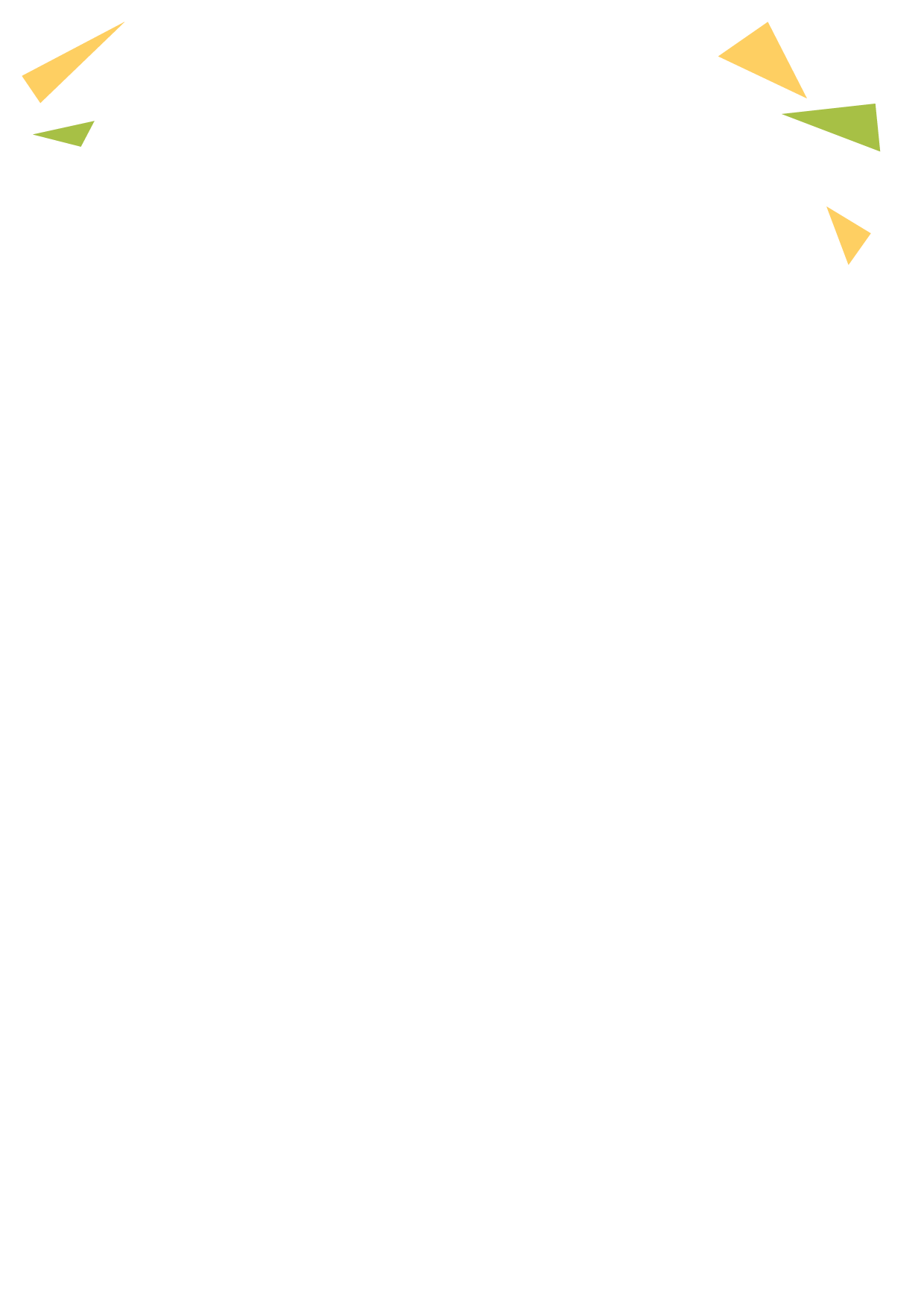 IPA II fondova Europske unije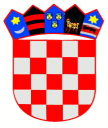   REPUBLIKA HRVATSKA  BRODSKO-POSAVSKA ŽUPANIJA  GRAD NOVA GRADIŠKA  KLASA: 406-01/21-03/01  URBROJ: 2178/15-02-21-3  Nova Gradiška, 02.02.2021.Evidencijski broj nabave: 71-1-2/21Projekt: „Upotreba biomase i solarne energije kao obnovljivih izvora održive i efikasne energije za samostalne komplekse društvene namjene – BIOSOL“NACRTDOKUMENTACIJE O NABAVIZa prethodno savjetovanje sa zainteresiranim gospodarskim subjektimaBIOSOL-izgradnja fotonaponske elektrane snage 500kWSADRŽAJ:UPUTE PONUDITELJIMA1. OPĆI PODACI1.1.	Podaci o naručitelju1.2	Osoba ili služba zadužena za kontakt1.3	Evidencijski broj nabave1.4	Sukob interesa1.5	Vrsta postupka javne nabave1.6	Procijenjena vrijednost nabave1.7	Vrsta ugovora o javnoj nabavi1.8	Navod o uspostavljanju sustava kvalifikacije1.9 	Navod sklapa li se ugovor o javnoj nabavi ili okvirni sporazum 1.10 Navod uspostavlja li se dinamički sustav nabave 1.11 Navod provodi li se elektronička dražba1.12 Naznaka o namjeri korištenja opcije odvijanja postupka u više faza koje slijede jedna za drugom, kako bi se smanjio broj ponuda ili rješenja 1.13 Prethodno savjetovanje sa zainteresiranim gospodarskim subjektima2. PODACI O PREDMETU NABAVE2.1	Opis predmeta nabave2.2	Dijeljenje predmeta nabave2.3	Količina predmeta nabave2.4	Tehničke specifikacije2.5	Kriteriji za ocjenu jednakovrijednosti predmeta nabave2.5.1 Upućivanje na norme2.6	Troškovnik2.7	Mjesto izvršenja ugovora2.8	Rok početka i završetka izvršenja ugovora2.9	Opcije i moguća obnavljanja ugovora3. OSNOVE ZA ISKLJUČENJE GOSPODARSKOG SUBJEKTA3.1	Razlozi isključenja3.2	Poduzete mjere u slučaju da su ostvareni uvjeti za isključenje4. KRITERIJI ZA ODABIR GOSPODARSKOG SUBJEKTA (UVJETI SPOSOBNOSTI)4.1	Sposobnost za obavljanje profesionalne djelatnosti4.2	Ekonomska i financijska sposobnost4.3	Tehnička i stručna sposobnost4.4	Oslanjanje na sposobnost drugih subjekata4.5	Norme osiguranja kvalitete i norme upravljanja okolišem5. EUROPSKA JEDINSTVENA DOKUMENTACIJA O NABAVI - ESPD OBRAZAC5.1	Navod da je subjekt u ponudi obvezan dostaviti ESPD5.2	Upute za popunjavanje ESPD obrasca5.3	Broj ESPD obrazaca koji se dostavlja5.4	Provjera informacija navedenih u ESPD6. PODACI O PONUDI6.1	Sadržaj i način izrade ponude6.2	Način dostave ponude6.3	Izmjena i odustajanje od ponude6.4	Varijante ponude6.5	Način određivanja cijene ponude6.6	Valuta ponude6.7	Jezik i pismo na kojem se izrađuje ponuda6.8	Tajnost dokumentacije gospodarskih subjekata6.9	Rok valjanosti ponude6.10	Kriteriji za odabir ponude7. OSTALE ODREDBE7.1	Trošak sudjelovanja i preuzimanje dokumentacije o nabavi7.2	Dodatne informacije i objašnjenja te izmjena dokumentacije o nabavi7.3	Podaci o terminu obilaska lokacije ili neposrednog pregleda dokumenata koji potkrepljuju dokumentaciju o nabavi7.4	Odredbe koje se odnose na zajednicu gospodarskih subjekata7.5	Odredbe koje se odnose na podugovaratelje7.6	Promjena ili uvođenje novih podugovaratelja podaci o imenovanim podugovarateljima7.7	Plaćanje podugovarateljima7.8	Vrsta, sredstvo i uvjeti jamstva7.9	Posebni i ostali uvjeti za izvršenje ugovora7.10	Uvjeti i zahtjevi po posebnim propisima ili stručnim pravilima7.11	Datum, vrijeme i mjesto javnog otvaranja ponuda7.12	Rok za donošenje odluke o odabiru/poništenju7.13	Uvid u ponude7.14	Rok za izjavljivanje žalbe te naziv i adresa žalbenog tijela7.15	Završetak postupka javne nabave7.16	Dokumenti koji će se nakon završetka postupka javne nabave vratiti ponuditeljima7.17	Nacrt Ugovora7.18	Izmjene ugovora o javnoj nabavi tijekom njegova trajanja7.19	Rok, način i uvjeti plaćanja7.20	Podaci o tijelima od kojih natjecatelj ili ponuditelj može dobiti pravovaljanu informaciju o obvezama koje se odnose na poreze, zaštitu okoliša, odredbe o zaštiti radnoga mjesta i radne uvjete koje su na snazi u području na kojem će se izvoditi radovi i koje će biti primjenjive na radove koji se izvode za vrijeme trajanja ugovoraPRILOZI:Troškovnik (Prilog 1)Projektno-tehnička dokumentacija (Prilog 2)Tehnički zahtjevi za fotonaponske module i fotonaponske izmjenjivače (Prilog 3)Izjava o nekažnjavanju (Prilog 4)Izjava gospodarskog subjekta o prosječnom prometu (Prilog 5)Izjava stručnjaka da će biti na raspolaganju odabranom ponuditelju (Prilog 6)Izjava o jamstvenom roku na izvedene radove (Prilog 7)Prijedlog ugovora (Prilog 8)ESPD (Prilog 9)UPUTE PONUDITELJIMAPonuditelj je gospodarski subjekt koji je pravodobno dostavio ponudu. Ponuda je izjava volje Ponuditelja u pisanom obliku da će isporučiti robu, pružiti usluge ili izvesti radove u skladu s uvjetima i zahtjevima iz ove dokumentacije o nabavi. Pri izradi ponude Ponuditelj se mora pridržavati zahtjeva i uvjeta iz dokumentacije o nabavi te ne smije mijenjati ni nadopunjavati tekst Dokumentacije o nabavi. Sukladno odredbama članka 3. Zakona o javnoj nabavi (NN 120/16, u daljnjem tekstu: ZJN 2016) i članka 2. Pravilnika o dokumentaciji o nabavi te ponudi u postupcima javne nabave (NN 65/17, 75/20), ovaj dokument predstavlja dokumentaciju o nabavi i služi kao podloga za izradu ponude. Za sve ono što nije regulirano ovom dokumentacijom o nabavi, a regulirano je ZJN 2016 i pratećim podzakonskim propisima, primjenjivat će se odredbe ZJN 2016 i prateći podzakonski propisi te provedbene uredbe EU.Ponuditelj predajom svoje ponude u potpunosti i bez ograničenja prihvaća odredbe iz dokumentacije o nabavi.Prihvaćanjem ponude i potpisom ugovora, odabrani Ponuditelj postaje Izvođač u smislu ugovornih odredbi.OPĆI PODACIPodaci o naručiteljuNaziv: Grad Nova GradiškaAdresa sjedišta: Trg kralja Tomislava 1, 35400 Nova GradiškaOIB: 08658615403IBAN: 66 2360000 1828400003 Zagrebačka banka d.d.Broj telefona: + 385 [035366094 ]Broj telefaksa: + 385 [ 035361679 ]Internetska adresa: https://novagradiska.hr/   Adresa elektroničke pošte: grad@novagradiska.hrU smislu propisa o javnoj nabavi Naručitelj je javni naručitelj.Osoba ili služba zadužena za kontaktKomunikacija i svaka druga razmjena informacija između naručitelja i gospodarskih subjekata može se obavljati isključivo na hrvatskom jeziku putem sustava Elektroničkog oglasnika javne nabave Republike Hrvatske (dalje: EOJN RH) modul Pitanja i odgovori (izuzev najave za obilazak lokacije, v. točku 7.3 dokumentacije o nabavi).Kontakt podaci osobe zadužene za kontakt: Ivana Kulić, Tel: 091 362 0114, Adresa elektroničke pošte: ivana.kulic@novagradiska.hr      Za vrijeme roka za dostavu ponuda gospodarski subjekti mogu zahtijevati dodatne informacije, objašnjenja ili  izmjene u vezi s dokumentacijom o nabavi (dalje u tekstu: DoN; dokumentacija), a naručitelj je dužan odgovor staviti na raspolaganje na istim internetskim stranicama na kojima je dostupna i osnovna dokumentacija bez navođenja podataka o podnositelju zahtjeva. Zahtjev je pravodoban ako je dostavljen naručitelju najkasnije tijekom šestog dana prije roka određenog za dostavu ponuda.Pod uvjetom da je zahtjev dostavljen pravodobno, naručitelj je obvezan odgovor, dodatne informacije i objašnjenja bez odgode, a najkasnije tijekom četvrtog dana prije roka određenog za dostavu ponuda staviti na raspolaganje na isti način i na istim internetskim stranicama kao i osnovnu dokumentaciju, bez navođenja podataka o podnositelju zahtjeva.Evidencijski broj nabave71-1-2/21Sukob interesaTemeljem članka 80. stavka 2. Zakona o javnoj nabavi (NN, br. 120/16 - dalje u tekstu: ZJN 2016) naručitelj navodi gospodarske subjekte s kojima je u sukobu interesa u trenutku objave DoN:TIHI DOM, pogrebne i prateće djelatnosti, Borislav Vidošić, Strossmayerova 28, 35400 Nova Gradiška, OIB: 30833150395;Sveučilište u Slavonskom Brodu, Trg Stjepana Miletića 12, 35000 Slavonski Brod; OIB: 33027834374;Impeta d.o.o. za projektiranje i nadzor, Antuna Branka Šimića 4, 34000 Požega, OIB: 58185316001;Energodinamiks d.o.o. za proizvodnju i trgovinu, Imotska 38, 35000 Slavonski Brod, OIB: 70561497149.Vrsta postupka javne nabaveOtvoreni postupak javne nabave male vrijednosti.Procijenjena vrijednost nabaveProcijenjena vrijednost nabave bez poreza na dodanu vrijednost (PDV-a) iznosi 4.100.000,00 HRK. Izračun procijenjene vrijednosti nabave temelji se na ukupnom iznosu, bez poreza na dodanu vrijednost (PDV), sukladno odredbama ove DoN, a temeljem članka 17. ZJN 2016.Vrsta ugovora o javnoj nabaviSklapa se ugovor o javnoj nabavi radova.Navod o uspostavljanju sustava kvalifikacije Naručitelj nije sektorski naručitelj te se ne uspostavlja sustav kvalifikacije.  Navod sklapa li se ugovor o javnoj nabavi ili okvirni sporazum Sklapa se ugovor o javnoj nabavi. 1.10 Navod uspostavlja li se dinamički sustav nabaveNije predviđeno uspostavljanje dinamičkog sustava nabave. 1.11 Navod provodi li se elektronička dražba Nije predviđena provedba elektroničke dražbe.1.12 Naznaka o namjeri korištenja opcije odvijanja postupka u više faza koje slijede jedna za drugom, kako bi se smanjio broj ponuda ili rješenja Ne primjenjuje se. Prethodno savjetovanje sa zainteresiranim gospodarskim subjektimaTemeljem članka 198. stavka 3. ZJN 2016 i članka 9. Pravilnika o planu nabave, registru ugovora, prethodnom savjetovanju i analizi tržišta u javnoj nabavi (Narodne novine br. 101/17) Naručitelj je Nacrt dokumentacije o nabavi, koja sadrži opis predmeta nabave, tehničke specifikacije, kriterije za kvalitativni odabir gospodarskog subjekta, kriterije za odabir ponude i prijedlog ugovora, stavio dana 02.02.2021. godine na prethodno savjetovanje sa zainteresiranim gospodarskim subjektima, objavom u EOJN RH na internetskim stranicama https://eojn.nn.hr/Oglasnik/ do 09.02.2021. godine.Izvješće o provedenom prethodnom savjetovanju, odnosno o prihvaćenim i neprihvaćenim primjedbama i prijedlozima objavljeno je_______2021. godine strojno čitljivom obliku u EOJN RH na internetskim stranicama https://eojn.nn.hr/Oglasnik/.Zainteresirane gospodarske subjekte se upućuje da posjete internetsku stranicu https://eojn.nn.hr/Oglasnik/ i pročitaju navedeno izvješće kako bi dobili uvid u primjedbe i prijedloge gospodarskih subjekata koji su sudjelovali u prethodnom savjetovanju kao i obrazloženja o prihvaćenim ili neprihvaćenim primjedbama i prijedlozima.PODACI O PREDMETU NABAVEOpis predmeta nabavePredmet nabave je izgradnja fotonaponske elektrane snage 500 kW, sve prema Troškovniku (Prilog 1) i Projektno-tehničkoj dokumentaciji (Prilog 2) i Tehničkim zahtjevima (Prilog 3) koji se nalaze u prilogu ove DoN i čine njen sastavni dio.Izgradnja fotonaponske elektrane 500 kW provodi se u sklopu projekta „Upotreba biomase i solarne energije kao obnovljivih izvora održive i efikasne energije za samostalne komplekse društvene namjene – BIOSOL“ te je sufinanciran sredstvima EFRR i IPA II fondova Europske unije. Izgradnja fotonaponske elektrane dijelom se financira iz INTERREG IPA Programa prekogranične suradnje Hrvatska-Srbija 2014-2020 i projekta HR-RS315 BIOSOL.Oznaka i naziv iz Jedinstvenog rječnika javne nabave (CPV-a):  45251100-2 - Građevinski radovi na elektraniDijeljenje predmeta nabavePredmet nabave nije podijeljen na grupe. Naručitelj ovaj predmet nabave, na temelju objektivnih kriterija za podjelu predmeta nabave na grupe iz članka 204. stavka 2. ZJN 2016 (primjerice: vrsta, svojstva, namjena, mjesto ili vrijeme ispunjenja) nije u mogućnosti podijeliti na grupe jer isti predstavlja jednu tehničku, tehnološku, oblikovnu, funkcionalnu i drugu objektivno odredivu cjelinu za naručitelja. Za naručitelja jedino je rješenje da sklopi ugovor za cjeloviti predmet nabave jer bi sklapanje više ugovora za više grupa za naručitelja bilo komplicirano, teško provedivo, rizično te bi iziskivalo značajne dodatne troškove – upravljanje s više ugovora koji bi se istovremeno odvijali, opasnost da se ugovori koji se trebaju realizirati ne sklope pravovremeno, koordinacija više izvođača radova, teškoće pri utvrđivanju odgovornosti pojedinog izvođača radova u izvršenju ugovora i mogućnost prebacivanja odgovornosti između pojedinih izvođača radova, kašnjenja u izvršenju pojedinog ugovora i slično.Količina predmeta nabaveKoličine su iskazane u Troškovniku. Naručitelj je u predmetnom postupku javne nabave odredio predviđenu (okvirnu) količinu predmeta nabave. 2.4 Tehničke specifikacijeTehničke specifikacije predmeta nabave iskazane su u prilozima ove DoN u: Troškovniku (Prilog 1), Projektno-tehničkoj dokumentaciji (Prilog 2) i Tehničkim zahtjevima za fotonaponske module i trofazne izmjenjivače za pretvorbu struje i napona fotonaponskih modula DC strane na AC stranu (Prilog 3).Ponuđeni materijali i proizvodi moraju u cijelosti zadovoljiti sve tražene uvjete iz tehničkih specifikacija.Ponuditelj je dužan svojoj ponudi priložiti popunjen Prilog 3 - Tehnički zahtjevi za fotonaponske module i trofazne izmjenjivače za pretvorbu struje i napona fotonaponskih modula DC strane na AC stranu. Traženi podaci se popunjavaju na način da ponuditelj u stupac »Ponuđene karakteristike« upiše karakteristike koje nudi u odnosu na postavljene tehničke zahtjeve (nije dovoljno upisati „DA“ ili samo prepisati zadanu specifikaciju) te da u stupac »Broj stranice iz ponude« upiše broj stranice iz tehničkog lista, kataloga, prospekta, specifikacije iz kojeg su vidljive tražene karakteristike, a u priloženim tehničkim listovima, katalozima, prospektima i specifikacijama (dokaz koji se dostavlja sukladno točki 4.3.3 DoN-a) mora se jasno naznačiti na koju stavku se isto odnosi.Naručitelj će prihvatiti i druga prikladna dokazna sredstva primjerice tehnička dokumentacija proizvođača i sl. pod uvjetom da njima može dokazati da ponuđeni moduli i izmjenjivači udovoljavaju traženim zahtjevima i kriterijima utvrđenima u tehničkim specifikacijama.2.5 Kriteriji za ocjenu jednakovrijednosti predmeta nabaveZa sve stavke u Tehničkim specifikacijama i Troškovniku u kojima se možebitno traži ili navodi određeni proizvođač, marka, patent, tip ili određeno podrijetlo ponuditelj može ponuditi ''ili jednakovrijedno'' traženom ili navedenom. Kriterij za ocjenu jednakovrijednosti su minimalne zahtijevane karakteristike i funkcionalnost predmeta nabave navedene u tehničkoj specifikaciji.2.5.1 Upućivanje na normeZa svako upućivanje na tehničke specifikacije u obliku normi ili u drugom obliku propisanom člankom 209. stavak 1. točka 2. ili iznimno člankom 210. st. 1 ZJN 2016, u bilo kojem dijelu ove dokumentacije o nabavi, vrijedi izraz „ili jednakovrijedno“. U slučaju da izraz nije naveden, ovom napomenom daje se na znanje svim gospodarskim subjektima da generalno vrijedi izraz jednakovrijednosti za svako upućivanje na tehničke specifikacije, te ova napomena ima apsolutni prioritet u tumačenju dijelova dokumentacije o nabavi u kojima se upućuje na tehničke specifikacije.Ako naručitelj koristi mogućnost upućivanja na specifikacije iz članka 209. st. 2. ZJN 2016, ne smije odbiti ponudu zbog toga što ponuđeni radovi, usluge ili roba nisu u skladu s tehničkim specifikacijama na koje je uputio, ako gospodarski subjekt u ponudi na zadovoljavajući način naručitelju dokaže, bilo kojim prikladnim sredstvom što uključuje i sredstva dokazivanja iz članka 213. ZJN 2016, da rješenja koja predlaže na jednakovrijedan način zadovoljavaju zahtjeve definirane tehničkim specifikacijama. Dokazivanje da rješenja (roba, radovi, usluge) koja gospodarski subjekt predlaže na jednakovrijedan način zadovoljavaju zahtjeve pojedine navedene norme mora biti u ponudi zadovoljavajuće prikazano, odnosno gospodarski subjekt u ponudi treba na zadovoljavajući način dokazati da rješenja koja predlaže na jednakovrijedan način zadovoljavaju postavljene zahtjeve. Prethodno navedeno dokazivanje jednakovrijednosti je potrebno dostaviti sukladno čl. 213. ZJN 2016, s time da tijelo koje je izdalo dokument kojim se dokazuje jednakovrijednost s pojedinim normama (ocjena sukladnosti) mora biti akreditirano u skladu s Uredbom (EZ) br. 765/2008 Europskog parlamenta i Vijeća.2.6 TroškovnikNaručitelj prilaže ovoj dokumentaciji o nabavi Troškovnik u nestandardiziranom obliku u .xlsx formatu koji je dostupan za preuzimanje u EOJN RH te čini sastavni dio dokumentacije o nabavi. Troškovnik se obavezno popunjava na izvornom predlošku, bez mijenjanja, ispravljanja i prepisivanja izvornog teksta te se obavezno dostavlja u formatu u kojem je dan na raspolaganje u EOJN. Obrazac Troškovnika popunjava se na sljedeći način:a. U skladu s obrascem Troškovnika Ponuditelj treba za svaku stavku Troškovnika ispuniti cijenu stavke po jedinici mjere, ukupnu cijenu stavke i cijenu ponude (zbroj svih ukupnih cijena stavki), bez poreza na dodanu vrijednost. b. Ponuditelj mora ispuniti sve tražene stavke iz obrasca Troškovnika. Cijene se moraju izraziti u hrvatskim kunama (HRK) te moraju biti zaokružene na dvije decimale.U cijenu ponude bez PDV-a moraju biti uračunati svi troškovi, uključujući posebne poreze, trošarine i carine, ako postoje, te popusti. Ugovorna cijena nepromjenjiva je za čitavo vrijeme trajanja Ugovora.Ako Naručitelj tijekom pregleda ponude utvrdi računsku pogrešku, obvezan je od ponuditelja zatražiti prihvat ispravka računske pogreške, a ponuditelj je dužan odgovoriti u roku ne duljem od 5 (pet) dana od dana zaprimanja zahtjeva, sukladno članku 294. ZJN 2016.Kada cijena ponude bez poreza na dodanu vrijednost izražena u troškovniku ne odgovara cijeni ponude bez poreza na dodanu vrijednost izraženoj u ponudbenom listu, vrijedi cijena ponude bez poreza na dodanu vrijednost izražena u troškovniku.2.7 Mjesto izvršenja ugovoraMjesto izvođenja radova je Grad Nova Gradiška, kako je navedeno u Projektno-tehničkoj dokumentaciji.2.8 Rok početka i završetka izvršenja ugovoraPočetak ugovornih obveza nastupa obostranim potpisom Ugovora. Uvođenje odabranog ponuditelja u posao uslijediti će u roku od maksimalno 10 (deset) radnih dana od dana stupanja na snagu Ugovora, u kojem roku je odabrani ponuditelj dužan naručitelju dostaviti:jamstvo za uredno izvršenje ugovora za slučaj povrede ugovornih obveza sukladno traženom u točki 7.8 i 7.8.2 ove DoN,dokaze o ispunjavanju uvjeta i zahtjeva po posebnim propisima i stručnim pravilima sukladno točki 7.10, 7.10.1 i 7.10.2 DoN,dinamički plan izvođenja radova. Dinamički plan izradit će se temeljem Izvedbenog projekta koji je sastavni dio ove DoN, a sadržavat će sve ugovorene aktivnosti na dnevnoj razini sa financijskom vrijednošću istih za period od mjesec dana. Kako bi se ispunio zadani uvjet, potrebno je da odabrani ponuditelj dostavi prvi prijedlog dinamičkog plana na pregled predstavnicima naručitelja i nadzornom inženjeru najkasnije 5 dana od zaključivanja ugovora. Dinamički plan treba biti realan, ostvariv i usvojen od strane predstavnika naručitelja i stručnog nadzora u periodu od zaključenja Ugovora do uvođenja u posao. Odabrani ponuditelj je obavezan dostaviti aktualizirane planove kad god se dinamika izvođenja radova ili preuzete obveze ne podudaraju s dinamičkim i financijskim planom.Odabrani ponuditelj/Izvođač je dužan odazivati se i nazočiti koordinacijskim sastancima sudionika u građenju. Koordinacijski sastanci će se održavati posljednjeg radnog dana u mjesecu ili češće, prema pozivu Naručitelja ili Nadzornog inženjera. Na koordinacijskim sastancima obvezan je sudjelovati imenovani inženjer gradilišta. Na koordinacijskim sastancima izvještavat će se o izvršenim i trenutnim radovima, te analizirati posljednja verzija dinamičkog plana.O uvođenju u posao odabranog ponuditelja sastavlja se obostrano potpisan zapisnik i/ili se činjenica uvođenja u posao utvrđuje u građevinskom dnevniku. Prilikom uvođenja u posao naručitelj predaje odabranom ponuditelju Građevinsku dozvolu (koja sadrži glavni projekt), kopiju prijave početka građenja predane nadležnom tijelu, odgovarajuće akte o imenovanjima nadzornih inženjera te koordinatora II zaštite na radu (ukoliko je primjenjivo). Izvedbeni projekt, kao dio DoN-a već je na raspolaganju odabranom ponuditelju u digitalnom obliku.Dan uvođenja u posao odabranog ponuditelja je početak ugovorenog roka izvođenja.Od trenutka preuzimanja gradilišta pa do primopredaje objekta odabrani ponuditelj je odgovoran za stvari i osobe koje se nalaze unutar gradilišta.Rok završetka radova je 135 kalendarskih dana od dana uvođenja u posao.Pod danom završetka radova smatra se dan kada odabrani ponuditelj i osoba odgovorna za obavljanje stručnog nadzora zajednički konstatiraju završetak gradnje upisom u građevinski dnevnik i predaju naručitelju svu zakonom propisanu dokumentaciju potrebnu za podnošenje zahtjeva za uporabnu dozvolu. Oba uvjeta moraju biti ispunjena.Nakon toga naručitelj podnosi zahtjev za ishođenje uporabne dozvole kod nadležnog tijela graditeljstva. Odabrani ponuditelj dužan je aktivno sudjelovati u postupku ishođenja uporabne dozvole. Naručitelj će pozvati odabranog ponuditelja i glavnog nadzornog inženjera na primopredaju izvršenih radova odmah nakon pravomoćnosti uporabne dozvole.Ugovor o javnim radovima traje do završetka izvođenja radova i predaje jamstva za otklanjanje nedostataka u jamstvenom roku.Odabrani ponuditelj ima pravo zahtijevati produljenje roka za izvođenje onih radova koji su usvojenim Dinamičkim planom izvođenja radova bili predviđeni u vremenu u kojemu je zbog promijenjenih okolnosti bio spriječen izvoditi radove. Kao razlozi zbog kojih se može opravdano odobriti produljenje roka na dokumentirani pisani zahtjev odabranog ponuditelja, smatraju se osobito sljedeći:Elementarne nepogode koje su službeno potvrđene od strane ovlaštene osobe (prema Zakonu o zaštiti od elementarnih nepogoda, NN 73/97), izrazito nepovoljni vremenski uvjeti (temperatura ispod -10°C) neprimjereni za izvođenje određenih radova i/ili ugradbu određenih materijala;Odluke državnih tijela kojima se bezuvjetno zabranjuje kretanje ljudi i/ili protok roba iz razloga za koje odgovornost ne snose ugovorne strane. Odabrani ponuditelj ne može zahtijevati produljenje roka za izvođenje neizvedenih radova zbog promijenjenih okolnosti na koje bi odabrani ponuditelj imao pravo, a koje su nastupile nakon isteka roka utvrđenih dinamičkim planom za izvedbu predmetnih radova.U slučaju kašnjenja u odnosu na definirane rokove u skladu s ovom dokumentacijom, sklopljenim ugovorom i Dinamičkim planom izvođenja (i njegovim izmjenama), naručitelj će odabranom ponuditelju izdati upozorenje i zadati novi rok ili naplatiti ugovornu kaznu, ovisno o učestalosti kašnjenja i značaju kašnjenja za konačno izvršenje ugovora. Ugovorna kazna bit će obračunavana u visini od 1 ‰ od iznosa ugovora bez PDV-a za svaki dan kašnjenja. Pri tome, ukupni iznos ugovorne kazne ne može prijeći 5% od ukupno ugovorene vrijednosti radova bez PDV-a. Ukoliko je kašnjenje odabranog ponuditelja toliko da bi ugovorna kazna utvrđena na navedeni način u tom slučaju premašila iznos od 5% od ukupno ugovorene cijene naručitelj ima pravo raskinuti ugovor i naplatiti jamstvo za uredno ispunjenje ugovora. Odabrani ponuditelj je dužan ugovornu kaznu platiti u roku od sedam dana od dana zaprimanja zahtjeva za plaćanje od strane naručitelja. Naručitelj može ugovornu kaznu naplatiti i na način odbijanja iznosa obračunate kazne od fakturiranog iznosa za izvršene radove (situacije) s čime je odabrani ponuditelj suglasan. Ovakvo produljenje roka i izmjena isplaćenog iznosa za izvršene radove, odnosno konačne vrijednosti izvršenog ugovora uz naplatu ugovorne kazne neće se smatrati značajnom izmjenom ugovora. Naručitelj nije obvezan odobriti produljenje rokova na temelju kašnjenja i uz naplatu ugovorne kazne, već će svaku situaciju kašnjenja ocijeniti ovisno o potrebama u kontekstu ispunjavanja traženih rezultata ugovora (posebice u kontekstu konačnog roka izvršenja), te je, sukladno tome, raskid ugovora i naplata jamstva moguća u svakom trenutku neizvršavanja ugovornih obveza, odnosno ozbiljnog kršenja ugovornih obveza. Kontrolna točka za usporedbu Dinamičkog plana i stvarno izvršenih radova je zadnji radni dan svakog mjeseca tijekom ugovorenog roka. Ukoliko odabrani ponuditelj tijekom ugovorenog roka nadoknadi kašnjenje u izvođenju radova, naručitelj će izvršiti povrat obračunate i naplaćene ugovorne kazne.U slučaju odobrenih izmjena roka završetka radova, naručitelj i odabrani ponuditelj sklopit će dodatak ugovoru. Takve izmjene neće se smatrati značajnim izmjenama ugovora.2.9 Opcije i moguća obnavljanja ugovoraNije primjenjivo.3. OSNOVE ZA ISKLJUČENJE GOSPODARSKOG SUBJEKTAGospodarski subjekt u ovom postupku nabave u ponudi dostavlja europsku jedinstvenu dokumentaciju o nabavi (dalje u tekstu: e-ESPD obrazac) koja se sastoji od ažurirane formalne izjave gospodarskog subjekta kao preliminarnog dokaza, a kojima se zamjenjuju potvrde koje izdaju tijela javne vlasti ili treće strane (e-ESPD obrazac).Naručitelj napominje kako je, sukladno članku 269. ZJN 2016, radi dobivanja podataka o vrstama i oblicima dokaza o (ne)postojanju razloga za isključenje i dokaza sposobnosti, te o nadležnim tijelima koja ih izdaju u državama članicama, obvezan primjenjivati sustav e-Certis (internetsko spremište potvrda).Stoga, Naručitelj kao dokaz da ne postoje osnove za isključenje te kao dokaz ispunjavanja kriterija za odabir gospodarskog subjekta, prvenstveno zahtijeva one vrste i oblike predmetnih dokaza koji su obuhvaćeni e-Certisom (internetskim spremištem potvrda) sukladno državi poslovnog nastana gospodarskog subjekta, odnosno državi čiji je državljanin član upravnog, upravljačkog ili nadzornog tijela ili ima osoba koja ima ovlasti zastupanja, donošenja odluka ili nadzora gospodarskog subjekta.Tek ukoliko dokazi evidentirani u internetskom spremištu potvrda ne obuhvaćaju sve razloge isključenja, odnosno ne obuhvaćaju sve okolnosti potrebne radi dokazivanja kriterija za odabir gospodarskog subjekta, a sukladno uvjetima i zahtjevima iz dokumentacije o nabavi, isti mogu, pored potvrda iz e-Certisa, biti upotpunjeni i dokazima kako slijedi.3.1 Razlozi isključenja3.1.1 Naručitelj je obvezan u bilo kojem trenutku tijekom postupka javne nabave isključiti gospodarskog subjekta iz postupka javne nabave ako utvrdi da:1. 	je gospodarski subjekt koji ima poslovni nastan u Republici Hrvatskoj ili osoba koja je član upravnog, upravljačkog ili nadzornog tijela ili ima ovlasti zastupanja, donošenja odluka ili nadzora toga gospodarskog subjekta i koja je državljanin Republike Hrvatske, pravomoćnom presudom osuđena za:(a) sudjelovanje u zločinačkoj organizaciji, na temelju– članka 328. (zločinačko udruženje) i članka 329. (počinjenje kaznenog djela u sastavu zločinačkog udruženja (Kaznenog zakona)– članka 333. (udruživanje za počinjenje kaznenih djela), iz Kaznenog zakona (Narodne novine, br. 110/97, 27/98, 50/00, 129/00, 51/01, 111/03, 190/03, 105/04, 84/05, 71/06, 110/07, 152/08, 57/11, 77/11 i 143/12)(b) korupciju, na temelju– članka 252. (primanje mita u gospodarskom poslovanju), članka 253. (davanje mita u gospodarskom poslovanju), članka 254. (zlouporaba u postupku javne nabave), članka 291. (zlouporaba položaja i ovlasti), članka 292. (nezakonito pogodovanje), članka 293. (primanje mita), članka 294. (davanje mita), članka 295. (trgovanje utjecajem) i članka 296. (davanje mita za trgovanje utjecajem) Kaznenog zakona– članka 294.a (primanje mita u gospodarskom poslovanju, članka 294.b (davanje mita u gospodarskom poslovanju, članka 337. (zlouporaba položaja i ovlasti), članka 338. (zlouporaba obavljanja dužnosti državne vlasti), članka 343. (protuzakonito posredovanje), članka 347. (primanje mita) i članka 348. (davanje mita) iz Kaznenog zakona (Narodne novine, br. 110/97, 27/98, 50/00, 129/00, 51/01, 111/03, 190/03, 105/04, 84/05, 71/06, 110/07, 152/08, 57/11, 77/11 i 143/12)(c) prijevaru, na temelju– članka 236. (prijevara), članka 247. (prijevara u gospodarskom poslovanju), članka 256. (utaja poreza ili carine) i članka 258. (subvencijska prijevara) Kaznenog zakona– članka 224. (prijevara) i članka 293. (prijevara u gospodarskom poslovanju) i članka 286. (utaja poreza i drugih davanja) iz Kaznenog zakona (Narodne novine, br. 110/97, 27/98, 50/00, 129/00, 51/01, 111/03, 190/03, 105/04, 84/05, 71/06, 110/07, 152/08, 57/11, 77/11 i 143/12)(d) terorizam ili kaznena djela povezana s terorističkim aktivnostima, na temelju– članka 97. (terorizam), članka 99. (javno poticanje na terorizam), članka 100. (novačenje za terorizam), članka 101. (obuka za terorizam) i članka 102. (terorističko udruženje) Kaznenog zakona– članka 169. (terorizam), članka 169.a (javno poticanje na terorizam) i članka 169.b (novačenje i obuka za terorizam) iz Kaznenog zakona (Narodne novine, br. 110/97, 27/98, 50/00, 129/00, 51/01, 111/03, 190/03, 105/04, 84/05, 71/06, 110/07, 152/08, 57/11, 77/11 i 143/12)(e) pranje novca ili financiranje terorizma, na temelju– članka 98. (financiranje terorizma) i članka 265. (pranje novca) Kaznenog zakona– pranje novca (članak 279.) iz Kaznenog zakona (Narodne novine, br. 110/97, 27/98, 50/00, 129/00, 51/01, 111/03, 190/03, 105/04, 84/05, 71/06, 110/07, 152/08, 57/11, 77/11 i 143/12),(f) dječji rad ili druge oblike trgovanja ljudima, na temelju– članka 106. (trgovanje ljudima) Kaznenog zakona– članka 175. (trgovanje ljudima i ropstvo) iz Kaznenog zakona (Narodne novine, br. 110/97, 27/98, 50/00, 129/00, 51/01, 111/03, 190/03, 105/04, 84/05, 71/06, 110/07, 152/08, 57/11, 77/11 i 143/12)2. 	je gospodarski subjekt koji nema poslovni nastan u Republici Hrvatskoj ili osoba koja je član upravnog, upravljačkog ili nadzornog tijela ili ima ovlasti zastupanja, donošenja odluka ili nadzora toga gospodarskog subjekta i koja nije državljanin Republike Hrvatske pravomoćnom presudom osuđena za kaznena djela iz točke 3.1.1. podtočaka a) do f) ove dokumentacije o nabavi i za odgovarajuća kaznena djela koja, prema nacionalnim propisima države poslovnog nastana gospodarskog subjekta, odnosno države čiji je osoba državljanin, obuhvaćaju razloge za isključenje iz članka 57. stavka 1. točaka a) do f) Direktive 2014/24/EU.Razdoblje isključenja gospodarskog subjekta kod kojeg su ostvarene navedene osnove za isključenje iz postupka javne nabave je pet godina od dana pravomoćnosti presude, osim ako pravomoćnom presudom nije određeno drukčije.Za potrebe utvrđivanja da ne postoje okolnosti iz ove točke dokumentacije, gospodarski subjekt u ponudi dostavlja: ispunjeni e-ESPD obrazac(Dio III. Osnove za isključenje, Odjeljak A: Osnove povezane s kaznenim presudama) za sve gospodarske subjekte u ponudi.Naručitelj će prije donošenja odluke o odabiru od ponuditelja koji je podnio ekonomski najpovoljniju ponudu zatražiti da u primjerenom roku, ne kraćem od 5 dana, dostavi ažurirane popratne dokumente, radi provjere okolnosti navedenih u eESPD-u, osim ako već posjeduje te dokumente.Sukladno članku 20. stavak 9. Pravilnika o dokumentaciji o nabavi te ponudi u postupcima javne nabave (NN 65/17, 75/20), smatra se da su dokumenti iz članka 265. stavka 1. točke 1. ZJN 2016 ažurirani ako nisu stariji više od šest mjeseci od dana početka postupka javne nabave.Sukladno članku 20. stavak 10. Pravilnika o dokumentaciji o nabavi te ponudi u postupcima javne nabave (NN 65/17, 75/20), smatra se da je Izjava (iz članka 265. stavka 2. u vezi stavka 1. članka 251. ZJN 2016) ažurirana ako nije starija od dana početka postupka javne nabave.“Naručitelj će kao dokaz da ne postoje osnove za isključenje iz ove točke dokumentacije prihvatiti:izvadak iz kaznene evidencije ili drugog odgovarajućeg registra ili, ako to nije moguće jednakovrijedan dokument nadležne sudske ili upravne vlasti u državi poslovnog nastana gospodarskog subjekta, odnosno državi čija je osoba državljanin, kojim se dokazuje da ne postoje navedene osnove za isključenje.Ako u državi poslovnog nastana gospodarskog subjekta, odnosno državi čijoj je osoba državljanin, ne izdaju dokumenti iz ove točke dokumentacije ili ako ne obuhvaćaju sve okolnosti iz točke 3.1.1. ove dokumentacije o nabavi, oni mogu biti zamijenjeni izjavom pod prisegom ili, ako izjava pod prisegom prema pravu dotične države ne postoji, izjavom davatelja s ovjerenim potpisom kod nadležne sudske ili upravne vlasti, javnog bilježnika ili strukovnog ili trgovinskog tijela u državi poslovnog nastana gospodarskog subjekta, odnosno državi čija je osoba državljanin.Sukladno članku 20. stavak 12. Pravilnika o dokumentaciji o nabavi te ponudi u postupcima javne nabave izjavu iz članka 265. stavka 2. u vezi s člankom 251. stavkom 1. ZJN 2016 može dati osoba po zakonu ovlaštena za zastupanje gospodarskog subjekta za gospodarski subjekt i za sve osobe koje su članovi upravnog, upravljačkog ili nadzornog tijela ili imaju ovlasti zastupanja, donošenja odluka ili nadzora gospodarskog subjekta.3.1.2 Naručitelj je obvezan isključiti gospodarskog subjekta iz postupka javne nabave ako utvrdi da gospodarski subjekt nije ispunio obveze plaćanja dospjelih poreznih obveza i obveza za mirovinsko i zdravstveno osiguranje:1. 	u Republici Hrvatskoj, ako gospodarski subjekt ima poslovni nastan u Republici Hrvatskoj, ili2. 	u Republici Hrvatskoj ili u državi poslovnog nastana gospodarskog subjekta, ako gospodarski subjekt nema poslovni nastan u Republici Hrvatskoj.Iznimno, Naručitelj neće isključiti gospodarskog subjekta iz postupka javne nabave ako mu sukladno posebnom propisu plaćanje obveza nije dopušteno, ili mu je odobrena odgoda plaćanja.Za potrebe utvrđivanja da ne postoje okolnosti iz ove točke dokumentacije, gospodarski subjekt u ponudi dostavlja: ispunjeni e-ESPD obrazac (Dio III. Osnove za isključenje, Odjeljak B: Osnove povezane s plaćanjem poreza ili doprinosa za socijalno osiguranje) za sve gospodarske subjekte u ponudi.Naručitelj će prije donošenja odluke o odabiru od ponuditelja koji je podnio ekonomski najpovoljniju ponudu zatražiti da u primjerenom roku, ne kraćem od 5 dana, dostavi ažurirane popratne dokumente, radi provjere okolnosti navedenih u eESPD-u, osim ako već posjeduje te dokumente.Sukladno članku 20. stavak 10. Pravilnika o dokumentaciji o nabavi te ponudi u postupcima javne nabave (NN 65/17, 75/20), smatra se da su dokumenti iz članka 265. stavka 1. točke 2. ZJN 2016 ažurirani ako nisu stariji od dana početka postupka javne nabave.Naručitelj će kao dokaz da ne postoje osnove za isključenje iz ove točke Dokumentacije prihvatiti:potvrdu porezne uprave ili drugog nadležnog tijela u državi poslovnog nastana gospodarskog subjekta kojom se dokazuje da ne postoje navedene osnove za isključenje.Ako u državi poslovnog nastana gospodarskog subjekta, odnosno državi čijoj je osoba državljanin, ne izdaju dokumenti iz ove točke Dokumentacije ili ako ne obuhvaćaju sve okolnosti iz točke 3.1.2. ove Dokumentacije o nabavi, oni mogu biti zamijenjeni izjavom pod prisegom ili, ako izjava pod prisegom prema pravu dotične države ne postoji, izjavom davatelja s ovjerenim potpisom kod nadležne sudske ili upravne vlasti, javnog bilježnika ili strukovnog ili trgovinskog tijela u državi poslovnog nastana gospodarskog subjekta, odnosno državi čija je osoba državljanin.3.1.3 Temeljem članka 254. ZJN 2016. Naručitelj će isključiti gospodarskog subjekta iz postupka javne nabave:- 	ako je nad gospodarskim subjektom otvoren stečajni postupak, ako je nesposoban za plaćanje ili prezadužen, ili u postupku likvidacije, ako njegovom imovinom upravlja stečajni upravitelj ili sud, ako je u nagodbi s vjerovnicima, ako je obustavio poslovne aktivnosti ili je u bilo kakvoj istovrsnoj situaciji koja proizlazi iz sličnog postupka prema nacionalnim zakonima i propisima,-	ako se narušavanje tržišnog natjecanja, zbog prethodnog sudjelovanja gospodarskog subjekta u pripremi postupka nabave, kako je navedeno u čl.199. ZJN 2016, ne može ukloniti drugim, manje drastičnim mjerama.Razdoblje isključenja gospodarskog subjekta kod kojeg su ostvarene navedene osnove za isključenje iz postupka javne nabave je dvije godine od dana dotičnog događaja.Za potrebe utvrđivanja da ne postoje okolnosti iz ove točke dokumentacije, gospodarski subjekt u ponudi dostavlja: ispunjeni e-ESPD obrazac (Dio III. Osnove za isključenje, Odjeljak C: Osnove povezane s insolventnošću, sukobima interesa ili poslovnim prekršajem: Točka a) U stečaju, b) Postupak insolventnosti ili likvidacije, c) Postupak nagodbe s vjerovnicima, d) Bilo koja istovrsna situacija koja proizlazi iz sličnih postupaka, e) Imovinom gospodarskog subjekta upravlja stečajni upravitelj, f) Obustava poslovne aktivnosti i Točka Savjetovanje javnog naručitelja ili neki drugi način uključenosti u pripremu postupka nabave, za sve gospodarske subjekte u ponudi.Naručitelj će prije donošenja odluke o odabiru od ponuditelja koji je podnio ekonomski najpovoljniju ponudu zatražiti da u primjerenom roku, ne kraćem od 5 dana, dostavi ažurirane popratne dokumente, radi provjere okolnosti navedenih u eESPD-u, osim ako već posjeduje te dokumente.Sukladno članku 20. stavak 10. Pravilnika o dokumentaciji o nabavi te ponudi u postupcima javne nabave (NN 65/17, 75/20), smatra se da su dokumenti iz članka 265. stavka 1. točke 3. ZJN 2016 ažurirani ako nisu stariji od dana početka postupka javne nabave.Naručitelj će kao dokaz da ne postoje osnove za isključenje iz ove točke dokumentacije prihvatiti:-	izvadak iz sudskog registra ili potvrdu trgovačkog suda ili drugog nadležnog tijela u državi poslovnog nastana gospodarskog subjekta kojim se dokazuje da ne postoje osnove za isključenje iz alineje 1 ove točke (3.1.3.),- 	nepostojanje osnova za isključenje iz alineje 2 ove točke (3.1.3.) provjerava i dokazuje sam naručitelj.Ako se u državi poslovnog nastana gospodarskog subjekta, odnosno državi čiji je osoba državljanin, ne izdaju dokumenti iz ove točke dokumentacije ili ako ne obuhvaćaju sve okolnosti iz točke 3.1.3. alineje 1. ove dokumentacije o nabavi, oni mogu biti zamijenjeni izjavom pod prisegom ili, ako izjava pod prisegom prema pravu dotične države ne postoji, izjavom davatelja s ovjerenim potpisom kod nadležne sudske ili upravne vlasti, javnog bilježnika ili strukovnog ili trgovinskog tijela u državi poslovnog nastana gospodarskog subjekta, odnosno državi čiji je osoba državljanin.U slučaju zajednice gospodarskih subjekata, okolnosti iz točki 3.1.1., 3.1.2. i 3.1.3. ove dokumentacije o nabavi utvrđuju se za sve članove zajednice pojedinačno. Odredbe točki 3.1.1., 3.1.2. i 3.1.3. ove dokumentacije o nabavi odnose se i na podugovaratelje. Odredbe točki 3.1.1., 3.1.2. i 3.1.3. ove dokumentacije o nabavi odnose se i na subjekte na čiju se sposobnost gospodarski subjekt oslanja.3.2 Poduzete mjere u slučaju da su ostvareni uvjeti za isključenjeTemeljem članka 255. ZJN 2016 gospodarski subjekt kod kojeg su ostvarene osnove za isključenje iz točke 3.1.1 i 3.1.3 ove DoN može Naručitelju dostaviti dokaze o mjerama koje je poduzeo kako bi dokazao svoju pouzdanost bez obzira na postojanje relevantne osnove za isključenje.Za potrebe utvrđivanja dolje navedenih okolnosti gospodarski subjekt u ponudi dostavlja:ispunjeni e-ESPD obrazac (relevantne točke koje se tiču odredbi o „samokorigiranju“ odnosno dijelovi „Pojedinosti“ i „Razlozi“, ako je primjenjivo). Poduzimanje navedenih mjera gospodarski subjekt dokazuje (Naručitelj će prije donošenja odluke o odabiru od ponuditelja koji je podnio ekonomski najpovoljniju ponudu zatražiti da u primjerenom roku, ne kraćem od pet dana, dostavi ažurirane popratne dokumente kojima dokazuje istinitost podataka navedenih u eESPD obrascu, osim ako već posjeduje te dokumente):-	plaćanjem naknade štete ili poduzimanjem drugih odgovarajućih mjera u cilju plaćanja naknade štete prouzročene kaznenim djelom ili propustom-	aktivnom suradnjom s nadležnim istražnim tijelima radi potpunog razjašnjenja činjenica i okolnosti u vezi s kaznenim djelom ili propustom-	odgovarajućim tehničkim, organizacijskim i kadrovskim mjerama radi sprječavanja daljnjih kaznenih djela ili propusta.Mjere koje je poduzeo gospodarski subjekt ocjenjuju se uzimajući u obzir težinu i posebneokolnosti kaznenog djela ili propusta te je obvezan obrazložiti razloge prihvaćanja ili neprihvaćanja mjera.Naručitelj neće isključiti gospodarskog subjekta iz postupka javne nabave ako je ocijenjeno da su poduzete mjere primjerene.Gospodarski subjekt kojem je pravomoćnom presudom određena zabrana sudjelovanja u         postupcima javne nabave ili postupcima davanja koncesija na određeno vrijeme nema pravo korištenja mogućnosti iz ove točke do isteka roka zabrane u državi u kojoj je presuda na snazi.Razdoblje isključenja gospodarskog subjekta kod kojeg su ostvarene osnove za isključenje iz članka 251. stavka 1. ZJN 2016 (u vezi s člankom 255.) iz postupka javne nabave je 5 (pet) godina od dana pravomoćnosti presude, osim ako pravomoćnom presudom nije određeno drukčije.Razdoblje isključenja gospodarskog subjekta kod kojeg su ostvarene osnove za isključenje iz članka 254. ZJN 2016 iz postupka javne nabave je 2 (dvije) godine od dana dotičnog događaja.4. KRITERIJI ZA ODABIR GOSPODARSKOG SUBJEKTA (UVJETI SPOSOBNOSTI)Sposobnost za obavljanje profesionalne djelatnosti, ekonomsku i financijsku, te tehničku i stručnu sposobnost gospodarski subjekti dokazuju sukladno kriterijima za odabir gospodarskog subjekta (uvjetima sposobnosti) navedenim u poglavljima 4.1, 4.2 i 4.3 dokumentacije o nabavi.Gospodarski subjekt u ovom postupku nabave u ponudi dostavlja europsku jedinstvenu dokumentaciju o nabavi (dalje u tekstu: e-ESPD obrazac) koja se sastoji od ažurirane formalne izjave gospodarskog subjekta kao preliminarnog dokaza, a kojima se zamjenjuju potvrde koje izdaju tijela javne vlasti ili treće strane (e-ESPD obrazac).Naručitelj napominje kako je, sukladno članku 269. ZJN 2016, od 18.10.2018. godine, radi dobivanja podataka o vrstama i oblicima dokaza o (ne)postojanju razloga za isključenje i dokaza sposobnosti, te o nadležnim tijelima koja ih izdaju u državama članicama, obvezan primjenjivati sustav e-Certis (internetsko spremište potvrda).Stoga, Naručitelj kao dokaz da ne postoje osnove za isključenje te kao dokaz ispunjavanja kriterija za odabir gospodarskog subjekta, prvenstveno zahtijeva one vrste i oblike predmetnih dokaza koji su obuhvaćeni e-Certisom (internetskim spremištem potvrda) sukladno državi poslovnog nastana gospodarskog subjekta, odnosno državi čiji je državljanin član upravnog, upravljačkog ili nadzornog tijela ili ima osoba koja ima ovlasti zastupanja, donošenja odluka ili nadzora gospodarskog subjekta.Tek ukoliko dokazi evidentirani u internetskom spremištu potvrda ne obuhvaćaju sve razloge isključenja, odnosno ne obuhvaćaju sve okolnosti potrebne radi dokazivanja kriterija za odabir gospodarskog subjekta, a sukladno uvjetima i zahtjevima iz dokumentacije o nabavi, isti mogu, pored potvrda iz e-Certisa, biti upotpunjeni i dokazima kako slijedi.Sposobnost za obavljanje profesionalne djelatnosti4.1.1 Gospodarski subjekt mora dokazati upis u sudski, obrtni, strukovni ili drugi odgovarajući registar u državi njegova poslovna nastana.Za potrebe utvrđivanja okolnosti iz ove točke dokumentacije gospodarski subjekt u ponudi dostavlja: ispunjeni e-ESPD obrazac (Dio IV. Kriteriji za odabir gospodarskog subjekta, Odjeljak A: Sposobnost za obavljanje profesionalne djelatnosti: Točka Upis u strukovni registar i/ili Upis u obrtni registar) za sve gospodarske subjekte u ponudi.Naručitelj će prije donošenja odluke o odabiru od ponuditelja koji je podnio ekonomski najpovoljniju ponudu zatražiti da u primjerenom roku, ne kraćem od 5 dana, dostavi ažurirane popratne dokumente, radi provjere okolnosti navedenih u eESPD-u, osim ako već posjeduje te dokumente.Sukladno članku 20. stavak 2. Pravilnika o dokumentaciji o nabavi te ponudi u postupcima javne nabave ažurirani popratni dokument je svaki dokument u kojem su sadržani podaci važeći, odgovaraju stvarnom činjeničnom stanju u trenutku dostave Naručitelju te dokazuju ono što je gospodarski subjekt naveo u ESPD-u.Sposobnost za obavljanje profesionalne djelatnosti gospodarskog subjekta iz ove točke dokumentacije dokazuje se:izvatkom iz sudskog (trgovačkog), obrtnog, strukovnog ili drugog odgovarajućeg registra koji se vodi u državi njegova poslovnog nastana.U slučaju zajednice gospodarskih subjekata, svaki član zajednice gospodarskih subjekata pojedinačno dokazuje sposobnost iz točke 4.1. ove dokumentacije o nabavi. Također podugovaratelji te subjekti na koje se gospodarski subjekt oslanja isto tako moraju pojedinačno dokazati sposobnost iz točke 4.1. ove dokumentacije o nabavi.4.2 Ekonomska i financijska sposobnost4.2.1 Gospodarski subjekt mora u postupku javne nabave dokazati da je njegov prosječni godišnji promet u posljednje tri dostupne financijske godine, ovisno o datumu osnivanja ili početka obavljanja djelatnosti gospodarskog subjekta, ako je informacija o tim prometima dostupna, u prosjeku jednak ili veći od procijenjene vrijednosti nabave (4.100.000,00 kuna).Obrazloženje: Procjena Naručitelja je da je traženi uvjet ekonomske i financijske sposobnosti dokaz stabilnog i urednog poslovanja gospodarskog subjekta što je pretpostavka za uredno izvršenje ugovornih obveza, obzirom na važnost pravodobnog izvršenja ugovora sufinanciranih sredstvima EFRR i IPA II fondova Europske unije. Za potrebe utvrđivanja okolnosti iz ove točke dokumentacije gospodarski subjekt u ponudi dostavlja: ispunjeni e-ESPD obrazac (Dio IV. Kriteriji za odabir gospodarskog subjekta, Odjeljak B: Ekonomska i financijska sposobnost: Točka 1b), ako je primjenjivo točka 3).Naručitelj će prije donošenja odluke o odabiru od ponuditelja koji je podnio ekonomski najpovoljniju ponudu zatražiti da u primjerenom roku, ne kraćem od 5 dana, dostavi ažurirane popratne dokumente, radi provjere okolnosti navedenih u eESPD-u, osim ako već posjeduje te dokumente.Sukladno članku 20. stavak 2. Pravilnika o dokumentaciji o nabavi te ponudi u postupcima javne nabave ažurirani popratni dokument je svaki dokument u kojem su sadržani podaci važeći, odgovaraju stvarnom činjeničnom stanju u trenutku dostave Naručitelju te dokazuju ono što je gospodarski subjekt naveo u ESPD-u.Ekonomska i financijska sposobnost gospodarskog subjekta iz ove točke dokumentacije dokazuje se:izjavom o prosječnom prometu gospodarskog subjekta u tri posljednje dostupne financijske godine, ovisno o datumu osnivanja ili početka obavljanja djelatnosti gospodarskog subjekta, ako je informacija o tim prometima dostupna. U tu svrhu gospodarski subjekt može koristiti predloške na obrascima iz ove dokumentacije o nabavi (Prilog 5).Ako gospodarski subjekt iz opravdanog razloga nije u mogućnosti predočiti dokumente i dokaze o ekonomskoj i financijskoj sposobnosti koje Naručitelj zahtijeva, on može dokazati svoju ekonomsku i financijsku sposobnost bilo kojim drugim dokumentom koji Naručitelj smatra prikladnim.Iskazane vrijednosti godišnjeg prometa mogu biti izražene u valuti različitoj od valute HRK. Naručitelj će u tom slučaju, prilikom računanja protuvrijednosti, za valutu koja je predmet konverzije u HRK koristiti srednji tečaj Hrvatske narodne banke koji je u primjeni na dan slanja na objavu ove dokumentacije o nabavi. U slučaju da valuta koja je predmet konverzije u HRK ne kotira na deviznom tečaju u Republici Hrvatskoj, Naručitelj će prilikom računjanja protuvrijednosti koristiti tečaj prema listi Izračunatih tečajnih valuta koje ne kotiraju na deviznom tržištu u Republici Hrvatskoj Hrvatske narodne banke koja je u primjeni za mjesec u kojem je dan slanja na objavu ove dokumentacije o nabavi.Kriterije sposobnosti iz točke 4.2. ove dokumentacije o nabavi zajednica gospodarskih subjekata dokazuje kumulativno. Radi dokazivanja ispunjavanja kriterija ekonomske i financijske sposobnosti ponuditelj ili zajednica gospodarskih subjekata se može, sukladno članku 273. ZJN 2016, osloniti na sposobnost drugih subjekata, bez obzira na pravnu prirodu njihova međusobnog odnosa (vidi točku 4.4. ove dokumentacije o nabavi).4.3 Tehnička i stručna sposobnostNaručitelj je u ovoj dokumentaciji odredio uvjete tehničke i stručne sposobnosti kojima se osigurava da gospodarski subjekt ima potrebne ljudske i tehničke resurse te iskustvo potrebno za izvršenje ugovora o javnoj nabavi na odgovarajućoj razini kvalitete te da gospodarski subjekt ima dovoljnu razinu iskustva što se dokazuje odgovarajućim referencama iz prije izvršenih ugovora. Svi uvjeti tehničke i stručne sposobnosti su vezani uz predmet nabave i razmjerni predmetu nabave. U nastavku se navode uvjeti tehničke i stručne sposobnosti.4.3.1 Popis izvršenih radovaGospodarski subjekt mora dokazati (potvrda druge ugovorne strane o urednom izvođenju i ishodu najvažnijih radova) da je u godini u kojoj je započeo postupak javne nabave i tijekom 10 (deset) godina koje prethode toj godini uspješno izveo radove iste ili slične predmetu nabave kako slijedi:Najmanje jedan (1), a najviše deset (10) izvršenih radova koji su isti ili slični predmetu nabave, a čija je ukupna vrijednost minimalno u visini 2.500.000,00 kn bez PDV-a. Sličnost radova ocjenjuje se od slučaja do slučaja a kao primjer sličnih su: izgradnja INTEGRIRANE fotonaponske elektrane (smještene na površinama zgrada ili površinama infrastrukturnih objekata) ili izgradnja NE-INTEGRIRANE fotonaponske elektrane (smještena kao samostalna građevina, na tlu), odnosno izgradnja autonomnog (otočnog) fotonaponskog sistema (akumulira dobivenu energiju) ili izgradnja fotonaponskog sistema povezanog na mrežu (energija se predaje u mrežu distributera). Građevina mora biti u cijelosti završena te predana Naručitelju na korištenje (za građevinu mora biti ishođena uporabna dozvola ili jednakovrijedan ekvivalent kojim se dozvoljava korištenje građevine).Obrazloženje: Ocjena je Naručitelja kako gospodarski subjekt mora posjedovati iskustvo u sličnim poslovima, obzirom da iskustvo gospodarskog subjekta može u značajnoj mjeri utjecati na uspješnost izvršenja ugovora o radovima, te time i na ukupno izvršenje Projekta. Iz tog su razloga postavljeni kriteriji kako su navedeni, a koji su razmjerni predmetu nabave.Naručitelj zahtijeva da građevina mora biti u cijelosti završena, te predana Naručitelju na korištenje kako bi osigurao da gospodarski subjekt ima iskustvo na svim fazama izvođenja radova određene građevine. Također, to je dokaz da je gospodarski subjekt uspješno izgradio građevinu i/ili projekt, odnosno da je građevina privedena svrsi.Za potrebe utvrđivanja okolnosti iz ove točke dokumentacije gospodarski subjekt u ponudi dostavlja: ispunjeni e-ESPD obrazac (Dio IV. Kriteriji za odabir gospodarskog subjekta, Odjeljak C: Tehnička i stručna sposobnost: točka 1a), ako je primjenjivo točka 10).Naručitelj će prije donošenja odluke o odabiru od ponuditelja koji je podnio ekonomski najpovoljniju ponudu zatražiti da u primjerenom roku, ne kraćem od 5 dana, dostavi ažurirane popratne dokumente, radi provjere okolnosti navedenih u eESPD-u, osim ako već posjeduje te dokumente.Sukladno članku 20. stavak 2. Pravilnika o dokumentaciji o nabavi te ponudi u postupcima javne nabave ažurirani popratni dokument je svaki dokument u kojem su sadržani podaci važeći, odgovaraju stvarnom činjeničnom stanju u trenutku dostave Naručitelju te dokazuju ono što je gospodarski subjekt naveo u ESPD-u.Tehnička i stručna sposobnost gospodarskog subjekta iz ove točke dokumentacije dokazuje se:popis radova izvršenih u godini u kojoj je započeo postupak javne nabave i tijekom 10 (deset) godina koje prethode toj godini koji sadržava ili mu se prilaže potvrda druge ugovorne strane o urednom izvođenju i ishodu najvažnijih radova.Popis izvršenih radova mora sadržavati:naziv izvođača i opis izvršenih radova istih ili sličnih predmetu nabave;razdoblje izvođenja radova;vrijednost izvršenih radova;naziv druge ugovorne strane (naziv, sjedište, kontakt osobu i kontakt podatke).Iz Popisa glavnih izvršenih radova mora biti vidljivo da je gospodarski subjekt uredno izveo radove kako je traženo ovom točkom dokumentacije o nabavi. Ukoliko vrsta i/ili vrijednost radova traženih ovom točkom dokumentacije o nabavi nije vidljiva iz dostavljenog Popisa glavnih izvršenih radova, ponuditelj može priložiti uz popis i neki drugi dokaz iz kojeg će traženi podatak biti vidljiv (izvadak iz troškovnika radova, okončane situacije ili slično).Popis izvršenih radova sadržava ili mu se prilaže potvrda druge ugovorne strane o urednom izvođenju i ishodu najvažnijih radova.Potvrde druge ugovorne strane o urednom izvođenju i ishodu najvažnijih radova moraju sadržavati:naziv izvođača i opis izvršenih radova istih ili sličnih predmetu nabave;razdoblje izvođenja radova;datum izdavanja uporabne dozvole ili drugog akta za uporabu građevine, potvrde o preuzimanju ili drugog dokumenta koji se izdaje nakon završenog građenja;vrijednost radova koji su izvedeni;navod o urednom izvođenju i ishodu radova;naziv druge ugovorne strane (naziv, sjedište, kontakt osobu i kontakt podatke).Ukoliko iz popisa naziva izvršenih radova kojima se dokazuje tehnička i stručna sposobnost Naručitelj neće biti u mogućnosti jednoznačno zaključiti dokazuje li se ispunjenje uvjeta, Naručitelj će provoditi provjere navoda kroz provjeru pojedinih referenci.Iskazane vrijednosti u Popisu glavnih izvršenih radova mogu biti izražene u valuti različitoj od valute HRK. Naručitelj će u tom slučaju, prilikom računanja protuvrijednosti, za valutu koja je predmet konverzije u HRK koristiti srednji tečaj Hrvatske narodne banke koji je u primjeni na dan slanja na objavu ove dokumentacije o nabavi. U slučaju da valuta koja je predmet konverzije u HRK ne kotira na deviznom tečaju u Republici Hrvatskoj, Naručitelj će prilikom računanja protuvrijednosti koristiti tečaj prema listi Izračunatih tečajnih valuta koje ne kotiraju na deviznom tržištu u Republici Hrvatskoj Hrvatske narodne banke koja je u primjeni za mjesec u kojem je dan slanja na objavu ove dokumentacije o nabavi.Ako je gospodarski subjekt izvršio rad kao dio ugovora u koji su bile uključene i druge vrste radova koje nisu vezane uz predmet nabave, obvezno treba navesti podatke o radovima vezanim uz predmet nabave, a koje je gospodarski subjekt izvršio samostalno.U slučaju da je neki rad izvršila zajednica gospodarskih subjekata čiji član je sudionik u ovom postupku javne nabave, referenca u popisu glavnih radova treba sadržavati podatke koji se odnose samo na tog člana zajednice (navesti radove koje je izvršio član zajednice, a koji su vezani uz predmet nabave).4.3.2 Ljudski potencijal - stručnjak potreban za izvršenje ugovoraU okviru kriterija za odabir gospodarskog subjekta Ponuditelj mora dokazati da raspolaže stručnjakom, neovisno o tome pripada li izravno gospodarskom subjektu, koji imaju obrazovne i stručne kvalifikacije kako je u ovoj točki DoN-a navedeno.Osobu koju Ponuditelj navede u ponudi kao tehničkog stručnjaka mora zaista i sudjelovati kao tehnički stručnjak u provedbi ugovora.Ukoliko Ponuditelj nakon dodjele ugovora ne bude imao na raspolaganju tehničkog stručnjaka kojeg je naveo u ponudi, može odrediti neku drugu osobu, no ta druga osoba mora imati sve kvalifikacije, spremu, struku i iskustvo najmanje kako je zahtijevano u ovoj Dokumentaciji o nabavi, o čemu je u obvezi prethodno obavijestiti Naručitelja i dobiti njegovu pisanu suglasnost.Budući bi se u slučaju zamjene stručnjaka radilo o zamjeni stručnjaka koji je bio bodovan u okviru kriterija ekonomski najpovoljnije ponude tada zamjenski stručnjak mora imati iste ili više kvalifikacije od stručnjaka koji se mijenja kako bi i sa zamjenskim stručnjakom, da je bio prvotno imenovan, Ponuditelj ostvario isti ili veći broj bodova od onih koje je ostvario sa prvotno imenovanim stručnjakom.Stručnjak 1 - Inženjer gradilištaTemeljem članka 268. stavka 1. točke 8 Zakona o javnoj nabavi specifično iskustvo Stručnjaka 2 ocjenjuje se u okviru Kriterija za odabir ponude (vidi točku 6.10.3 ove DoN).Bez obzira na navedenog stručnjaka Ponuditelj je dužan u sklopu ponuđene cijene osigurati stručnjake svih potrebnih profila i zvanja za potpuno izvršenje ugovornih obaveza prema ovoj dokumentaciji o nabavi, a u skladu sa zakonskim propisima i pravilima struke. Ponuditelj je dužan detaljno proučiti zahtjeve Naručitelja te prilikom formiranja cijene pažnjom iskusnog stručnjaka predvidjeti angažman svih potrebnih stručnjaka.Za potrebe utvrđivanja okolnosti iz ove točke dokumentacije, gospodarski subjekt u ponudi dostavlja: ispunjeni e-ESPD obrazac (Dio IV. Kriteriji za odabir gospodarskog subjekta, Odjeljak C: Tehnička i stručna sposobnost: točka 2) i točka 6)Naručitelj će prije donošenja odluke o odabiru od ponuditelja koji je podnio ekonomski najpovoljniju ponudu zatražiti da u primjerenom roku, ne kraćem od 5 dana, dostavi ažurirane popratne dokumente, radi provjere okolnosti navedenih u eESPD-u, osim ako već posjeduje te dokumente.Sukladno članku 20. stavak 2. Pravilnika o dokumentaciji o nabavi te ponudi u postupcima javne nabave ažurirani popratni dokument je svaki dokument u kojem su sadržani podaci važeći, odgovaraju stvarnom činjeničnom stanju u trenutku dostave Naručitelju te dokazuju ono što je gospodarski subjekt naveo u ESPD-u.Tehnička i stručna sposobnost gospodarskog subjekta iz ove točke dokumentacije dokazuje se:1. podacima o nominiranom Stručnjaku 1: ime i prezime i pozicija na koju se imenuje;2. izjavom o stavljanju resursa na raspolaganje ili ugovorom/sporazumom o poslovnoj/tehničkoj suradnji, ukoliko predloženi Stručnjak nije zaposlenik Ponuditelja, kao dokaz da će biti na raspolaganju;3. vlastoručno potpisanom izjavom Stručnjaka 1 o angažiranosti i raspoloživosti, kojom se isti obvezuju biti na raspolaganju za izvršenje predmeta nabave za cijelo razdoblje trajanja ugovora o javnoj nabavi4.3.3 Katalozi, brošure, tehnička dokumentacija proizvođačaPonuditelj mora dokazati da tehničke specifikacije fotonaponskih modula i izmjenjivača koji će se ugrađivati zadovoljavaju tražene tehničke uvjete.Za potrebe utvrđivanja okolnosti iz ove točke dokumentacije, gospodarski subjekt u ponudi dostavlja: ispunjeni e-ESPD obrazac (Dio IV. Kriteriji za odabir gospodarskog subjekta, Odjeljak C: Tehnička i stručna sposobnost: točka 11).Naručitelj će prije donošenja odluke o odabiru od ponuditelja koji je podnio ekonomski najpovoljniju ponudu zatražiti da u primjerenom roku, ne kraćem od 5 dana, dostavi ažurirane popratne dokumente, radi provjere okolnosti navedenih u eESPD-u, osim ako već posjeduje te dokumente.Sukladno članku 20. stavak 2. Pravilnika o dokumentaciji o nabavi te ponudi u postupcima javne nabave ažurirani popratni dokument je svaki dokument u kojem su sadržani podaci važeći, odgovaraju stvarnom činjeničnom stanju u trenutku dostave Naručitelju te dokazuju ono što je gospodarski subjekt naveo u ESPD-u.Tehnička i stručna sposobnost gospodarskog subjekta iz ove točke dokumentacije dokazuje se:1. tehničkim listovima i/ili katalozima i/ili prospektima i/ili tehničkom dokumentacijom proizvođača za fotonaponske module i izmjenjivače koji će se ugrađivati, a iz kojih se vidi da tehničke specifikacije fotonaponskih modula i izmjenjivača zadovoljavaju tražene tehničke uvjete.U priloženim tehničkim listovima/katalozima/prospektima/tehničkoj dokumentaciji proizvođača mora se jasno naznačiti na koju stavku tehničkog zahtjeva se odnosi.Kriterije sposobnosti iz točke 4.3. ove dokumentacije o nabavi zajednica gospodarskih subjekata dokazuje kumulativno. Radi dokazivanja ispunjavanja kriterija tehničke i stručne sposobnosti ponuditelj ili zajednica gospodarskih subjekata se može, sukladno članku 273. ZJN 2016, osloniti na sposobnost drugih subjekata, bez obzira na pravnu prirodu njihova međusobnog odnosa (vidi točku 4.4. ove dokumentacije o nabavi).4.4 Oslanjanje na sposobnost drugih subjekataGospodarski subjekt može se u postupku javne nabave radi dokazivanja ekonomske i financijske sposobnosti te tehničke i stručne sposobnosti osloniti na sposobnost drugih subjekata, bez obzira na pravnu prirodu njihova međusobnog odnosa.4.4.1 Ekonomska i financijska sposobnostAko se gospodarski subjekt oslanja na sposobnost drugih subjekata, mora dokazati javnom naručitelju da će imati na raspolaganju potrebne resurse za izvršenje ugovora, primjerice prihvaćanjem obveze drugih subjekata da će te resurse staviti na raspolaganje gospodarskom subjektu, sukladno sa odredbama članka 276. ZJN 2016, prihvaćanjem solidarne odgovornosti za izvršenje ugovora sklopljenog temeljem provedenog predmetnog postupka.Naručitelj će prije donošenja odluke o odabiru od ponuditelja koji je podnio ekonomski najpovoljniju ponudu zatražiti da u primjerenom roku, ne kraćem od 5 dana, dostavi ažurirane popratne dokumente, radi provjere okolnosti navedenih u eESPD-u, osim ako već posjeduje te dokumente.Naručitelj će od gospodarskog subjekta zahtijevati da zamijeni subjekt na čiju se sposobnost oslonio radi dokazivanja kriterija za odabir, ako utvrdi da kod tog subjekta postoje osnove za isključenje ili da ne udovoljava relevantnim kriterijima za odabir gospodarskog subjekta.Pod istim uvjetima, zajednica gospodarskih subjekata može se osloniti na sposobnost članova zajednice ili drugih subjekata.U slučaju oslanjanja na sposobnost drugih subjekata radi dokazivanja ispunjavanja kriterija ekonomske i financijske sposobnosti odredba o solidarnoj odgovornosti će biti sastavni dio ugovora sklopljenog temeljem provedenog predmetnog postupka.4.4.2 Tehnička i stručna sposobnostGospodarski subjekt može se u postupku javne nabave osloniti na sposobnost drugih subjekata radi dokazivanja ispunjavanja kriterija koji su vezani uz obrazovne i stručne kvalifikacije ili uz relevantno stručno iskustvo, samo ako će ti subjekti izvoditi radove ili pružati usluge za koje se ta sposobnost traži.Ako se gospodarski subjekt oslanja na sposobnost drugih subjekata, mora dokazati javnom naručitelju da će imati na raspolaganju potrebne resurse za izvršenje ugovora, primjerice prihvaćanjem obveze drugih subjekata da će te resurse staviti na raspolaganje gospodarskom subjektu.U navedenom slučaju dokaz je:-	izjava o stavljanju resursa na raspolaganje ili-	ugovor/sporazum o poslovnoj/tehničkoj suradnji iz kojega je vidljivo koji se resursi međusobno ustupaju.Izjava o stavljanju resursa na raspolaganje ili ugovor/sporazum o poslovno/tehničkoj suradnji mora minimalno sadržavati: naziv i sjedište gospodarskog subjekta koji ustupa resurse te naziv i sjedište ponuditelja kojemu ustupa resurse, jasno i točno navedene resurse koje stavlja na raspolaganje u svrhu izvršenja ugovora, potpis i pečat (ako gospodarski subjekt koristi pečat u poslovanju) ovlaštene osobe gospodarskog subjekta koji stavlja resurse na raspolaganje, odnosno u slučaju ugovora/sporazuma o poslovnoj suradnji potpis i pečat (ako gospodarski subjekt koristi pečat u poslovanju) obiju ugovornih strana. Naručitelj će prije donošenja odluke o odabiru od ponuditelja koji je podnio ekonomski najpovoljniju ponudu zatražiti da u primjerenom roku, ne kraćem od 5 dana, dostavi ažurirane popratne dokumente, radi provjere okolnosti navedenih u eESPD-u, osim ako već posjeduje te dokumente. Naručitelj će od gospodarskog subjekta zahtijevati da zamijeni subjekt na čiju se sposobnost oslonio radi dokazivanja kriterija za odabir, ako utvrdi da kod tog subjekta postoje osnove za isključenje ili da ne udovoljava relevantnim kriterijima za odabir gospodarskog subjekta. Pod istim uvjetima, zajednica gospodarskih subjekata može se osloniti na sposobnost članova zajednice ili drugih subjekata.4.5 Norme osiguranja kvalitete i norme upravljanja okolišemNije primjenjivo.5. EUROPSKA JEDINSTVENA DOKUMENTACIJA O NABAVI - ESPD OBRAZAC5.1 Navod da je subjekt u ponudi obvezan dostaviti ESPDUmjesto potvrda koje izdaju tijela javne vlasti ili treće osobe, gospodarski subjekt dostavlja e-ESPD. ESPD je ažurirana formalna izjava gospodarskog subjekta, koja služi kao preliminarni dokaz umjesto potvrda koje izdaju tijela javne vlasti ili treće strane, a kojima se potvrđuje da taj gospodarski subjekt:- 	nije u jednoj od situacija zbog koje se gospodarski subjekt isključuje ili može isključiti iz postupka javne nabave (osnove za isključenje),- 	ispunjava tražene kriterije za odabir gospodarskog subjekta.U e-ESPD navode se izdavatelji popratnih dokumenata te ona sadržava izjavu da će gospodarski subjekt moći, na zahtjev i bez odgode, Naručitelju dostaviti te dokumente.Ako Naručitelj može dobiti popratne dokumente izravno, pristupanjem bazi podataka, gospodarski subjekt u e-ESPD navodi podatke koji su potrebni u tu svrhu, npr. internetska adresa baze podataka, svi identifikacijski podaci i izjava o pristanku, ako je potrebno.Europska jedinstvena dokumentacija o nabavi dostavlja se isključivo u elektroničkom obliku (u .xml formatu).5.2 Upute za popunjavanje ESPD obrascaNaručitelj je na temelju podataka iz ove dokumentacije o nabavi kroz sustav EOJN kreirao elektroničku verziju ESPD obrasca u .xml. formatu - e-ESPD zahtjev - u koji je upisao osnovne podatke i definirao tražene dokaze te je kreirani e-ESPD zahtjev (u.xml i .pdf formatu) priložio ovoj dokumentaciji o nabavi.Gospodarski subjekt obvezni su u e-ESPD obrascu (u .xml formatu) izraditi i dostaviti svoje odgovore sukladno definiranim zahtjevima Naručitelja.e-ESPD zahtjev Naručitelja gospodarski subjekti preuzimaju u .xml formatu na popisu objava kao dio dokumentacije o nabavi te kroz platformu EOJN RH kreiraju odgovor. U izborniku "ESPD" odabire se "Moji ESPD" te odabire polje „Novi ESPD odgovor“.Gospodarski subjekti zatim trebaju učitati preuzeti e-ESPD zahtjev u .xml formatu, a nakon učitavanja EOJN RH automatski će ispisati osnovne podatke o postupku. Gospodarski subjekti upisuju odgovore za tražene podatke koristeći navigaciju EOJN RH, („dalje“, „Spremi i dalje“ i „Natrag“).e-ESPD odgovor generira se u .pdf i .xml formatu te ga gospodarski subjekt preuzima u .zip datoteci na svoje računalo.U trenutku predaje elektroničke ponude gospodarski subjekt prilaže generirani e-ESPD obrazac – odgovor u .xml formatu.5.3 Broj ESPD obrazaca koji se dostavljaGospodarski subjekt koji sudjeluje samostalno i ne oslanja se na sposobnosti drugih subjekata kako bi ispunio kriterije za odabir dužan je ispuniti jedan e-ESPD.Gospodarski subjekt koji sudjeluje samostalno, ali se oslanja na sposobnosti najmanje jednog drugog subjekta mora osigurati da Naručitelj zaprimi njegov e-ESPD zajedno sa zasebnim e-ESPD-om u kojem su navedeni relevantni podaci (vidjeti Dio II., Odjeljak C) za svaki subjekt na koji se oslanja.Gospodarski subjekt koji namjerava dati bilo koji dio ugovora u podugovor trećim osobama mora osigurati da Naručitelj zaprimi njegov e-ESPD zajedno sa zasebnim e-ESPD-om u kojem su navedeni relevantni podaci (vidjeti Dio II., Odjeljak D) za svakog podugovaratelja na čije se sposobnosti gospodarski subjekt ne oslanja.Zajednica gospodarskih subjekata, uključujući privremena udruženja, koji zajedno sudjeluju u postupku nabave, nužno će dostaviti zaseban e-ESPD u kojem su utvrđeni podaci zatraženi na temelju dijelova II. – IV. za svaki gospodarski subjekt koji sudjeluje u postupku.5.4 Provjera informacija navedenih u ESPDNaručitelj može u bilo kojem trenutku tijekom postupka javne nabave, ako je to potrebno za pravilno provođenje postupka, provjeriti informacije navedene u e-ESPD kod nadležnog tijela za vođenje službene evidencije o tim podacima sukladno posebnom propisu i zatražiti izdavanje potvrde o tome, uvidom u popratne dokumente ili dokaze koje već posjeduje, ili izravnim pristupom elektroničkim sredstvima komunikacije besplatnoj nacionalnoj bazi podataka na hrvatskom jeziku.Ako se ne može obaviti provjera ili ishoditi potvrda sukladno gore navedenom stavku, Naručitelj može zahtijevati od gospodarskog subjekta da u primjerenom roku, ne kraćem od 5 dana, dostavi sve ili dio popratnih dokumenta ili dokaza.Naručitelj će prije donošenja odluke u postupku javne nabave od ponuditelja koji je podnio ekonomski najpovoljniju ponudu zatražiti da u primjerenom roku, ne kraćem od 5 dana, dostavi ažurirane popratne dokumente, radi provjere okolnosti navedenih u e-ESPD-u, osim ako već posjeduje te dokumente.Sukladno članku 20. stavku 5. Pravilnika o dokumentaciji o nabavi te ponudi u postupcima javne nabave, Ponuditelj može ažurirane popratne dokumente dostaviti u neovjerenoj preslici elektroničkim sredstvima komunikacije ili na drugi dokaziv način. Neovjerenom preslikom smatra se i neovjerena preslika elektroničke isprave na papiru.U svrhu dodatne provjere informacija Naručitelj može zatražiti dostavu ili stavljanje na uvid izvornika ili ovjerenih preslika jednog ili više traženih i dostavljenih ažuriranih popratnih dokumenata.Naručitelj može pozvati gospodarske subjekte da nadopune ili objasne zaprimljene dokumente.Ako ponuditelj koji je podnio ekonomski najpovoljniju ponudu ne dostavi ažurirane popratne dokumente u navedenom roku ili njima ne dokaže da ispunjava uvjete, Naručitelj će odbiti ponudu tog ponuditelja te pozvati ponuditelja koji je podnio sljedeću najpovoljniju ponudu ili poništiti postupak javne nabave, ako postoje razlozi za poništenje.6. PODACI O PONUDI6.1 Sadržaj i način izrade ponudeTrošak pripreme i podnošenja ponude u cijelosti snosi Ponuditelj.Ponuda mora sadržavati najmanje:1. Popunjeni ponudbeni list, uključujući uvez ponude;2. Jamstvo za ozbiljnost ponude (dostavlja se odvojeno od elektroničke ponude, u papirnatom obliku sukladno točki 6.2.1 ove dokumentacije o nabavi) ili dokaz o uplati novčanog pologa;3. Popunjene ESPD obrasce;4. Potvrde stručnjaka kako bi Naručitelj mogao izvršiti ocjenjivanje specifičnog stručnog iskustva stručnjaka kao jednog od kriterija za odabir ponude;5. Popunjeni Troškovnik;6. Popunjen Prilog 3 - Tehnički zahtjevi za FN module i FN izmjenjivače s odgovarajućom tehničkom dokumentacijom koja potvrđuje zahtjeve navedene u prilogu7. Popunjen Prilog 6 - Izjava o jamstvenom roku za izvedene radoveGdje god se navodi da određeni obrazac mora biti potpisan, Naručitelj neće odbiti ponudu gospodarskog subjekta ukoliko isti nije potpisan. Prilaganjem bilo kojeg obrasca u ponudi, smatra se da gospodarski subjekt prihvaća sve navedeno u obrascu i isto postaje obvezujuće za gospodarski subjekt.Uputno je da gospodarski subjekti koji nemaju poslovni nastan u Republici Hrvatskoj ili osoba koja je član upravnog, upravljačkog ili nadzornog tijela ili ima ovlasti zastupanja, donošenja odluka ili nadzora toga gospodarskog subjekta koja nije državljanin Republike Hrvatske navedu u svojoj ponudi u kojoj državi imaju poslovni nastan, odnosno podatak o državljanstvu. Inače će Naručitelj prije donošenja odluke u postupku javne nabave od ponuditelja koji je podnio ekonomski najpovoljniju ponudu zatražiti da u primjerenom roku, ne kraćem od 5 dana, dostavi Izjavu u državljanstvu koja će sadržavati navedene podatke.Ponuditelji kreiraju ponudu u Elektroničkom Oglasniku javne nabave RH.Ponuditelj je obvezan prikupiti sve tražene dokumente, te ih pohraniti u elektroničkom obliku, u elektroničkom izvorniku ili kao skenirane preslike. EOJN RH osigurava da su ponuda i svi njezini dijelovi koji su dostavljeni elektroničkim sredstvima komunikacije izrađeni na način da čine cjelinu te da su sigurno uvezani.Ponuditelj nije obvezan označiti stranice ponude koja se dostavlja elektroničkim sredstvima komunikacije.Ponuditelj nije obvezan dostaviti presliku ponude koja se dostavlja elektroničkim sredstvima komunikacije.Ako se dijelovi ponude dostavljaju sredstvima komunikacije koja nisu elektronička (u papirnatom obliku), Ponuditelj mora u ponudi navesti koji dijelovi se tako dostavljaju.6.2 Način dostave ponudePonuda se dostavlja elektroničkim sredstvima komunikacije putem Elektroničkog Oglasnika javne nabave RH.Sukladno članku 280. stavak 10. ZJN 2016. smatra se da ponuda dostavljena elektroničkim sredstvima komunikacije putem EOJN RH obvezuje Ponuditelja u roku valjanosti ponude neovisno o tome je li potpisana ili nije, te Naručitelj ne smije odbiti takvu ponudu samo zbog toga razloga.Trenutak zaprimanja ponude koja se dostavlja elektroničkim sredstvima komunikacije dokumentira se potvrdom o zaprimanju ponude koja se ovjerava elektroničkim vremenskim žigom. EOJN RH bez odgode obavještava ponuditelja o trenutku zaprimanja njegove ponude (datum i vrijeme).U slučaju da Naručitelj zaustavi postupak javne nabave povodom izjavljene žalbe na dokumentaciju ili poništi postupak javne nabave prije isteka roka za dostavu ponuda, za sve ponude koje su u međuvremenu dostavljene elektronički, EOJN RH će trajno onemogućiti pristup tim ponudama i time osigurati da nitko nema uvid u sadržaj dostavljenih ponuda. U slučaju da se postupak nastavi, Ponuditelji će morati ponovno dostaviti svoje ponude.Naručitelj otklanja svaku odgovornost vezanu uz mogući neispravan rad EOJN RH-a, zastoj u radu EOJN RH-a ili nemogućnost zainteresiranoga gospodarskog subjekta da ponudu u elektroničkom obliku dostavi u danome roku putem EOJN RH-a.Ako tijekom razdoblja od četiri sata prije isteka roka za dostavu zbog tehničkih ili drugih razloga na strani EOJN RH isti nije dostupan, rok za dostavu ne teče dok traje nedostupnost, odnosno dok Naručitelj ne produlji rok za dostavu. U tom slučaju Naručitelj će produžiti rok za dostavu za najmanje 4 (četiri) dana od dana slanja ispravka poziva na nadmetanje.6.2.1 Dijelovi ponude koji se dostavljaju sredstvima komunikacije koja nisu elektronička (u papirnatom obliku)Ponuditelji u papirnatom obliku, u roku za dostavu ponuda, dostavljaju dokumente drugih tijela ili subjekata koji su važeći samo u izvorniku, ako ih elektroničkom sredstvom nije moguće dostaviti u izvorniku, poput traženog jamstva za ozbiljnost ponude, ukoliko Ponuditelj nije uplatio novčani polog u obliku depozita kao jamstvo za ozbiljnost ponude.Dijelove ponude kao što je jamstvo za ozbiljnost ponude, koji ne mogu biti uvezani, Ponuditelj obilježava nazivom i navodi u ponudi kao dio ponude.Ispravci u dijelu ponude koji se dostavlja sredstvima komunikacije koja nisu elektronička (u papirnatom obliku) moraju biti izrađeni na način da su vidljivi te uz ispravke mora biti naveden datum ispravka i potpis Ponuditelja.Dijelove ponude koji se dostavljaju sredstvima komunikacije koja nisu elektronička (u papirnatom obliku), ponuditelj dostavlja u jednom (izvornom) primjerku.Dijelovi ponude koji se dostavljaju sredstvima koja nisu elektronička (u papirnatom obliku)  dostavljaju se (neposredno ili preporučenom poštanskom pošiljkom) u zatvorenoj omotnici na adresu Naručitelja koja je navedena u točki 1.1 ove dokumentacije o nabavi i to na sljedeći način:Na prednjoj strani omotnice mora biti naznačeno:Naručitelj: Grad Nova GradiškaTrg kralja Tomislava 1, 35400 Nova GradiškaEv. br. nabave: 71-1-2/21Predmet nabave: BIOSOL - izgradnja fotonaponske elektrane snage 500 kW„DIO/DIJELOVI PONUDE KOJI SE DOSTAVLJAJU ODVOJENO“„NE OTVARAJ“Na poleđini:< Naziv i adresa Ponuditelja / članova zajednice gospodarskih subjekata >Zatvorenu omotnicu Ponuditelj, bez obzira na način slanja obvezno mora dostaviti prije isteka roka za dostavu ponuda na adresu naručitelja iz ove dokumentacije o nabavi te se u tom slučaju ponuda smatra dostavljenom u trenutku dostave ponude elektroničkim sredstvima komunikacije.Naručitelj će za neposredno dostavljene dijelove ponude izdati potvrdu o primitku.Dio/dijelovi ponude koji su dostavljeni nakon isteka roka za dostavu ponuda ne upisuju se u upisnik o zaprimanju ponuda te se neotvoreni vraćaju pošiljatelju bez odgode, a Naručitelj je obvezan to navesti u zapisniku o pregledu i ocjeni.Do trenutka otvaranja ponuda nije dopušteno davanje informacija o zaprimljenim ponudama.6.3 Izmjena i odustajanje od ponudePonuditelj može do isteka roka za dostavu ponude mijenjati svoju ponudu ili od nje odustati.Ako ponuditelj tijekom roka za dostavu ponuda mijenja svoju ponudu, ponuda se smatra zaprimljenom u trenutku zaprimanja posljednje izmijenjene ponude.Prilikom izmjene ili dopune ponude automatski se poništava prethodno predana ponuda što znači da se učitavanjem nove izmijenjene ili dopunjene ponude predaje nova ponuda koja sadrži izmijenjene ili dopunjene podatke. Učitavanjem i spremanjem novog uveza ponude u EOJN RH, Naručitelju se šalje nova izmijenjena/dopunjena ponuda.Ovaj korak zahtjeva ponovno učitavanje/upisivanje financijskih značajki ponude (troškovnika i/ili ponudbenog lista u slučaju nestandardiziranog troškovnika) u sustavu elektroničkog oglasnika. U slučaju da je predan stari uvez ponude, ponuda neće biti sigurno uvezana i smatrat će se nepravilnom.Odustajanje od ponude Ponuditelj vrši na isti način kao i predaju ponude, u EOJN RH-u, odabirom na mogućnost „Odustajanje“.U slučaju odustanka od ponude, EOJN RH trajno onemogućava pristup toj ponudi ako je dostavljena elektroničkim sredstvima komunikacije, a naručitelj je obvezan vratiti ponuditelju ponudu ili njezine dijelove ponude ako su dostavljeni sredstvima komunikacije koja nisu elektronička.6.4 Varijante ponudeU ovom postupku javne nabave varijante ponude nisu dopuštene.6.5 Način određivanja cijene ponudeCijena ponude izražava se za cjelokupni predmet nabave. U cijenu ponude moraju biti uračunati svi troškovi te popusti.Ponuditelji moraju popuniti cijenama sve stavke Troškovnika.Cijena ponude piše se brojkama.Ugovorna cijena nepromjenjiva je za čitavo vrijeme trajanja Ugovora.Ukoliko Ponuditelj daje popust na cijenu ponude, isti mora biti uključen u stavke Troškovnika te ga nije dopustivo zasebno iskazivati, a Naručitelj može uvažiti bilo kakvo naknadno iskazivanje popusta isključivo ako su učinjeni kao izmjena ponude.Ako Ponuditelj nije u sustavu PDV-a (to se odnosi i na inozemne Ponuditelje), na mjesto predviđeno za upis cijene ponude s PDV-om, upisuje se isti iznos kao što je upisan na mjestu predviđenom za upis cijene ponude bez PDV-a, a mjesto predviđeno za upis iznosa PDV-a ostavlja se prazno.U slučaju da Ponuditelj nema sjedište u Republici Hrvatskoj, u ponudi ne iskazuje PDV svoje države sjedišta, nego stopu PDV-a primjenjivu u Republici Hrvatskoj, a Naručitelj će obračunati PDV sukladno odredbama Zakona o porezu na dodanu vrijednost (NN 73/13, 99/13, 148/13, 153/13, 143/14, 115/16, 106/18, 121/19).Ako cijena ponude bez poreza na dodanu vrijednost iskazana u troškovniku ne odgovara cijeni ponude bez poreza na dodanu vrijednost iskazanoj u Ponudbenom listu, vrijedi cijena ponude bez poreza na dodanu vrijednost iskazana u troškovniku.6.6 Valuta ponudePonuditelj izražava cijenu ponude u hrvatskim kunama (HRK).6.7 Jezik i pismo na kojem se izrađuje ponudaPonuda se zajedno s pripadajućom dokumentacijom izrađuje na hrvatskom jeziku i latiničnom pismu.Ukoliko je neki od dokumenata Ponuditelja izdan na stranom jeziku, a ovom dokumentacijom nije drukčije određeno, Ponuditelj ga mora dostaviti zajedno s prijevodom na hrvatski jezik.Uzimajući u obzir slučajeve u kojima dostavljeni prijevod (koji nije ovjeren) ostavlja dvojbe i nejasnoće koje onemogućavaju naručitelja da donese nedvojbenu odluku o nekoj odlučnoj činjenici, tada nema zapreke da se od ponuditelja, i to primjenom odredbe čl. 263. st. 2. ZJN 2016 u svrhu objašnjenja i nadopune, zatraži i dostava ovjerenog prijevoda u odnosu na isprave potvrde taksativno navedene u čl. 265. ZJN 2016.Ponuditeljima je dozvoljeno u ponudi koristiti pojedine strane riječi i izraze koji ne utječu na razumljivost ponude kao npr. stručne riječi, internacionalizme i ostalo koji su opće razumljivi i koji ne utječu na razumljivost ponude. Također je moguće navesti pojmove, nazive projekata, publikacija, ulica, tvrtka, ustrojstvenog oblika pravnih osoba ili izdavatelja isprava i sl. na stranom jeziku te koristiti međunarodno priznat izričaj, odnosno tzv. internacionalizme, tuđe riječi i prilagođenice.6.8 Tajnost dokumentacije gospodarskih subjekataDio ponude koji gospodarski subjekt na temelju zakona, drugog propisa ili općeg akta želi označiti tajnom (uključujući tehničke ili trgovinske tajne te povjerljive značajke ponuda) mora se prilikom pripreme ponude označiti tajnom i u sustavu EOJN RH-a priložiti kao zaseban dokument, odvojeno od dijelova koji se ne smatraju tajnim. Gospodarski subjekt dužan je, temeljem članka 52. stavka 2. ZJN 2016, u uvodnom dijelu dokumenta kojeg označi tajnom, navesti pravnu osnovu na temelju koje su ti podaci označeni tajnima te priložiti u ponudi propis, opći akt i sl. temeljem kojega su navedeni podatci označeni tajnim.Sukladno članku 52. stavak 3. ZJN 2016, gospodarski subjekti ne smiju u postupcima javne nabave označiti tajnom:- cijenu ponude,- troškovnik,- katalog,- podatke u vezi s kriterijima za odabir ponude,- javne isprave,- izvatke iz javnih registara te- druge podatke koji se prema posebnom zakonu ili podzakonskom propisu moraju javno objaviti ili se ne smiju označiti tajnom.Naručitelj ne smije otkriti podatke dobivene od gospodarskih subjekata koje su oni na temelju zakona, drugog propisa ili općeg akta označili tajnom, uključujući tehničke ili trgovinske tajne te povjerljive značajke ponuda.Naručitelj smije otkriti podatke iz članka 52. stavka 3. Zakona o javnoj nabavi dobivene od gospodarskih subjekata koje su oni označili tajnom.S osobnim podacima navedenim u ponudama Naručitelj će postupati sukladno Uredbi (EU) 2016/679 Europskog parlamenta i Vijeća od 27. travnja 2016. o zaštiti pojedinaca u vezi s obradom osobnih podataka i o slobodnom kretanju takvih podataka te o stavljanju izvan snage Direktive 95/46/EZ (Opća uredba o zaštiti podataka) i sukladno Zakonu o provedbi Opće uredbe o zaštiti podataka (NN 42/2018).6.9 Rok valjanosti ponudeRok valjanosti ponude je najmanje 90 dana od isteka roka za dostavu ponuda.Ponuda obvezuje Ponuditelja do isteka roka valjanosti ponude, a na zahtjev Naručitelja Ponuditelj može produžiti rok valjanosti svoje ponude.Smatra se da ponuda dostavljena elektroničkim sredstvima komunikacije putem EOJN RH obvezuje Ponuditelja u roku valjanosti ponude neovisno o tome je li potpisana ili nije te Naručitelj neće odbiti takvu ponudu samo zbog toga razloga.Ako tijekom postupka javne nabave istekne rok valjanosti ponude i jamstva za ozbiljnost ponude, Naručitelj je obvezan prije odabira zatražiti produženje roka valjanosti ponude i jamstva od Ponuditelja koji je podnio ekonomski najpovoljniju ponudu u primjerenom roku ne kraćem od 5 (pet) dana.6.10 Kriteriji za odabir ponudeKriterij odabira ponude je ekonomski najpovoljnija ponuda (ENP).Ponuda koja zadovolji sve zahtjeve iz prethodnih dijelova dokumentacije o nabavi i u kojoj Ponuditelj ili zajednica gospodarskih subjekata dokaže sposobnost za obavljanje profesionalne djelatnosti, ekonomsku i financijsku sposobnost te tehničku i stručnu sposobnost, vrednuje se na temelju kriterija za odabir ponude.Kriteriji za odabir su: (1) cijena ponude, (2) jamstveni rok za izvedene radove i (3) specifično iskustvo stručnjaka.Svaki od kriterija ocjenjuje se zasebno sukladno navedenim zahtjevima, a zbroj bodova dodijeljen po svakom od kriterija određuje ukupan broj bodova.Maksimalan broj bodova je 100. Svaki kriterij donosi određeni broj bodova kako je prikazano tablicom u nastavku.Odabrana će biti ponuda koja ostvari najveći broj bodova prema definiranim kriterijima. Izračun broja bodova iskazat će se na dvije decimale.Ako su dvije ili više valjanih ponuda jednako rangirane prema kriterijima za odabir ponude, Naručitelj odabrat će ponudu koja je zaprimljena ranije sukladno članku 302. stavku 3. ZJN 2016.6.10.1 Cijena ponude (CP)Naručitelj kao jedan od kriterija određuje cijenu ponude, bez PDV-a. Maksimalan broj bodova koji Ponuditelj može ostvariti u okviru kriterija cijene ponude je 75 bodova.Maksimalan broj bodova za kriterij cijene dodijelit će se ponudi s najnižom cijenom.Bodovna vrijednost ponuda drugih Ponuditelja za kriterij (1) određivat će se korištenjem sljedeće formule:CP = (Cmin/Cp) x 75Pri čemu su:CP – broj bodova koji ostvari ponuda na temelju kriterija cijeneCmin – najniža cijena (iz ponude koja ima najmanju ponuđenu cijenu)Cp – cijena iz promatrane ponudeU slučaju da se navedenom metodologijom izračuna dobije broj s više od dvije decimale, izvršit će se zaokruživanje na dvije decimale na način da ukoliko je treća decimala broj veći ili jednak 5, druga decimala uvećat će se za jedan. Ukoliko je treća decimala broj manji od 5, druga decimala se ne mijenja.6.10.2 Jamstveni rok za izvedene radove (JR)Maksimalni broj bodova koje Ponuditelj može ostvariti prema ovom kriteriju je 20.Ponuditelj je obavezan ponuditi minimalno jamstvo za izvedene radove u trajanju od dvije (2) godine, dok će se produljeno trajanje jamstva za izvedene radove bodovati na način prikazan u sljedećoj tablici:U svrhu dokazivanja ispunjavanja kriterija za odabir ponude i ocjenjivanja pristiglih ponuda, Ponuditelj uz ponudu prilaže potpisan Prilog 7 - Izjavu o jamstvu za izvedene radove.Ukoliko Ponuditelj ne priloži potpisan Prilog 7 - Izjavu o jamstvu za izvedene radove, smatrati će se da nudi minimalno jamstvo za izvedene radove u trajanju od dvije (2) godine, te će mu se za navedeni kriterij dodijeliti 0 (nula) bodova.6.10.3 Specifično iskustvo stručnjaka (SI)Naručitelj kao drugi kriterij određuje specifično iskustvo stručnjaka kojeg Ponuditelj nominira sukladno točki 4.3.2 ove dokumentacije o nabavi i koji će biti uključen u provedbu ugovora. Naručitelj traži dokaz da stručnjak kojeg Ponuditelj nominira sukladno točki 4.3.2 ove dokumentacije o nabavi ima traženo iskustvo. Za potrebe bodovanja gospodarski subjekti dužni su u ponudi dostaviti potvrde.Naručitelj će kao dostatan dokaz specifičnog iskustva ključnog stručnjaka prihvatiti potvrdu Naručitelja/investitora ili poslodavca kod kojeg je stručnjak angažiran/bio angažiran u vrijeme sudjelovanja u izvršavanju ugovora iz kojih se nedvojbeno i jednoznačno može utvrditi ispunjenje specifičnog iskustva ključnog stručnjaka sukladno kriterijima za odabir ponude definiranim odredbama ove točke dokumentacije o nabavi.Potvrda mora sadržavati najmanje sljedeće podatke: 1. Naziv naručitelja/investitora ili poslodavca kod kojega je stručnjak bio angažiran u vrijeme sudjelovanja u izvršavanja ugovora, 2. Predmet ugovora ili naziv ugovora, 3. Navod da je u sklopu izvršavanja ugovora izgrađena fotonaponska elektrana, 4. Navod o tome kolike je donje nazivne snage izgrađena fotonaponska elektrana, 5. Navod da je stručnjak (ime i prezime) bio angažiran prilikom izvođenja predmetnih radova i u kojem svojstvu, 6. Navod o tome da su radovi koji su predmet ugovora završeni, 7. Podaci o osobi za kontakt (ime, prezime, adresa elektroničke pošte i telefon) naručitelja/investitora ili poslodavca kod koje se mogu provjeriti podaci navedeni u potvrdi, te 8. potpis i pečat (ukoliko se gospodarski subjekt koristi njime u poslovanju) naručitelja/investitora ili poslodavca.Ukoliko Ponuditelj ne dostavi navedene potvrde za stručnjaka ili iz dostavljenih potvrda ne proizlazi da nominirani stručnjak ima traženo iskustvo, ponuda neće biti odbijena već će u traženom kriteriju ostvariti 0 bodova.Bodovi za specifično iskustvo stručnjaka – inženjer gradilišta se dodjeljuju sukladno tablici u nastavku:6.10.4 Način izračuna ekonomski najpovoljnije ponudeUkupna ocjena (UO) = CP + JR + SIprilikom čega je:CP - Broj bodova ponude za cijenu ponude, nakon provedenog bodovanja prema odredbama  točke 6.10.1 dokumentacije o nabaviJR – Broj bodova ponude za ponuđeno trajanje jamstvenog roka prema odredbama točke 6.10.2 dokumentacije o nabavi SI - Broj bodova ponude za specifično stručno iskustvo stručnjaka nakon provedenog bodovanja prema odredbama točke 6.10.3 dokumentacije o nabavi7. OSTALE ODREDBE7.1 Trošak sudjelovanja i preuzimanje dokumentacije o nabaviDokumentacija o nabavi se ne naplaćuje te se može preuzeti neograničeno i u cijelosti u elektroničkom obliku na internetskoj stranici EOJN RH-a: https://eojn.nn.hr/Oglasnik/Upute za korištenje EOJN RH-a dostupne su na internetskoj stranici: https://eojn.nn.hr/Oglasnik/clanak/upute-za-koristenje-eojna-rh/0/93/Gospodarski subjekti snose vlastitu odgovornost za pažljivu procjenu dokumentacije o nabavi, uključujući dostupnu dokumentaciju za pregled i za bilo koju promjenu dokumentacije o nabavi koja se objavi tijekom trajanja postupka nabave, kao i za pribavljanje pouzdanih informacija koje se tiču bilo kojeg uvjeta i obveza koje mogu na bilo koji način utjecati na iznos ponude ili prirodu nabave ili izvršenja ugovora.7.2 Dodatne informacije i objašnjenja te izmjena dokumentacije o nabaviNaručitelj može izmijeniti ili dopuniti dokumentaciju o nabavi do isteka roka za dostavu ponuda.Tijekom roka za dostavu ponuda gospodarski subjekt može zahtijevati dodatne informacije, objašnjenja ili izmjene u vezi s dokumentacijom o nabavi.Gospodarski subjekti pitanja, odnosno zahtjeve za pojašnjenjem dokumentacije o nabavi, mogu postavljati putem sustava EOJN RH modul Pitanja/Pojašnjenja dokumentacije o nabavi. Detaljne upute dostupne su na stranicama Oglasnika, na adresi: https://eojn.nn.hr.Zahtjev je pravodoban ako je dostavljen Naručitelju najkasnije tijekom šestog dana prije roka određenog za dostavu ponuda.Pod uvjetom da je zahtjev dostavljen pravodobno, Naručitelj je obvezan odgovor, dodatne informacije i objašnjenja bez odgode, a najkasnije tijekom četvrtog dana prije roka određenog za dostavu ponuda staviti na raspolaganje na isti način i na istim internetskim stranicama kao i osnovnu dokumentaciju bez navođenja podataka o podnositelju zahtjeva.Naručitelj će produžiti rok za dostavu ponuda u sljedećim slučajevima:- ako dodatne informacije, objašnjenja ili izmjene u vezi s dokumentacijom o nabavi, iako pravodobno zatražene od strane gospodarskog subjekta, nisu stavljene na raspolaganje najkasnije tijekom četvrtog dana prije roka određenog za dostavu ponuda- ako je dokumentacija o nabavi značajno izmijenjena.U tim slučajevima Naručitelj će produžiti rok za dostavu razmjerno važnosti dodatne informacije, objašnjenja ili izmjene, a najmanje za 10 (deset) dana od dana slanja ispravka poziva na nadmetanje. Naručitelj nije obvezan produljiti rok za dostavu ako dodatne informacije, objašnjenja ili izmjene nisu bile pravodobno zatražene ili ako je njihova važnost zanemariva za pripremu i dostavu prilagođenih ponuda.7.3 Podaci o terminu obilaska lokacije ili neposrednog pregleda dokumenata koji potkrepljuju dokumentaciju o nabaviGospodarski subjekti imaju mogućnost prije podnošenja ponude obići lokaciju izvođenja radova kako bi se detaljno upoznali sa svim specifičnostima i postojećim stanjem predmetne lokacije kako bi za sebe i na vlastitu odgovornost prikupili sve informacije koje su potrebne za izradu ponude i preuzimanje ugovorne obveze a koje je potrebno izvesti u svezi s ovim predmetom nabave.Naručitelj neće prihvatiti eventualne naknadne prigovore odabranog ponuditelja koji bi se odnosili na zahtjevnost i posebnost lokacije. Predajom ponude smatrat će se da je gospodarski subjekt prije davanja ponude upoznat s stanjem gradilišta/lokacije, da je u svemu proučio dokumentaciju o nabavi, da je došao do svih potrebnih podataka koji utječu na izvršenje radova, te da je na osnovu svega toga podnio svoju ponudu. Obilazak lokacije moguć je uz prethodnu pisanu najavu putem elektroničke pošte osobi za kontakt iz točke 1.2 ove dokumentacije o nabavi.Prethodna najava se preporuča 48 sati ranije radi dogovora obilaska. Eventualne troškove obilaska snosi gospodarski subjekt.O posjetu gradilištu Naručitelj neće sastavljati nikakav zapisnik ili drugi akt te se gospodarskim subjektima neće izdavati nikakva potvrda da su bili u posjetu gradilištu.7.4 Odredbe koje se odnose na zajednicu gospodarskih subjekataPonuda zajednice gospodarskih subjekata mora sadržavati podatke o svakom članu zajednice gospodarskih subjekata, kako je određeno obrascem EOJN RH, uz obveznu naznaku člana zajednice gospodarskih subjekata koji je voditelj zajednice i koji je ovlašten za komunikaciju s Naručiteljem.Osnove za isključenje iz točke 3. ove dokumentacije o nabavi utvrđuju se za svakog člana zajednice. Uvjet sposobnosti iz točke 4.1. ove dokumentacije o nabavi mora dokazati svaki član zajednice. Za dokazivanje sposobnosti iz točke 4.2. i 4.3. ove dokumentacije o nabavi Zajednica gospodarskih subjekata može se osloniti na sposobnost članova zajednice ili drugih subjekata pod uvjetima određenim ovom dokumentacijom.Odgovornost svih članova Zajednice prema Naručitelju je solidarna, svaki član Zajednice u cijelosti odgovara Naručitelju za izvršenje Ugovora.Naručitelj ne zahtijeva da Zajednica gospodarskih subjekata ima određeni pravni oblik u trenutku dostave ponude, ali će prije potpisa ugovora zahtijevati da Zajednica gospodarskih subjekata (dalje u tekstu i: Zajednica) sklopi pravni akt za izvršenje ugovora koji je predmet ovog postupka. Navedeni akt mora biti potpisan i ovjeren (ako gospodarski subjekt koristi pečat u poslovanju) od svih članova Zajednice te se dostavlja Naručitelju najkasnije u roku od 10 (deset) dana od izvršnosti Odluke o odabiru.Navedenim pravnim aktom se trebaju riješiti međusobni odnosi članova Zajednice vezani uz izvršavanje ugovora o javnoj nabavi, primjerice – dostava jamstva (za uredno ispunjenje ugovora o javnoj nabavi), obveze svakog člana Zajednice u izvršavanju ugovora o javnoj nabavi, predmet, količina, vrijednost i postotni dio ugovora koji će izvršavati pojedini član zajednice, komunikacija vezana uz izvršavanje ugovora, način plaćanja (Naručitelj će neposredno plaćati svakom članu Zajednice gospodarskih subjekata za onaj dio Ugovora koji je on izvršio, ako Zajednica gospodarskih subjekata ne odredi drugačije), izrada i potpisivanje izvješća o obavljenim radovima, izjava o prihvaćanju solidarne odgovornosti prema Naručitelju i ostala bitna pitanja.7.5 Odredbe koje se odnose na podugovarateljeGospodarski subjekt koji namjerava dati dio ugovora o javnoj nabavi u podugovor obvezan je u ponudi:1. navesti koji dio ugovora namjerava dati u podugovor (predmet ili količina, vrijednost ili postotni udio),2. navesti podatke o podugovarateljima (naziv ili tvrtka, sjedište, OIB ili nacionalni identifikacijski broj, broj računa, zakonski zastupnici podugovaratelja),3. dostaviti ESPD za podugovaratelja.Navedeni podaci iz točaka 1. i 2. o imenovanim podugovarateljima obvezni su sastojci ugovora o javnoj nabavi.Osnove za isključenje iz točke 3. ove dokumentacije o nabavi utvrđuju se za svakog podugovaratelja. Uvjet sposobnosti iz točke 4.1. ove dokumentacije o nabavi mora dokazati svaki podugovaratelj.Ako javni naručitelj utvrdi da postoji osnova za isključenje podugovaratelja iz točke 3., ili ne dokaže sposobnost sukladno točki 4.1. ove dokumentacije obvezan je od gospodarskog subjekta zatražiti zamjenu tog podugovaratelja u primjerenom roku ne kraćem od pet dana.Sudjelovanje podugovaratelja ne utječe na odgovornost ugovaratelja za izvršenje ugovora o javnoj nabavi.7.6 Promjena ili uvođenje novih podugovaratelja podaci o imenovanim podugovarateljimaUgovaratelj može tijekom izvršenja ugovora o javnoj nabavi od Naručitelja zahtijevati:• 	promjenu podugovaratelja za onaj dio ugovora o javnoj nabavi koji je prethodno dao u podugovor,• 	uvođenje jednog ili više novih podugovaratelja čiji ukupni udio ne smije prijeći 30% vrijednosti ugovora o javnoj nabavi bez poreza na dodanu vrijednost, neovisno o tome je li prethodno dao dio ugovora o javnoj nabavi u podugovor ili ne,• 	preuzimanje izvršenja dijela ugovora o javnoj nabavi koji je prethodno dao u podugovor.Uz zahtjev, ugovaratelj Naručitelju dostavlja podatke i dokumente iz točke 7.5 ove dokumentacije za novog podugovaratelja.Naručitelj neće odobriti zahtjev ugovaratelja:- 	u slučaju promjene podugovaratelja ili uvođenja jednog ili više novih podugovaratelja, ako se ugovaratelj u postupku javne nabave radi dokazivanja ispunjenja kriterija za odabir gospodarskog subjekta oslonio na sposobnost podugovaratelja kojeg sada mijenja, a novi podugovaratelj ne ispunjava iste uvjete, ili postoje osnove za isključenje- 	u slučaju preuzimanja izvršenja dijela ugovora o javnoj nabavi, ako se ugovaratelj u postupku javne nabave radi dokazivanja ispunjenja kriterija za odabir gospodarskog subjekta oslonio na sposobnost podugovaratelja za izvršenje tog dijela, a ugovaratelj samostalno ne posjeduje takvu sposobnost, ili ako je taj dio ugovora već izvršen.7.7 Plaćanje podugovarateljimaAko se dio ugovora o javnoj nabavi daje u podugovor, tada za dio ugovora koji je podugovaratelj izvršio, Naručitelj neposredno plaća podugovaratelju (osim ako ugovaratelj dokaže da su obveze prema podugovaratelju za taj dio ugovora već podmirene). Ugovaratelj mora svom računu ili situaciji priložiti račune ili situacije svojih podugovaratelja koje je prethodno potvrdio.7.8 Vrsta, sredstvo i uvjeti jamstvaNaručitelj zahtijeva dostavu sljedećih jamstava:Jamstvo za ozbiljnost ponude - Ponuditelj dostavlja jamstvo u roku za dostavu ponudeJamstvo za uredno izvršenje ugovora – nakon potpisa ugovora, sukladno točki 7.8 i 7.8.2 DoNJamstvo za otklanjanje nedostataka u jamstvenom roku – sukladno točki 7.8.3 DoN Jamstva iz ove točke dokumentacije dana u obliku bankarske garancije mogu biti dostavljena na stranom jeziku izdane od strane banke, međutim u tom slučaju, Ponuditelj je dužan priložiti i prijevod na hrvatskom jeziku koji ne mora biti ovjeren od strane ovlaštenog sudskog tumača.U slučaju zajednice gospodarskih subjekata, jamstva iz ove točke dokumentacije dana u obliku bankarske garancije mogu biti dostavljena Naručitelju: − kao jedinstveno jamstvo na puni traženi iznos i u kojem slučaju jamstvo pribavlja samo jedan član zajednice gospodarskih subjekata, ali isto mora biti dano u ime čitave zajednice gospodarskih subjekata (odnosno u samom tekstu jamstva mora biti navedeno da je banka upoznata s činjenicom da ponudu podnosi odnosno da je Izvršitelj zajednica gospodarskih subjekata), ili − kao više jamstava čiji je zbroj jednak traženom iznosu jamstva i, u kojem slučaju, svako od tih jamstava isto mora biti dano u ime čitave zajednice gospodarskih subjekata (odnosno u samom tekstu jamstva mora biti navedeno da je banka upoznata s činjenicom da ponudu podnosi odnosno da je Izvršitelj zajednica gospodarskih subjekata), uz uvjet da su ispunjeni svi zahtjevi u vidu uvjeta, trajanja, sadržaja i ukupnog iznosa dostavljenih jamstava. Naručitelj može predmetno jamstvo naplatiti neovisno o tome koji je član zajednice gospodarskih subjekata dao jamstvo i neovisno o odnosu na kojeg se člana zajednice gospodarskih subjekata ostvare osigurani slučajevi navedeni u jamstvu.7.8.1 Jamstvo za ozbiljnost ponudePonuditelj je obvezan uz ponudu dostaviti jamstvo za ozbiljnost ponude u obliku bankarske garancije.U jamstvo za ozbiljnost ponude u obliku bankarske garancije na poziv mora biti navedeno sljedeće:a) da je Korisnik jamstva Naručitelj;b) da je Nalogodavac gospodarski subjekt koji podnosi ponudu (u slučaju zajednice gospodarskih subjekata jamstvo mora biti dano u ime čitave zajednice gospodarskih subjekata);c) da se ovim jamstvom Banka obvezuje da će Korisniku jamstva neopozivo, bezuvjetno, na prvi pisani poziv i bez prava prigovora isplatiti jamčeni iznos od 123.000,00 HRK u slučaju da Nalogodavac (ili bilo koji član zajednice ponuditelja):• odustane od svoje ponude u roku njezine valjanosti, ili• ne dostavi ažurirane popratne dokumente sukladno članku 263. Zakona o javnoj nabavi (Narodne novine, broj 120/16), ili• ne prihvati ispravke računske pogreške, ili• odbije potpisati Ugovor o javnoj nabavi, ili• ne dostavi jamstvo za uredno ispunjenje Ugovora sukladno uvjetima Ugovora;d) da je u odnosima između Banke i Korisnika jamstva mjerodavno pravo zakonodavstvo Republike Hrvatske te svi sporovi koji proizlaze iz ovog jamstva i u vezi s njim, uključujući i sporove koji se odnose na pitanja njegovog valjanog nastanka, povrede ili prestanka, kao i na pravne učinke koji iz toga proistječu, konačno će se riješiti pred Trgovačkim sudom u Osijeku, Zagrebačka ul.2, HR-31 000 Osijek.Iznos jamstva u Jamstvu za ozbiljnost ponude može biti izražen u valuti različitoj od valute HRK. Naručitelj će u tom slučaju, prilikom računanja protuvrijednosti, za valutu koja je predmet konverzije u HRK koristiti srednji tečaj Hrvatske narodne banke koji je u primjeni na dan slanja na objavu ove dokumentacije o nabavu. U slučaju da valuta koja je predmet konverzije u HRK ne kotira na deviznom tečaju u Republici Hrvatskoj, Naručitelj će prilikom računanja protuvrijednosti koristiti tečaj prema listi Izračunatih tečajnih valuta koje ne kotiraju na deviznom tržištu u Republici Hrvatskoj Hrvatske narodne banke koja je u primjeni za mjesec u kojem je dan slanja na objavu ove dokumentacije o nabavu.Rok valjanosti bankarske garancije mora biti najmanje do isteka roka valjanosti ponude.Jamstvo za ozbiljnost ponude dostavlja se u izvorniku, u papirnatom obliku, u skladu s poglavljem 6.2.1 ove dokumentacije o nabavi.Ako tijekom postupka javne nabave istekne rok valjanosti ponude i jamstva za ozbiljnost ponude, Naručitelj je obvezan prije odabira zatražiti produženje roka valjanosti ponude i jamstva od ponuditelja koji je podnio ekonomski najpovoljniju ponudu u primjernom roku ne kraćem od 5 (pet) dana.Naručitelj je obvezan vratiti ponuditeljima jamstvo za ozbiljnost ponude u roku od 10 (deset) dana od dana potpisivanja Ugovora o javnoj nabavi, odnosno dostave jamstva za uredno ispunjenje ugovora o javnoj nabavi, a presliku jamstva obvezan je pohraniti.Umjesto dostavljanja jamstva za ozbiljnost ponude u obliku bankarske garancije ponuditelj ima mogućnost dati novčani polog u traženom iznosu visine jamstva i to na račun Naručitelja u ZAGREBAČKA BANKA d.d. IBAN: HR6623600001828400003. Pod svrhom plaćanja potrebno je navesti da se radi o jamstvu za ozbiljnost ponude i navesti evidencijski broj nabave: 71-1-2/21. Prilikom plaćanja potrebno je navesti sljedeći model: HR68, poziv na broj 7242-______ (navesti OIB/nacionalni identifikacijski broj uplatitelja). Polog mora biti evidentiran na računu Naručitelja u trenutku isteka roka za dostavu ponuda.7.8.2 Jamstvo za uredno izvršenje ugovoraOdabrani ponuditelj obvezan je u najdužem roku od 10 (deset) radnih dana od dana potpisivanja ugovora o javnoj nabavi dostaviti naručitelju jamstvo za uredno izvršenje ugovora u obliku neopozive i bezuvjetne bankarske garancije na „prvi poziv“ i „bez prava prigovora“ u visini od 10% (deset posto) od ukupne vrijednosti ugovora bez PDV-a. Na sadržaj jamstva za uredno izvršenje ugovora primjenjuju se odgovarajuće odredbe o sadržaju jamstva za ozbiljnost ponude iz točke 7.8.1 DoN.Rok valjanosti bankarske garancije mora biti minimalno 60 (šezdeset) dana dulji od očekivanog datuma završetka radova koji je definiran u točki 2.8 ove DoN. Bankarska garancija bit će naplaćena u slučaju povrede ugovornih obveza od strane odabranog ponuditelja.Umjesto dostavljanja jamstva za uredno izvršenje ugovora, odabrani ponuditelj ima mogućnost dati novčani polog u traženom iznosu visine jamstva i to na račun naručitelja otvoren u Zagrebačkoj banci d.d., IBAN: HR6623600001828400003. Pod svrhom plaćanja potrebno je navesti da se radi o jamstvu za uredno izvršenje ugovora i navesti evidencijski broj nabave 71-1-2/21. Prilikom plaćanja potrebno je navesti sljedeći model: HR68, poziv na broj 7242-______ navesti OIB/nacionalni identifikacijski broj uplatitelja.Ako jamstvo za uredno izvršenje ugovora ne bude naplaćeno, naručitelj će ga vratiti odabranom ponuditelju nakon isteka roka važenja jamstva i dostave jamstva za otklanjanje nedostataka u jamstvenom roku.U slučaju produljenja roka izvođenja radova Izvođač je obvezan produžiti postojeće jamstvo s rokom  važenja 60 dana nakon novoutvrđenog roka završetka svih radova. Produžetak jamstva potrebno je ishodili najkasnije u roku od 15 dana od dana kada je sklopljen dodatak Ugovoru u kojem se utvrđuje novi rok izvršenja radova. Ukoliko Izvođač ne produži jamstvo u navedenom roku, Naručitelj može naplatiti postojeće jamstvo za uredno ispunjenje ugovora.U slučaju povećanja ugovorne cijene temeljem sklapanja dodataka Ugovoru, Izvođač je dužan povećati iznos postojećeg jamstva ili skladu s novoutvrđenom ugovornom vrijednosti, odnosno na iznos od 10% novoutvrđene ukupne vrijednosti ugovora. Izvođač je dužan povećati iznos jamstva najkasnije u roku od 15 dana od dana kada je sklopljen dodatak Ugovoru kojima se povećava ugovoreni iznos. Ukoliko Izvođač ne poveća jamstvo u navedenom roku, Naručitelj može naplatiti postojeće jamstvo za uredno ispunjenje ugovora.7.8.3 Jamstvo za otklanjanje nedostataka u jamstvenom rokuOdabrani ponuditelj će naručitelju prije vraćanja jamstva za uredno izvršenje ugovora, a prilikom predaje Okončane situacije dostaviti jamstvo za otklanjanje nedostataka u jamstvenom roku za slučaj da odabrani ponuditelj u jamstvenom roku ne ispuni obveze otklanjanja nedostataka koje ima po osnovi jamstva ili s naslova naknade štete.Jamstvo za otklanjanje nedostataka u jamstvenom roku treba biti u vrijednosti 10% (deset posto) izvedenih radova (bez PDV-a), u obliku bjanko zadužnice solemnizirane od strane javnog bilježnika.Početak trajanja jamstva za otklanjanje nedostataka u jamstvenom roku počinje na dan uspješno obavljene primopredaje radova - potpisivanja Zapisnika o primopredaji, a duljina trajanja je određena izjavom odabranog ponuditelja  o duljini jamstva za izvedene radove.Ako jamstvo za otklanjanje nedostataka ne bude naplaćeno, naručitelj će ga vratiti ugovaratelju nakon isteka jamstvenog roka.U slučaju zajednice gospodarskih subjekata jamstvo za otklanjanje nedostataka u jamstvenom roku ne mora glasiti na sve članove zajednice gospodarskih subjekata. U tom slučaju pojedino jamstvo za otklanjanje nedostataka u jamstvenom roku treba sadržavati jasan i nedvosmislen navod o tome tko je ponuditelj, te sadržavati podatke o svim članovima zajednice gospodarskih subjekata bez obzira na to koji od članova zajednice dostavlja jamstvo.Dopušteno je da zajednica gospodarskih subjekata priloži jamstvo za otklanjanje nedostataka u jamstvenom roku koje se sastoji od više bjanko zadužnica koje daju članovi zajednice, a koje u ukupnom zbroju predstavljaju traženu visinu jamstva. Naručitelj može predmetno jamstvo naplatiti neovisno o tome koji je član zajednice ponuditelja dao jamstvo i neovisno o odnosu na kojeg se člana zajednice ponuditelja ostvare uvjeti za naplatu.Umjesto dostavljanja jamstva za otklanjanje nedostataka u jamstvenom roku, odabrani ponuditelj ima mogućnost dati novčani polog u traženom iznosu visine jamstva i to na račun naručitelja otvoren u Zagrebačkoj banci d.d., IBAN: HR6623600001828400003. Pod svrhom plaćanja potrebno je navesti da se radi o jamstvu za otklanjanje nedostataka u jamstvenom roku i navesti evidencijski broj nabave 71-1-2/21. Prilikom plaćanja potrebno je navesti sljedeći model: HR68, poziv na broj 7242-______ - navesti OIB/nacionalni identifikacijski broj uplatitelja.7.9 Posebni i ostali uvjeti za izvršenje ugovoraPredstavnik Izvođača mora vladati hrvatskim jezikom u govoru i pismu. Ako Predstavnik Izvođača ne vlada hrvatskim jezikom, Izvođač mora na gradilištu kroz normalno radno vrijeme o svom trošku osigurati kompetentnog prevoditelja, kako bi osigurao valjani prijenos uputa i informacija.Također ostalo Izvođačevo rukovodeće osoblje mora imati zadovoljavajuće znanje hrvatskog jezika u razumijevanju, govoru i pisanju ili će Izvođač na svoj trošak imati dovoljan broj kompetentnih prevoditelja raspoloživih na gradilištu kroz cijelo normalno radno vrijeme, kako bi osigurao potpuno, točno i pravovremeno komuniciranje.Naručitelj će nakon izvršnosti odluke o odabiru, a prije potpisivanja ugovora, poslati zahtjev odabranom ponuditelju da u roku, ne kraćem od pet dana, dostavi dokaze o udovoljavanju u ovoj točki navedenim zahtjevima naručitelja bitnim za izvršenje ugovora.Ukoliko odabrani ponuditelj ne dostavi tražene dokumente iz ove točke DoN, naručitelj će smatrati da je ponuditelj odustao od svoje ponude te naplatiti jamstvo za ozbiljnost ponude. Zahtjevi naručitelja bitni za izvršenje ugovora su:1.Dodatni stručnjaci:Stručnjaci koje ponuditelj navede moraju zaista i sudjelovati kao stručne osobe i odabranom ponuditelju biti na raspolaganju za izvršenje ugovora.Naknadna zamjena stručnog osoblja nije moguća bez prethodne suglasnosti naručitelja.1.1.Zavarivači: - Izjavu o raspolaganju sa dva (2) radnika koji imaju važeći certifikat za zavarivanje po normi HRN EN ISO 3834-2 ili jednakovrijedan izdan od ovlaštene organizacije za izdavanje certifikata s imenima i prezimenima radnika;- Preslike važećih certifikata ili odgovarajući dokument zemlje sjedišta. Obrazloženje: Certifikat prema Normi HRN EN ISO 3834-2 je certifikat za zavarivanje kojim se dokazuje da se u proizvodnji konstrukcija primjenjuju svi zahtjevi da bi se postigla kvaliteta prilikom zavarivanja. Norma HRN EN ISO 3834-2 definira visinu zavara, načine ispitivanja, traži atestiranog zavarivača, atest postupka kojim se zavarivanje odrađuje. Obzirom se u stavci 03.01. Troškovnika - Bravarski radi o izradi podkonstrukcije zavarivanjem, naručitelj traži da ona pravna ili fizička osoba koja će obavljati radove iz te stavke troškovnika ima barem dva zavarivača koja posjeduju navedeni certifikat ili jednakovrijedan.1.2.Instalateri fotonaponskih sustava: - Izjavu o raspolaganju sa dva (2) radnika certificirana sukladno Pravilniku o uvjetima i mjerilima za utvrđivanje sustava kvalitete usluga i radova za certificiranje instalatera obnovljivih izvora energije - fotonaponskih sustava (NN 56/2015) s imenima i prezimenima radnika;- preslike certifikata za obavljanje radova postavljanja fotonaponskih sustava sukladno gore navedenom Pravilniku ili odgovarajući dokument zemlje sjedišta.Obrazloženje: Obzirom na samu narav predmeta nabave (izgradnja fotonaponske elektrane snage 500 kW), naručitelj smatra nužnim istaknuti zahtjev da ponuditelj raspolaže certificiranim stručnjacima – instalaterima fotonaponskih sustava. Naime, Pravilnik o uvjetima i mjerilima za utvrđivanje sustava kvalitete usluga i radova za certificiranje instalatera obnovljivih izvora energije - fotonaponskih sustava (NN 56/2015), između ostalog, određuje da: a.	Radove na postavljanju fotonaponskih sustava može obavljati samo certificirani instalater fotonaponskih sustava,b.	Certificirani instalater fotonaponskih sustava je fizička osoba kojoj je izdan Certifikat za radove postavljanja fotonaponskih sustava,c.	Certifikat iz stavka 2. ovoga članka izdaje se fizičkoj osobi koja ispunjava uvjete propisane ovim Pravilnikom.7.10 Uvjeti i zahtjevi po posebnim propisima ili stručnim pravilimaPrimjenjuje se pravo Republike Hrvatske.Ne primjenjuju se Posebne uzance o građenju.Predmet nabave između ostalog podliježe odredbama nacionalnog zakonodavstva Republike Hrvatske o poslovima i djelatnostima prostornog uređenja i gradnje obzirom na vrstu radova koji se trebaju izvesti.Detaljnije informacije i upute su gospodarskim subjektima na raspolaganju na internetskim stranicama nadležnog ministarstva (http://www.mgipu.hr/default.aspx?id=32895).Naručitelj će prihvatiti i bilo koje druge zakonite dokaze o pravu na obavljanje djelatnosti građenja na području RH, iako isti nisu izrijekom navedeni u točki 7.10 DoN i njenim podtočkama. Naručitelj neće zahtijevati dostavu dokumenata sukladno ovom poglavlju ukoliko navedene dokumente već posjeduje.7.10.1 Zahtjevi za obavljanje djelatnosti građenja (gospodarski subjekt)Gospodarski subjekt mora ispuniti zahtjeve za obavljanje djelatnosti građenja u Republici Hrvatskoj. Tražene zahtjeve moraju ispuniti pojedinačno svi gospodarski subjekti koji će graditi i/ili izvoditi radove na građevini koja je predmet ove nabave.a) Na području Republike Hrvatske graditi i/ili izvoditi radove na građevini može pravna ili fizička osoba obrtnik koja je registrirana za obavljanje djelatnosti građenja odnosno za izvođenje pojedinih radova koja ispunjava uvjete propisane Zakonom o poslovima i djelatnostima prostornog uređenja i gradnje (NN 78/15, 118/18, 110/19) te posebnim propisima kojima se uređuje gradnja i koja mora imati zaposlenog inženjera gradilišta i/ili voditelja radova, odnosno osobu za vođenje manje složenih radova, ovisno o radovima koje izvodi.b) Strana osoba može trajno, povremeno i privremeno obavljati djelatnosti građenja (odnosno djelatnost koju je u državi svog središta ovlaštena obavljati) sukladno odredbama Zakona o poslovima i djelatnostima prostornog uređenja i gradnje (NN 78/15, 118/18, 110/19).Napominje se da nominirani stručnjak u ponudi mora i izvršavati predmet ugovora o javnoj nabavi radova. Pri tome treba voditi računa o čl. 25b. st.3. Zakona o poslovima i djelatnostima prostornog uređenja i gradnje (NN 78/15, 118/18, 110/19). Naime, predmetni članak definira da u slučaju da Izvođač, tj. ponuditelj nema zaposlenu osobu s odgovarajućim stručnim kvalifikacijama, sudjelovanje te osobe u građenju građevine koju gradi može se osigurati sklapanjem ugovora o poslovnoj suradnji s drugim izvođačem koji izvodi radove na istoj građevini i ima zaposlenu takvu osobu. Stoga, ponuditelj i dalje ne mora imati zaposlenu osobu s kvalifikacijama koje se traže kao uvjet, već se za obavljanje određenog rada može osloniti na drugog subjekta te iste podugovoriti s drugom pravnom osobom, uz potpisivanje ugovora o poslovnoj suradnji. Napominje se da u slučaju oslanjanja, odabrani ponuditelj mora radove koje će stručnjak izvoditi i podugovoriti s istim gospodarskim subjektom na kojeg se oslanja, obzirom da ovim izmjenama Zakona više nije dopušteno angažirati stručnjake ugovorom o djelu i sl., već samo ugovorom o poslovnoj suradnji između dvije pravne osobe ili s fizičkom osobom obrtnikom, kako je ranije već navedeno.Gospodarski subjekt sa sjedištem u Republici Hrvatskoj dužan je nakon potpisa Ugovora, a najkasnije do uvođenja u posao, ukoliko nije ranije dokazao Naručitelju dostaviti:• izvadak iz sudskog ili obrtnog registra Republike Hrvatske iz kojeg mora biti vidljivo da je gospodarski subjekt registriran za obavljanje djelatnosti građenja odnosno za izvođenje pojedinih radova i• dokaz o zaposlenju inženjera gradilišta i/ili voditelja radova (Elektronički zapis o radnopravnom statusu stručnjaka) ili ugovor o poslovnoj suradnji s drugim izvođačem koji izvodi radove na istoj građevini, uz koji se dostavlja dokaz o upisu u sudski, obrtni, strukovni ili drugi odgovarajući registar Republike Hrvatske i dokaz o zaposlenju inženjera gradilišta i/ili voditelja radova (Elektronički zapis o radnopravnom statusu stručnjaka).Napominjemo da u slučaju oslanjanja, odabrani ponuditelj mora radove koje će stručnjak izvoditi i podugovoriti s istim gospodarskim subjektom na kojeg se oslanja, obzirom da izmjenama Zakona o poslovima i djelatnostima prostornog uređenja i gradnje (NN 78/15, 118/18, 110/19) više nije dopušteno angažirati stručnjake ugovorom o djelu i sl., već samo ugovorom o poslovnoj suradnji između dvije pravne osobe ili s fizičkom osobom obrtnikom. Isto je potvrdio DKOM odlukom (Klasa:UP/II-034-02/18-01/1052; Urbroj: 354-01/19-8 od 29. siječnja 2019.)Strana pravna osoba ili strana fizička osoba obrtnik sa sjedištem u drugoj državi koja u toj državi obavlja djelatnost građenja sukladno poglavlju VIII. članku 69. Zakona o poslovima i djelatnostima prostornog uređenja i gradnje (NN 78/15, 118/18, 110/19) može u Republici Hrvatskoj, pod pretpostavkom uzajamnosti, na privremenoj ili povremenoj osnovi obavljati one poslove koje je prema propisima države u kojoj ima sjedište ovlaštena obavljati, ako prije početka prvog posla izjavom u pisanom ili elektroničkom obliku izvijesti o tome Ministarstvo, uz uvjet da dostavi isprave kojim se dokazuje: pravo obavljanja djelatnosti u državi sjedišta strane pravne osobe i da je pokrivena jamstvom, odnosno osiguranjem od odgovornosti za štetu koju bi obavljanjem djelatnosti mogla učiniti investitoru ili drugim osobama, pri čemu se priznaje jednakovrijedno jamstvo, odnosno osiguranje sklopljeno u državi sjedišta strane osobe. Pretpostavka uzajamnosti ne primjenjuje se na stranu pravnu osobu ili stranu fizičku osobu obrtnika koji obavlja djelatnost građenja sa sjedištem u drugoj državi EGP-a, odnosno državi članici Svjetske trgovinske organizacije.Gospodarski subjekt sa sjedištem u drugoj državi dužan je nakon potpisa Ugovora, a najkasnije do uvođenja u posao, Naručitelju dostaviti:• potvrdu Ministarstva nadležnog za poslove graditeljstva i prostornog uređenja Republike Hrvatske da gospodarski subjekt može na privremenoj i povremenoj osnovi obavljati djelatnost građenja na području Republike HrvatskeStrana pravna osoba ili strana fizička osoba obrtnik sa sjedištem u drugoj državi koja obavlja djelatnost građenja može u Republici Hrvatskoj trajno obavljati djelatnost pod istim uvjetima kao i pravna osoba sa sjedištem u Republici Hrvatskoj sukladno Zakonu o poslovima i djelatnostima prostornog uređenja i gradnje (NN 78/15, 118/18, 110/19). Pretpostavka uzajamnosti ne primjenjuje se na stranu pravnu osobu sa sjedištem u drugoj državi koja obavlja djelatnost projektiranja sa sjedištem u drugoj državi EGP-a, odnosno državi članici Svjetske trgovinske organizacije.U slučaju uvođenja novog podugovaratelja tijekom izvršenja ugovora koji je strana pravna osoba ili strana fizička osoba obrtnik i koja ne posjeduje ovlaštenje za obavljanje djelatnosti građenja u Republici Hrvatskoj Izvođač je dužan Naručitelju prije odobrenja ovog zahtjeva dostaviti dokaz o postupanju sukladno članku 69. Zakona o poslovima i djelatnostima prostornog uređenja i gradnje (NN 78/15, 118/18, 110/19). Za detaljne informacije o načinu ishođenja navedenih dokaza molimo kontaktirajte Ministarstvo prostornoga uređenja, graditeljstva i državne imovine: https://mgipu.gov.hr/7.10.2 Zahtjevi za Stručnjaka-inženjer gradilištaPoslove vođenja građenja može obavljati inženjer gradilišta sukladno Zakonu o poslovima i djelatnostima prostornog uređenja i gradnje (NN 78/15, 118/18, 110/19).Za Stručnjaka-inženjer gradilišta iz Republike Hrvatske Izvođač je obavezan nakon potpisa Ugovora, a najkasnije do uvođenja u posao, ukoliko nije ranije dokazao Naručitelju dostaviti:• dokaz o formalnom obrazovanju tehničkog stručnjaka, npr. preslika diplome, certifikat, uvjerenje ili drugi jednakovrijedni dokument kojim se dokazuje da je završio preddiplomski sveučilišni studij i stekao akademski naziv sveučilišni prvostupnik (baccalaureus) inženjer odgovarajuće struke ili stručni studij i stekao stručni naziv stručni prvostupnik (baccalaureus) inženjer odgovarajuće struke ako je tijekom cijelog svog studija stekao najmanje 180 ECTS bodova, odnosno da je na drugi način propisan posebnim propisom stekao odgovarajući stupanj obrazovanja odgovarajuće struke i ima položen stručni ispitili• rješenje/potvrda nadležne Hrvatske komore inženjera o upisu u Imenik inženjera gradilišta;Sukladno članku 59. Zakona o poslovima i djelatnostima prostornog uređenja i gradnje (NN 78/15, 118/18, 110/19) fizička osoba koja u stranoj državi ima pravo obavljati poslove vođenja građenja, ima pravo u Republici Hrvatskoj, pod pretpostavkom uzajamnosti, trajno obavljati te poslove u svojstvu ovlaštene osobe pod istim uvjetima kao i inženjer gradilišta, ako ima stručne kvalifikacije potrebne za obavljanje tih poslova u skladu s posebnim zakonom kojim se uređuje priznavanje inozemnih stručnih kvalifikacija i drugim posebnim propisima. Pretpostavka uzajamnosti ne primjenjuje se na državljana države ugovornice Europskog gospodarskog prostora i države članice Svjetske trgovinske organizacije.Sukladno članku 73. Zakona o poslovima i djelatnostima prostornog uređenja i gradnje (NN 78/15, 118/18, 110/19) postupak priznavanja inozemne stručne kvalifikacije za obavljanje poslova vođenja građenja u svojstvu ovlaštene osobe, za osobe arhitektonske, građevinske, strojarske i elektrotehničke struke provodi i rješenje o tome donosi odgovarajuća komora na način propisan posebnim zakonom kojim se uređaje priznavanje inozemnih stručnih kvalifikacija te drugim posebnim propisima.Uvjete i postupak za pružanje usluga na privremenoj ili povremenoj osnovi te za priznavanje inozemnih stručnih kvalifikacija propisat će općim aktom Komore.Za stranu fizičku osobu Izvođač je obavezan nakon potpisa Ugovora, a najkasnije do uvođenja u posao, ukoliko nije ranije dokazao Naručitelju dostaviti:• dokaz o stručnim kvalifikacijama potrebnim za obavljanje poslova vođenja građenja u skladu s posebnim zakonom kojim se uređuje priznavanje inozemnih stručnih kvalifikacija i drugim posebnim propisima.Za detaljne informacije o načinu ishođenja navedenih dokaza molimo kontaktirajte Ministarstvo prostornoga uređenja, graditeljstva i državne imovine: https://mgipu.gov.hr/ Bez obzira na stručnjaka traženog pod poglavljem 4.3.2 Ponuditelj je dužan osigurati stručnjake svih potrebnih profila i zvanja za potpuno izvršenje ugovornih obaveza prema ovoj dokumentaciji o nabavi, a u skladu sa zakonskim propisima i pravilima struke. Navedeni stručnjaci tijekom izvođenja radova moraju udovoljavati uvjetima Zakona o poslovima i djelatnostima prostornog uređenja i gradnje (NN 78/15, 118/18, 110/19) i drugim posebnim propisima.7.11 Datum, vrijeme i mjesto javnog otvaranja ponudaPonude je potrebno dostaviti do ___________ u ____ sati.Javno otvaranje ponuda održat će se dana ____.2021. godine u __h sati na adresi naručitelja: Grad Nova Gradiška, Trg kralja Tomislava 1, 35400 Nova Gradiška.Javnom otvaranju ponuda smiju prisustvovati ovlašteni predstavnici Ponuditelja, članovi stručnog povjerenstva za javnu nabavu i druge osobe.Sukladno članku 282. stavak 8. ZJN 2016, pravo aktivnog sudjelovanja na javnom otvaranju ponuda imaju samo članovi stručnog povjerenstva za javnu nabavu i ovlašteni predstavnici Ponuditelja.Ovlašteni predstavnici Ponuditelja moraju svoje pisano ovlaštenje te kopiju identifikacijskog dokumenta predati članovima Stručnog povjerenstva neposredno prije javnog otvaranja ponuda. Ovlaštenje mora biti potpisano od strane ovlaštene osobe Ponuditelja i ovjereno pečatom (ako gospodarski subjekt koristi pečat u poslovanju), a ukoliko je ovlaštena osoba nazočna na otvaranju ponuda, dužna je umjesto ovlaštenja donijeti kopiju rješenja o registraciji / obrtnicu i kopiju identifikacijskog dokumenta te iste predati prisutnim članovima Stručnog povjerenstva te identifikacijski dokument.Zapisnik o otvaranju ponuda dostavlja se javnom objavom u EOJN RH nakon završetka postupka javnog otvaranja.Naručitelj otklanja svaku odgovornost vezanu uz mogući neispravan rad EOJN RH-a ili zastoj u radu EOJN RH-a.U slučaju kada Naručitelj dobije informaciju da je pristigla elektronički dostavljena ponuda, a funkcija javnog otvaranja elektronički dostavljenih ponuda je nedostupna iz bilo kojeg razloga, proces javnog otvaranja ponuda započinje kada se za to stvore uvjeti.7.12 Rok za donošenje odluke o odabiru/poništenjuNaručitelj na temelju utvrđenih činjenica i okolnosti u postupku javne nabave donosi odluku o odabiru odnosno, ako postoje razlozi za poništenje postupka javne nabave iz članka 298. ZJN 2016, odluku o poništenju.Rok za donošenje odluke o odabiru ili odluke o poništenju postupka javne nabave iznosi 90 dana od isteka roka za dostavu ponude.Naručitelj je odredio dulji rok za donošenje odgovarajuće odluke od zakonskog minimuma od 30 dana obzirom postoji mogućnost da bude zaprimljeno više ponuda a i radi se o postupku nabave s kriterijem odabira ekonomski najpovoljnije ponude što analizu čini opsežnijom te Naručitelj želi ostaviti dovoljno vremena za detaljnu analizu i ocjenu ponuda te bodovanje valjanih ponuda prema kriterijima za odabir ekonomski najpovoljnije ponude. Osim toga, ZJN 2016 predviđa mogućnosti upotpunjavanja/pojašnjenja ponuda, obvezu traženja ispravka računske greške, pojašnjenja neuobičajeno niske ponude, zamjene podugovaratelja te subjekata na čiju se sposobnost ponuditelj oslanja ukoliko se utvrdi da kod njih postoje osnove za isključenje, obvezu traženja ažuriranih popratnih dokumenata i sl. što sve znatno produljuje sam postupak pregleda i ocjene ponuda te je Naručitelj mišljenja da rok od 30 dana nije dovoljan za provedbu svih opisanih radnji. Rok od 90 dana je maksimalni rok te će Naručitelj, ukoliko bude moguće, odgovarajuću odluku donijeti i u kraćem roku.Odluku o odabiru ili odluku o poništenju postupka javne nabave s preslikom zapisnika o pregledu i ocjeni, Naručitelj će dostaviti sudionicima putem EOJN-a RH.7.13 Uvid u ponudeNaručitelj je obvezan nakon dostave odluke o odabiru ili poništenju do isteka roka za žalbu, na zahtjev Ponuditelja, omogućiti uvid u cjelokupnu dokumentaciju dotičnog postupka, uključujući zapisnike, dostavljene ponude, osim u one dokumente koji su označeni tajnim i u one dijelove dokumentacije u koje podnositelj zahtjeva može izvršiti neposredan uvid putem EOJN RH.7.14 Rok za izjavljivanje žalbe te naziv i adresa žalbenog tijelaPravo na žalbu ima svaki gospodarski subjekt koji ima ili je imao pravni interes za dobivanje određenog ugovora o javnoj nabavi i koji je pretrpio ili bi mogao pretrpjeti štetu od navodnoga kršenja subjektivnih prava.Pravo na žalbu ima i središnje tijelo državne uprave nadležno za politiku javne nabave i nadležno državno odvjetništvo.Žalba se izjavljuje Državnoj komisiji za kontrolu postupaka javne nabave, Koturaška cesta 43/IV,10000 Zagreb.Žalba se izjavljuje u pisanom obliku. Žalba se dostavlja neposredno, putem ovlaštenog davatelja poštanskih usluga ili elektroničkim sredstvima komunikacije putem međusobno povezanih informacijskih sustava Državne komisije i EOJN RH.Žalitelj je obvezan primjerak žalbe dostaviti Naručitelju u roku za žalbu.Žalba se izjavljuje u roku od 10 (deset) dana, i to od dana:- objave poziva na nadmetanje, u odnosu na sadržaj poziva ili dokumentacije o nabavi,- objave obavijesti o ispravku, u odnosu na sadržaj ispravka,- objave izmjene dokumentacije o nabavi, u odnosu na sadržaj izmjene dokumentacije,- otvaranja ponuda u odnosu na propuštanje Naručitelja da valjano odgovori na pravodobno dostavljen zahtjev dodatne informacije, objašnjenja ili izmjene dokumentacije o nabavi te na postupak otvaranja ponuda,- primitka odluke o odabiru ili poništenju, u odnosu na postupak pregleda, ocjene i odabira ponuda, ili razloge poništenja.Žalitelj koji je propustio izjaviti žalbu u određenoj fazi otvorenog postupka javne nabave sukladno gore navedenim opcijama nema pravo na žalbu u kasnijoj fazi postupka za prethodnu fazu.Žalba mora sadržavati najmanje podatke i dokaze navedene u članku 420. ZJN 2016.7.15 Završetak postupka javne nabavePostupak javne nabave završava izvršnošću odluke o odabiru ili poništenju postupka.7.16 Dokumenti koji će se nakon završetka postupka javne nabave vratiti ponuditeljimaNaručitelj je obvezan vratiti ponuditeljima Jamstvo za ozbiljnost ponude u roku od 10 (deset) dana od dana potpisivanja Ugovora o javnoj nabavi, odnosno dostave Jamstva za uredno ispunjenje Ugovora o javnoj nabavi, a presliku jamstva obvezan je pohraniti.Sve elektronički dostavljene ponude EOJN RH će pohraniti na način koji omogućava očuvanje integriteta podataka.U slučaju poništenja postupka javne nabave prije isteka roka za dostavu ponuda, EOJN RH trajno onemogućava pristup ponudama koje su dostavljene elektroničkim sredstvima komunikacije, a Naručitelj vraća gospodarskim subjektima neotvorene dijelove ponude koji su dostavljeni sredstvima komunikacije koja nisu elektronička.7.17 Nacrt UgovoraNacrt ugovora se nalazi u prilogu ove dokumentacije. Nacrt ugovora daje se na uvid ponuditeljima, te isti nije potrebno dostavljati u sklopu ponude, ali se smatra da ponuditelji podnošenjem obvezujuće ponude pristaju na sve odredbe prijedloga ugovora.Ugovorne strane sklapaju ugovor o javnoj nabavi u pisanom obliku u roku od 10 dana od dana izvršnosti odluke o odabiru.Gospodarski subjekt ne može potpisati ugovor ukoliko nije ispunio pretpostavke dokazivanja uvjeta i zahtjeva koji moraju biti ispunjeni sukladno točki 7.9 DoN (Posebni i ostali uvjeti za izvršenje ugovora u vezi dodatnih stručnjaka).7.18 Izmjene ugovora o javnoj nabavi tijekom njegova trajanjaIzmjene ugovora su sve izmjene ugovora o javnoj nabavi tijekom njegova trajanja koje su u skladu s odredbama Zakona o javnoj nabavi (NN 120/16) čl. 315.-321., odnosno u slučaju promjene zakona u skladu sa važećim zakonom koji će regulirati istu materiju. Izmjene ugovora moraju biti u obliku pisanog dodatka ugovoru, osim za izmjene manjeg značenja kao što je promjena adrese, bankovnog računa ili podataka koji se odnose na kontakte, za koje nije potrebno raditi pisani dodatak Ugovoru već će jedna strana pisanim putem obavijestiti drugu o nastaloj promjeni. Učinak promjene će nastupiti kada druga strana zaprimi takvu obavijest.Sukladno članku 314. ZJN 2016 izmjene osnovnog ugovora bez provođenja postupka javne nabave dopuštene su sukladno člancima 315. - 320. ZJN 2016. Izmjene ne smiju imati za posljedicu izmjenu cjelokupne prirode ugovora koja se odnosi na predmet nabave te moraju ispunjavati kumulativne uvjete navedene u prethodnim člancima iz ZJN 2016.Naručitelj smije izmijeniti ugovor o javnoj nabavi tijekom njegova trajanja bez provođenja novog postupka javne nabave ako izmjene, neovisno o njihovoj vrijednosti, nisu značajne u smislu članka 321. ZJN 2016.Naručitelj je obvezan provesti novi postupak javne nabave u skladu s odredbama ZJN 2016 u slučaju značajnih izmjena ugovora o javnoj nabavi tijekom njegova trajanja.Naručitelj smije izmijeniti ugovor o javnoj nabavi u slučaju produženja roka izvođenja radova:• zbog vremenskih uvjeta i okolnosti neprimjerenih za izvođenje radova i/ili ugradbu materijala kako je navedeno u točki 2.8 dokumentacije.• zbog naknadnih izmjena u projektno-tehničkoj dokumentaciji koje nije izazvao Izvođač• u slučajevima u kojima je Izvođač zbog promijenjenih okolnosti, više sile ili neispunjenja obveza Naručitelja bio spriječen izvršavati ugovor,• uslijed mjera predviđenih aktima nadležnih tijela,• uslijed pisanog zahtjeva Naručitelja za obustavom izvođenja radova.Izmjena ugovora o javnoj nabavi tijekom njegova trajanja smatra se značajnom ako njome ugovor postaje značajno različit po svojoj naravi od prvotno zaključenog. Izmjena se u svakom slučaju smatra značajnom ako je ispunjen jedan ili više sljedećih uvjeta:1. izmjenom se unose uvjeti koji bi, da su bili dio prvotnog postupka nabave, dopustili prihvaćanje drugih natjecatelja od onih koji su prvotno odabrani ili prihvaćanje ponude različite od ponude koja je izvorno prihvaćena ili privlačenje dodatnih sudionika u postupak javne nabave2. izmjenom se mijenja ekonomska ravnoteža ugovora u korist ugovaratelja na način koji nije predviđen prvotnim ugovorom3. izmjenom se značajno povećava opseg ugovora4. ako novi ugovaratelj zamijeni onoga kojemu je prvotno javni naručitelj dodijelio ugovor, osim u slučajevima iz članka 318. ZJN 2016.7.19 Rok, način i uvjeti plaćanjaIzvedeni radovi obračunavat će se mjesečnim situacijama na osnovi izmjere stvarno izvedenih količina radova te po nadzornom inženjeru ovjerene građevinske knjige. Odabrani ponuditelj/Izvođač je dužan uz Situacije priložiti kopije stranica građevinske knjige i dnevnika koje prate situacije.Sve privremene i okončanu situaciju, zajedno s građevinskom knjigom, prethodno ovjerene od strane odabranog ponuditelja/izvođača i nadzornog inženjera, odabrani ponuditelj/izvođač predaje naručitelju najkasnije do 5. u mjesecu za prethodni mjesec te nakon toga izdaje e-račun. E-račun naručitelj zaprima putem informacijskog posrednika te potvrđuje njegovo zaprimanje. Dan potvrde zaprimanja e-računa na strani naručitelja smatra se danom zaprimanja računa. Plaćanje privremenih situacije uslijedit će u roku od 30 kalendarskih dana od dana zaprimanja računa, doznakom na račun odabranog ponuditelja/člana zajednice gospodarskih subjekata, odnosno podugovaratelja. Plaćanje okončane situacije izvršit će se najkasnije u roku 10 dana nakon uspješno izvršene primopredaje radova. Po potrebi, odabrani ponuditelj će prije ispostave računa pravovremeno obavijestiti naručitelja o razdiobi pojedinih rata isplate po članovima zajednice gospodarskih subjekata/podugovaratelja i/ili prethodno potvrditi priložene račune (npr. za podugovaratelja)Način plaćanja: doznakom na IBAN račun odabranog ponuditelja odnosno podugovaratelja. U slučaju da u predmetnom postupku bude odabrana ponuda zajednice gospodarskih subjekata, naručitelj će plaćanje obavljati neposredno svakom članu zajednice, osim ako zajednica odredi drukčije (npr. u međusobnom sporazumu).Predujam je isključen, kao i traženje sredstava osiguranja plaćanja.7.20 Podaci o tijelima od kojih natjecatelj ili ponuditelj može dobiti pravovaljanu informaciju o obvezama koje se odnose na poreze, zaštitu okoliša, odredbe o zaštiti radnoga mjesta i radne uvjete koje su na snazi u području na kojem će se izvoditi radovi i koje će biti primjenjive na radove koji se izvode za vrijeme trajanja ugovoraJedinstvena kontaktna točka u Hrvatskoj:  http://psc.hr    Centar unutarnjeg tržišta EU:  www.cut.hr PRILOG 1. – TROŠKOVNIKTroškovnik (uključivo i sveukupna rekapitulacija) dan je u 4 posebna dokumenta u .xlsx formatu koji je sastavni dio ove DoN. Naručitelj u ovom postupku javne nabave ne koristi standardizirani troškovnik iz EOJN-a već koristi troškovnik u .xlsx. formatu obzirom troškovnik ima veliki broj stavaka koje bi trebalo ručno unositi u sustav EOJN-a što predstavlja opasnost od pogreške te iziskuje dosta vremena, što nije u skladu s načelima učinkovitosti i ekonomičnosti postupka.TROŠKOVNIK ELEKTROTEHNIČKIH RADOVATROŠKOVNIK GRAĐEVINSKO-OBRTNIČKIH RADOVATROŠKOVNIK PROMETNIH POVRŠINASVEUKUPNA REKAPITULACIJAPRILOG 2. – POPIS PROJEKTNO - TEHNIČKE DOKUMENTACIJEProjektno – tehnička dokumentacija je u posebnom dokumentu koji je sastavni dio ove DoN. Projektno-tehnička dokumentacija sastoji se od slijedećeg:MAPA 1 - ARHITEKTONSKI PROJEKT - IZVEDBENI PROJEKTMAPA 2 - GRAĐEVINSKI PROJEKT-PROJEKT KONSTRUKCIJE-IZVEDBENI PROJEKTMAPA 3 - ELEKTROTEHNIČKI PROJEKT - IZVEDBENI PROJEKTMAPA 4 - PROJEKT PROMETNICA - IZVEDBENI PROJEKTPRILOG 3 - Tehnički zahtjevi za fotonaponske module i trofazne izmjenjivače zapretvorbu struje i napona fotonaponskih modula DC strane na AC stranu1. Upisati ponuđeni model fotonaponskog modula iz stavke 2.1. troškovnika Elektrotehničkih radova: __________________________________________________________________Tablica 1. Fotonaponski modul-tehnički zahtjevi2. Upisati ponuđeni model trofaznog izmjenjivača za pretvorbu struje i napona fotonaponskih modula DC strane na AC stranu iz stavke 2.2. troškovnika Elektrotehničkih radova: ________________________________________________________________________Tablica 2.Trofazni izmjenjivač-tehnički zahtjeviPRILOG 4. - PREDLOŽAK IZJAVE O NEKAŽNJAVANJU I Z J A V AKoju dajem ja ___________________________________________________________, (ime i prezime, adresa/prebivalište, OIB)kao osoba ovlaštena za zastupanje gospodarskog subjekta/ponuditelja _________________________________________________________________________ (naziv i sjedište gospodarskog subjekta/ponuditelja)za sebe i za gospodarski subjekt te za sve osobe koje su članovi upravnog, upravljačkog ili nadzornog tijela ili imaju ovlasti zastupanja, donošenja odluka ili nadzora gospodarskog subjekta: ___________________________________________________________________________ (navesti ime i prezime, adresa/prebivalište, OIB za sve osobe koje su članovi upravnog, upravljačkog ili nadzornog tijela ili imaju ovlasti zastupanja, donošenja odluka ili nadzora gospodarskog subjekta – za koje se daje izjava)izjavljujem da nema okolnosti koje bi bile protivne odredbi članka 251. stavka 1. Zakona o javnoj nabavi (NN 120/16), odnosno da nismo pravomoćnom presudom osuđeni za: a) sudjelovanje u zločinačkoj organizaciji, na temelju – članka 328. (zločinačko udruženje) i članka 329. (počinjenje kaznenog djela u sastavu zločinačkog udruženja) Kaznenog zakona – članka 333. (udruživanje za počinjenje kaznenih djela), iz Kaznenog zakona (»Narodne novine«, br. 110/97., 27/98., 50/00., 129/00., 51/01., 111/03., 190/03., 105/04., 84/05., 71/06., 110/07., 152/08., 57/11., 77/11. i 143/12.) b) korupciju, na temelju – članka 252. (primanje mita u gospodarskom poslovanju), članka 253. (davanje mita u gospodarskom poslovanju), članka 254. (zlouporaba u postupku javne nabave), članka 291. (zlouporaba položaja i ovlasti), članka 292. (nezakonito pogodovanje), članka 293. (primanje mita), članka 294. (davanje mita), članka 295. (trgovanje utjecajem) i članka 296. (davanje mita za trgovanje utjecajem) Kaznenog zakona – članka 294.a (primanje mita u gospodarskom poslovanju), članka 294.b (davanje mita u gospodarskom poslovanju), članka 337. (zlouporaba položaja i ovlasti), članka 338. (zlouporaba obavljanja dužnosti državne vlasti), članka 343. (protuzakonito posredovanje), članka 347. (primanje mita) i članka 348. (davanje mita) iz Kaznenog zakona (»Narodne novine«, br. 110/97., 27/98., 50/00., 129/00., 51/01., 111/03., 190/03., 105/04., 84/05., 71/06., 110/07., 152/08., 57/11., 77/11. i 143/12.) c) prijevaru, na temelju – članka 236. (prijevara), članka 247. (prijevara u gospodarskom poslovanju), članka 256. (utaja poreza ili carine) i članka 258. (subvencijska prijevara) Kaznenog zakona – članka 224. (prijevara), članka 293. (prijevara u gospodarskom poslovanju) i članka 286. (utaja poreza i drugih davanja) iz Kaznenog zakona (»Narodne novine«, br. 110/97., 27/98., 41 50/00., 129/00., 51/01., 111/03., 190/03., 105/04., 84/05., 71/06., 110/07., 152/08., 57/11., 77/11. i 143/12.) d) terorizam ili kaznena djela povezana s terorističkim aktivnostima, na temelju – članka 97. (terorizam), članka 99. (javno poticanje na terorizam), članka 100. (novačenje za terorizam), članka 101. (obuka za terorizam) i članka 102. (terorističko udruženje) Kaznenog zakona – članka 169. (terorizam), članka 169.a (javno poticanje na terorizam) i članka 169.b (novačenje i obuka za terorizam) iz Kaznenog zakona (»Narodne novine«, br. 110/97., 27/98., 50/00., 129/00., 51/01., 111/03., 190/03., 105/04., 84/05., 71/06., 110/07., 152/08., 57/11., 77/11. i 143/12.) e) pranje novca ili financiranje terorizma, na temelju – članka 98. (financiranje terorizma) i članka 265. (pranje novca) Kaznenog zakona – članka 279. (pranje novca) iz Kaznenog zakona (»Narodne novine«, br. 110/97., 27/98., 50/00., 129/00., 51/01., 111/03., 190/03., 105/04., 84/05., 71/06., 110/07., 152/08., 57/11., 77/11. i 143/12.) f) dječji rad ili druge oblike trgovanja ljudima, na temelju – članka 106. (trgovanje ljudima) Kaznenog zakona – članka 175. (trgovanje ljudima i ropstvo) iz Kaznenog zakona (»Narodne novine«, br. 110/97., 27/98., 50/00., 129/00., 51/01., 111/03., 190/03., 105/04., 84/05., 71/06., 110/07., 152/08., 57/11., 77/11. i 143/12.), ili odnosno za odgovarajuća kaznena djela koja, prema nacionalnim propisima države poslovnog nastana gospodarskog subjekta, odnosno države čiji je osoba državljanin, obuhvaćaju razloge za isključenje iz članka 57. stavka 1. točaka od (a) do (f) Direktive 2014/24/EU. U ________________, ____. ____.202__. godine. 							___________________________________							___________________________________	(Ime i prezime, te potpis osobe ovlaštene po zakonu za zastupanje Ponuditelja)	M.P.NAPOMENA: - Ako gospodarski subjekt zastupa zakonski zastupnik sa najmanje još jednom osobom (drugim zakonskim zastupnikom i sl.) izjavu daju obje ovlaštene osobe. - Obrasci su dani samo kao predložak te ponuditelji mogu koristiti i vlastite obrasce ukoliko oni sadržajno odgovaraju.PRILOG 5 – IZJAVA GOSPODARSKOG SUBJEKTA O PROSJEČNOM PROMETUIZJAVA GOSPODARSKOG SUBJEKTA O PROSJEČNOM PROMETUU ___________, ____________ godineZA PONUDITELJA:					M.P.						_____________________________			(ime i prezime osobe ovlaštene po zakonu za zastupanje Ponuditelja)_____________________________			(potpis osobe ovlaštene po zakonu za zastupanje Ponuditelja)PRILOG 6 - IZJAVA STRUČNJAKA DA ĆE BITI NA RASPOLAGANJU ODABRANOM PONUDITELJU (neobavezni predložak)IZJAVAJa, _________________, ovim putem izjavljujem da se obvezujem biti na raspolaganju gospodarskom subjektu _____________________ sa sjedištem u _______________, kao ponuditeljem u postupku javne nabave „BIOSOL-Izgradnja fotonaponske elektrane snage 500 kW“ naručitelja Grada Nova Gradiška za izvršenje predmeta nabave za cijelo razdoblje trajanja ugovora o javnoj nabavi.Nadalje izjavljujem da sam u mogućnosti i voljan(a) raditi u sklopu izvršenja ugovora na poziciji stručnjaka 1 – inženjer gradilišta za koju poziciju su moji podaci uključeni u slučaju da ova ponuda bude uspješna.Datum i mjesto,_______________________			_____________________       (potpis stručnjaka)PRILOG 7 – IZJAVA O JAMSTVENOM ROKU NA IZVEDENE RADOVEJa, ____________________________________________, kao ovlaštena osoba gospodarskog subjekta                              (ime i prezime)_________________________________________________________________________________, (naziv ponuditelja)OIB (ponuditelja): __________________, izjavljujem da kao ponuditelj u postupku javne nabave za predmet nabave „BIOSOL - izgradnja fotonaponske elektrane snage 500 kW“, nudim/o jamstveni rok na izvedene radove u trajanju od _______ godine/godina.U _________________________, __________. godine.____________________________________________________________________________________           (ime i prezime, te potpis osobe ovlaštene po zakonu za zastupanje Ponuditelja)						M.P.PRILOG 8 – NACRT UGOVORAGRAD NOVA GRADIŠKA, Trg  kralja Tomislava 1, 35400 Nova Gradiška, OIB: 08658615403, kojeg zastupa……………………………..(u daljnjem tekstu: NARUČITELJ)i.………………………………………………………………(u daljnjem tekstu: IZVOĐAČ), zaključujuUGOVOR O IZVOĐENJU RADOVAIZGRADNJE FOTONAPONSKE ELEKTRANE SNAGE 500 KWPREAMBULAPredmet ovog ugovora je izgradnja fotonaponske elektrane snage 500 kW uz upotrebu fotonaponskih ćelija u gradu Novoj Gradiški koja se provodi u sklopu projekta „Upotreba biomase i solarne energije kao obnovljivih izvora održive i efikasne energije za samostalne komplekse društvene namjene – BIOSOL“ sufinanciranog sredstvima EFRR i IPA II fondova Europske unije. Izgradnja fotonaponske elektrane dijelom se financira iz INTERREG IPA Programa prekogranične suradnje Hrvatska-Srbija 2014-2020 i projekta HR-RS315 BIOSOL.Sklapanju ovog ugovora prethodio je otvoreni postupak javne nabave evidencijskoj broja 71-1-2/21.  Odredbe ovog ugovora imaju se stoga tumačiti u skladu s odgovarajućim odredbama dokumentacije o nabavi iz provedenog postupka javne nabave odnosno ne smiju biti u suprotnosti s odredbama dokumentacije o nabavi te ista u tom smislu predstavlja dio ovog ugovora.PREDMET I OBUHVAT UGOVORAČlanak 1.(1)	Predmet ovoga Ugovora je izvođenje radova izgradnje fotonaponske elektrane snage 500 kW u Novoj Gradiški.(2)	Naručitelj naručuje, a Izvođač se obvezuje izvesti radove izgradnje fotonaponske elektrane snage 500 kW u Novoj Gradiški u skladu s uvjetima provedenog postupka javne nabave, projektnom dokumentacijom, troškovnikom te ponudom Izvođača broj ……………………od ……………………… .(3)	Ovaj Ugovor stupa na snagu danom potpisa obiju ugovornih strana, a traje do završetka izvođenja radova i predaje jamstva za otklanjanje nedostataka u jamstvenom roku.CIJENA RADOVAČlanak 2.(1)	Naručitelj ustupa, a Izvođač se obvezuje izvesti radove iz članka 1. ovog Ugovora, za iznos od:…………………. HRKšto ukupno s PDV- om iznosi: ………………… HRK(2)	Ovim Ugovorom Izvođač preuzima obvezu izvođenja radova iz ovog Ugovora po jediničnim cijenama utvrđenim za pojedine vrste radova koji su navedeni i upisani u stavkama troškovnika, a završni obračun izvršiti će se na temelju stvarno izvedenih količina radova ovjerenih u građevinskoj knjizi.(3)	Ugovorne strane ugovaraju nepromjenjivost jediničnih cijena navedenih i upisanih u troškovniku za cijelo vrijeme trajanja ovog Ugovora.IZVOĐENJE RADOVAČlanak 3.(1)	Smatra se da je Izvođač pregledao lokaciju, njegovu okolinu i druge raspoložive obavijesti, i da je prije podnošenja ponude bio zadovoljan svim relevantnim činjenicama, koje obuhvaćaju (ali se ne ograničavaju na): oblik i prirodu gradilišta, hidrološke i klimatske uvjete, obim i karakter radova i sredstava koja su potrebna za izvođenje i završetak radova i za otklanjanje svih nedostataka, uvjeta što se tiče pristupa, smještaja, uređaja, osoblja, energenata, transporta, vode i ostalih usluga, prikladnost i mogućnost pristupnih putova na gradilište.(2)	Smatra se da je Izvođač prije podnošenja ponude dobio sve potrebne informacije o rizicima, nepredviđenim izdacima i drugim okolnostima koji mogu utjecati na radove.(3)	Izvođač se potpisom Ugovora odriče prava na moguće prigovore s osnova nepoznavanja uvjeta i načina izvođenja radova.(4)	Mjesto izvršenja radova je Nova Gradiška sukladno navedenom u Projektno-tehničkoj dokumentaciji.OBAVEZE IZVODAČAČlanak 4.(1)	Izvođač je dužan od dana potpisa Ugovora a najkasnije do uvođenja u posao dostaviti Naručitelju dokaze o udovoljavanju uvjetima i zahtjevima za obavljanje djelatnosti građenja (sukladno točkama 7.10 i 7.10.1 dokumentacije o nabavi) za sve gospodarske subjekte koji će graditi i/ili izvoditi radove na građevini koja je predmet ovog Ugovora te dokaze o udovoljavanju zahtjevima za nominiranog inženjera gradilišta (sukladno točkama 7.10 i 7.10.2 dokumentacije o nabavi).(2)	Osobe koje je Izvođač nominirao za stručnjake-inženjer gradilišta i dodatne stručnjake-zavarivači i instalateri fotonaponskkog sustava, moraju zaista i sudjelovati u provedbi ugovora.(3)	Ukoliko Izvođač prilikom izvršavanja ugovora ne bude imao na raspolaganju stručnjaka kojeg je nominirao, može odrediti neku drugu osobu, no ta druga osoba mora imati sve kvalifikacije, spremu, struku i iskustvo najmanje kako je zahtijevano u dokumentaciji o nabavi, o čemu je u obvezi prethodno obavijestiti Naručitelja i dobiti njegovu pisanu suglasnost.(4)	Budući bi se u slučaju zamjene stručnjaka-inženjera gradilišta, radilo o zamjeni stručnjaka koji je bio bodovan u okviru kriterija ekonomski najpovoljnije ponude tada zamjenski stručnjak mora imati iste ili više kvalifikacije od stručnjaka koji se mijenja kako bi i sa zamjenskim stručnjakom, da je bio prvotno imenovan, Izvođač/odabrani ponuditelj ostvario isti ili veći broj bodova od onih koje je ostvario sa prvotno imenovanim stručnjakom. (5) 	Neovisno o nominiranom stručnjaku-inženjeru gradilišta i nominiranim dodatnim stručnjacima – zavarivači i instalateri fotonaponskog sustava, Izvođač je dužan osigurati stručnjake svih potrebnih profila i zvanja za potpuno izvršenje ugovornih obaveza a u skladu sa zakonskim propisima i pravilima struke. Navedeni stručnjaci tijekom izvođenja radova moraju udovoljavati uvjetima Zakona o poslovima i djelatnostima prostornog uređenja i gradnje (NN 78/15, 118/18, 110/19) i drugim posebnim propisima.Članak 5.(1)	Izvođač je obvezan radove koji su predmet ovog Ugovora izvesti u skladu s odredbama ovog Ugovora, stručno i kvalitetno, u skladu s pozitivnim pravnim propisima, važećim tehničkim normativima i standardima, u svemu poštujući pravila struke.(2)	Izvođač je dužan odazivati se i nazočiti koordinacijskim sastancima sudionika u građenju. Koordinacijski sastanci će se održavati posljednjeg radnog dana u mjesecu ili češće, prema pozivu Naručitelja ili Nadzornog inženjera. Na koordinacijskim sastancima obvezan je sudjelovati imenovani inženjer gradilišta. Na koordinacijskim sastancima izvještavat će se o izvršenim i trenutnim radovima, te analizirati posljednja verzija dinamičkog plana.(3)	Izvođač je obavezan pribaviti sve potrebne isprave i uvjerenja za radnike o osposobljenosti za rad na siguran način, kao i uvjerenje odnosno ispravu o ispitanosti strojeva na gradilištu (ateste); sukladno važećoj zakonskoj regulativi.(4)	Izvođač je obavezan u skladu sa važećim propisima osigurati radove, materijal i opremu od uobičajenih rizika.(5)	Izvođač je obavezan pravodobno izvješćivati Naručitelja o svim važnijim okolnostima u vezi sa izvršavanjem obaveza iz predmetnog Ugovora.(6)	Izvođač je obvezan izvoditi radove i ugrađivati materijale, opremu i uređaje propisane i ugovorene kvalitete i standarda, za što je dužan predočiti odgovarajuće dokaze na zahtjev nadzornog inženjera.(7)	Izvođač je obvezan ugrađivati novu, nekorištenu (originalnu) opremu i uređaje.(8)	Izvođač na gradilištu mora imati zakonom propisanu gradilišnu tehničku i obračunsku dokumentaciju kao i dokaze o svojstvima ugrađenih građevnih proizvoda u odnosu na njihove bitne značajke, dokaze o sukladnosti ugrađene opreme  i/ili postrojenja prema posebnom zakonu, isprave o sukladnosti određenih dijelova građevine temeljnim zahtjevima za građevinu, kao i dokaze kvalitete (rezultati ispitivanja, zapisi o provedenim procedurama kontrole kvalitete i dr.) za koje je obveza prikupljanja tijekom izvođenja građevinskih i drugih radova za sve izvedene dijelove građevine i za radove koji su u tijeku određene Zakonom o gradnji, posebnim propisom, projektom ili odabranom ponudom.(9)	Izvođač se obvezuje u cilju dokaza kvalitete materijala, opreme i izvedenih radova, o svom trošku obavljati potrebna prethodna i tekuća ispitivanja po vrsti i obimu predviđenom u važećim standardima te tehničkim normama određenim tehničkim uvjetima.(10)	Izvođač je dužan omogućiti Naručitelju stalan nadzor nad izvođenjem radova i kontrolu količine, kvalitete i sukladnosti izvedenih radova i ugrađenih materijala, opreme i uređaja.(11)	Izvođač je obvezan na svaki Naručiteljev zahtjev dati na uvid građevinski dnevnik te predati kopiju građevinskog dnevnika.(12)	Izvođač je obvezan građevinski i drugi otpad koji nastane kao posljedica izvođenja radova zbrinjavati u skladu s važećim propisima. Nakon završetka izvođenja radova Izvođač je dužan s gradilišta ukloniti preostali materijal, opremu i sredstva za rad te privremene objekte izgrađene u okviru pripremnih radova, otpad i slično. Izvođač je dužan dovesti zemljište i/ili okolne građevine/objekte na području gradilišta i na prilazu gradilišta u uredno stanje.(13)	Izvođač je obvezan pravovremeno poduzimati sve odgovarajuće mjere za zaštitu okoliša te voditi računa da emisije, površinska otjecanja i druga zagađenja od njegovih aktivnosti ne prijeđu vrijednosti određene važećim propisima.(14)	Od trenutka preuzimanja gradilišta pa do primopredaje objekta Izvođač je odgovoran za stvari i osobe koje se nalaze unutar gradilišta.(15)	Izvođač je obvezan tijekom izvršenja ugovora pridržavati se primjenjivih obveza u području prava okoliša, socijalnog i radnog prava, uključujući kolektivne ugovore, a osobito obvezu isplate ugovorene plaće, ili odredaba međunarodnog prava okoliša, socijalnog i radnog prava navedenim u Prilogu XI. Zakona o javnoj nabavi.(16)	Izvođaču nije dopušteno nikakvo odstupanje od ugovorenih radova bez pisane suglasnosti Naručitelja.OBAVEZE NARUČITELJAČlanak 6.(1) Obaveze Naručitelja su:- pravodobno i uredno provesti sve zakonske i ugovorne radnje kojima kao Naručitelj omogućuje Izvođaču nesmetano obavljanje ugovoreníh radova;- platiti utvrđenu cijenu na način kako je definirano ugovorom; - osigurati stručni nadzor nad obavljanjem radova.ROK IZVODENJA UGOVORENIH RADOVAČlanak 7.(1)	Izvođač se obvezuje izvesti radove iz čl.1 ovog Ugovora u roku od 135 (stotridesetpet) kalendarskih dana od dana uvođenja u posao.(2)	O uvođenju u posao Izvođača sastavlja se obostrano potpisan zapisnik i/ili se činjenica uvođenja u posao utvrđuje u građevinskom dnevniku.(3)	Uvođenje Izvođača u posao uslijediti će u roku od maksimalno 10 (deset) radnih dana od dana stupanja na snagu Ugovora, u kojem roku je odabrani ponuditelj dužan naručitelju dostaviti:•	jamstvo za uredno izvršenje ugovora za slučaj povrede ugovornih obveza sukladno članku 12. ovog Ugovora,•	dokaze o ispunjavanju uvjeta i zahtjeva po posebnim propisima i stručnim pravilima sukladno stavku 1. članka 4. ovog Ugovora i•	dinamički plan izvođenja radova.(4)	Dinamički plan izradit će se temeljem Izvedbenog projekta a sadržavat će sve ugovorene aktivnosti na dnevnoj razini sa financijskom vrijednošću istih za period od mjesec dana. Kako bi se ispunio zadani uvjet, potrebno je da Izvođač dostavi prvi prijedlog dinamičkog plana na pregled predstavnicima naručitelja i nadzornom inženjeru najkasnije 5 dana od zaključivanja ugovora. Dinamički plan treba biti realan, ostvariv i usvojen od strane predstavnika naručitelja i stručnog nadzora u periodu od zaključenja Ugovora do uvođenja u posao. Izvođač je obavezan dostaviti aktualizirane planove kad god se dinamika izvođenja radova ili preuzete obveze ne podudaraju s dinamičkim i financijskim planom.(5)	Izvođač je dužan Naručitelja bez odgode izvijestiti da su radovi koji su predmet ove nabave završeni. Pod danom završetka radova smatra se dan kada Izvođač i osoba odgovorna za obavljanje stručnog nadzora zajednički konstatiraju završetak gradnje upisom u građevinski dnevnik i predaju naručitelju svu zakonom propisanu dokumentaciju potrebnu za podnošenje zahtjeva za uporabnu dozvolu. Oba uvjeta moraju biti ispunjena. (6)	Izvođač je dužan aktivno sudjelovati u postupku ishođenja uporabne dozvole. Naručitelj će pozvati Izvođača i glavnog nadzornog inženjera na primopredaju izvršenih radova odmah nakon pravomoćnosti uporabne dozvole. Članak 8.(1)	Izvođač ima pravo zahtijevati produljenje roka za izvođenje onih radova koji su usvojenim Dinamičkim planom izvođenja radova bili predviđeni u vremenu u kojemu je zbog promijenjenih okolnosti bio spriječen izvoditi radove. Kao razlozi zbog kojih se može opravdano odobriti produljenje roka na dokumentirani pisani zahtjev Izvođača, smatraju se osobito sljedeći:-	Elementarne nepogode koje su službeno potvrđene od strane ovlaštene osobe (prema Zakonu o zaštiti od elementarnih nepogoda, NN 73/97), izrazito nepovoljni vremenski uvjeti (temperatura ispod -10°C) neprimjereni za izvođenje određenih radova i/ili ugradbu određenih materijala;-	Odluke državnih tijela kojima se bezuvjetno zabranjuje kretanje ljudi i/ili protok roba iz razloga za koje odgovornost ne snose ugovorne strane. (2)	Izvođač ne može zahtijevati produljenje roka za izvođenje neizvedenih radova zbog promijenjenih okolnosti na koje bi odabrani ponuditelj imao pravo, a koje su nastupile nakon isteka roka utvrđenih dinamičkim planom za izvedbu predmetnih radova.Članak 9.(1)	U slučaju kašnjenja u odnosu na definirane rokove u skladu s ovim Ugovorom i Dinamičkim planom izvođenja (i njegovim izmjenama), naručitelj će Izvođaču izdati upozorenje i zadati novi rok ili naplatiti ugovornu kaznu, ovisno o učestalosti kašnjenja i značaju kašnjenja za konačno izvršenje ugovora. (2)	Ugovorna kazna bit će obračunavana u visini od 1 ‰ od iznosa ugovora bez PDV-a za svaki dan kašnjenja. Pri tome, ukupni iznos ugovorne kazne ne može prijeći 5% od ukupno ugovorene vrijednosti radova bez PDV-a. Ukoliko je kašnjenje Izvođača toliko da bi ugovorna kazna utvrđena na navedeni način u tom slučaju premašila iznos od 5% od ukupno ugovorene cijene naručitelj ima pravo raskinuti ugovor i naplatiti jamstvo za uredno ispunjenje ugovora. (3)	Izvođač je dužan ugovornu kaznu platiti u roku od sedam dana od dana zaprimanja zahtjeva za plaćanje od strane naručitelja. (4)	Naručitelj može ugovornu kaznu naplatiti i na način odbijanja iznosa obračunate kazne od fakturiranog iznosa za izvršene radove (situacije) s čime je Izvođač suglasan. Ovakvo produljenje roka i izmjena isplaćenog iznosa za izvršene radove, odnosno konačne vrijednosti izvršenog ugovora uz naplatu ugovorne kazne neće se smatrati značajnom izmjenom ugovora. (5)	Naručitelj nije obvezan odobriti produljenje rokova na temelju kašnjenja i uz naplatu ugovorne kazne, već će svaku situaciju kašnjenja ocijeniti ovisno o potrebama u kontekstu ispunjavanja traženih rezultata ugovora (posebice u kontekstu konačnog roka izvršenja), te je, sukladno tome, raskid ugovora i naplata jamstva moguća u svakom trenutku neizvršavanja ugovornih obveza, odnosno ozbiljnog kršenja ugovornih obveza. (6)	Kontrolna točka za usporedbu Dinamičkog plana i stvarno izvršenih radova je zadnji radni dan svakog mjeseca tijekom ugovorenog roka. (7)	Ukoliko Izvođač tijekom ugovorenog roka nadoknadi kašnjenje u izvođenju radova, naručitelj će izvršiti povrat obračunate i naplaćene ugovorne kazne.(8)	U slučaju odobrenih izmjena roka završetka radova, naručitelj i Izvođač sklopit će dodatak ugovoru. Takve izmjene neće se smatrati značajnim izmjenama ugovora.OBRAČUN UGOVORENIH POSLOVA I UVJETI PLAĆANJAČlanak 10.(1)	Naručitelj plaćanja vrši u korist transakcijskog računa Izvođača IBAN: …………………………………(2)	Osnova za plaćanja će biti ugovorni troškovnik iz Ponude Izvođača, razdvojen po stavkama i ponudbenim cijenama u troškovniku. (3)	Izvedeni radovi obračunavat će se mjesečnim situacijama na osnovi izmjere stvarno izvedenih količina radova te po nadzornom inženjeru ovjerene građevinske knjige. Sve privremene i okončanu situaciju, zajedno s građevinskom knjigom, prethodno ovjerene od strane izvođača i nadzornog inženjera, izvođač predaje naručitelju najkasnije do 5. u mjesecu za prethodni mjesec te nakon toga izdaje e-račun. (4)	Izvođač je dužan uz Situacije priložiti kopije stranica građevinske knjige i dnevnika koje prate situacije.(5)	E-račun naručitelj zaprima putem informacijskog posrednika te potvrđuje njegovo zaprimanje. Dan potvrde zaprimanja e-računa na strani naručitelja smatra se danom zaprimanja računa. (6)	Plaćanje privremenih situacije uslijedit će u roku od 30 kalendarskih dana od dana zaprimanja računa, doznakom na račun Izvođača/člana zajednice gospodarskih subjekata, odnosno podugovaratelja.(7)	Plaćanje okončane situacije izvršit će se najkasnije u roku 10 dana nakon uspješno izvršene primopredaje radova. (8)	Po potrebi, Izvođač će prije ispostave računa pravovremeno obavijestiti naručitelja o razdiobi pojedinih rata isplate po članovima zajednice gospodarskih subjekata/podugovaratelja i/ili prethodno potvrditi priložene račune (npr. za podugovaratelja).(9)	Način plaćanja: doznakom na IBAN račun odabranog ponuditelja odnosno podugovaratelja. U slučaju da u predmetnom postupku bude odabrana ponuda zajednice gospodarskih subjekata, naručitelj će plaćanje obavljati neposredno svakom članu zajednice, osim ako zajednica odredi drukčije (npr. u međusobnom sporazumu).(10)	Sukladno članku 6. Zakona o elektroničkom izdavanju računa u javnoj nabavi (NN 94/2018), Naručitelj je obvezan zaprimati i obrađivati te izvršiti plaćanje isključivo elektroničkih računa i pratećih isprava izdanih sukladno europskoj normi.ODREDBE O PODUGOVARATELJIMAČlanak 11.(ako je primjenjivo)(1)	Izvođač daje dio ovog Ugovora u podugovor sljedećem podugovaratelju: _________________, OIB: ……….…………….IBAN: ……………..………………………..Osoba po zakonu ovlaštena za zastupanje podugovaratelja: Predmet, količina ugovora o JN koji se daje u podugovor:Vrijednost podugovora (bez PDV-a): Postotni dio (%): (2)	 Za dio ugovora koji je podugovaratelj izvršio, Naručitelj neposredno plaća podugovaratelju (osim ako ugovaratelj dokaže da su obveze prema podugovaratelju za taj dio ugovora već podmirene). Ugovaratelj mora svom računu ili situaciji priložiti račune ili situacije svojih podugovaratelja koje je prethodno potvrdio.(3)	Izvođač smije tijekom izvršenja  ovog Ugovora mijenjati podugovaiatelja za onaj dio Ugovora koji je prethodno dao u podugovor, preuzeti izvršenje dijela ugovora  o javnoj nabavi koji je prethodno dao u podugovor, uvesti jednog ili više novih podugovaratelja čiji ukupni udio ne smije prijeći 30% vrijednosti ugovora o javnoj nabavi neovisno o tome je li prethodno dao dio ugovora o javnoj nabavi u podugovor ili ne, uz pristanak Naručitelja.(4)	Naručitelj neće odobriti zahtjev Izvođača:- 	u slučaju promjene podugovaratelja ili uvođenja jednog ili više novih podugovaratelja, ako se Izvođač u postupku javne nabave radi dokazivanja ispunjenja kriterija za odabir gospodarskog subjekta oslonio na sposobnost podugovaratelja kojeg sada mijenja, a novi podugovaratelj ne ispunjava iste uvjete, ili postoje osnove za isključenje- 	u slučaju preuzimanja izvršenja dijela ugovora, ako se Izvođač u postupku javne nabave radi dokazivanja ispunjenja kriterija za odabir gospodarskog subjekta oslonio na sposobnost podugovaratelja za izvršenje tog dijela, a Izvođač samostalno ne posjeduje takvu sposobnost, ili ako je taj dio ugovora već izvršen.(5)	Sudjelovanje podugovaratelja ne utječe na odgovornost Izvođača za izvršenje ugovora o javnoj nabavi.JAMSTVAČlanak 12.Jamstvo za uredno ispunjenje ugovora(1)	Izvođač je dužan najkasnije u roku od 10 (deset) radnih dana od dana potpisivanja ovog Ugovora dostaviti naručitelju jamstvo za uredno izvršenje ugovora u obliku neopozive i bezuvjetne bankarske garancije na „prvi poziv“ i „bez prava prigovora“ u visini od 10% (deset posto) od ukupne vrijednosti ugovora bez PDV-a. (2)	Rok valjanosti bankarske garancije mora biti minimalno 60 (šezdeset) dana dulji od očekivanog datuma završetka radova koji je definiran u članku 7. ovog Ugovora. (3)	Bankarska garancija bit će naplaćena u slučaju povrede ugovornih obveza od strane Izvođača.(4)	Umjesto bankarske garancije, Izvođač može uplatiti novčani polog u traženom iznosu i to na račun Naručitelja otvoren u Zagrebačkoj banci d.d., IBAN: HR6623600001828400003, Model: HR68, Poziv na broj: 7242- OIB IZVODAČA, Svrha uplate: jamstvo za uredno ispunjenje ugovora i evidencijski broj nabave: 71-1-2/21, te naziv Izvođača.(5)	U slučaju produljenja roka izvođenja radova Izvođač je obvezan produžiti postojeće jamstvo s rokom  važenja 60 dana nakon novoutvrđenog roka završetka svih radova. Produžetak jamstva potrebno je ishodili najkasnije u roku od 15 dana od dana kada je sklopljen dodatak Ugovoru u kojem se utvrđuje novi rok izvršenja radova. Ukoliko Izvođač ne produži jamstvo u navedenom roku, Naručitelj može naplatiti postojeće jamstvo za uredno ispunjenje ugovora.(6)	U slučaju povećanja ugovorne cijene temeljeni sklapanja dodataka Ugovoru, Izvođač je dužan povećati iznos postojećeg jamstva ili skladu s novoutvrđenom ugovornom vrijednosti, odnosno na iznos od 10% novoutvrđene ukupne vrijednosti ugovora. Izvođač je dužan povećati iznos jamstva najkasnije u roku od 15 dana od dana kada je sklopljen dodatak Ugovoru kojima se povećava ugovoreni iznos. Ukoliko Izvođač ne poveća jamstvo u navedenom roku, Naručitelj može naplatiti postojeće jamstvo za uredno ispunjenje ugovora.(7)	Ako jamstvo za uredno izvršenje ugovora ne bude naplaćeno, Naručitelj će ga vratiti Izvođaču nakon isteka roka važenja i dostave jamstva za otklanjanje nedostataka u jamstvenom roku.Jamstvo za otklanjanje nedostataka u jamstvenom rokuČlanak 13.(1)	Izvođač će naručitelju prije vraćanja jamstva za uredno izvršenje ugovora, a prilikom predaje Okončane situacije dostaviti jamstvo za otklanjanje nedostataka u jamstvenom roku za slučaj da odabrani ponuditelj u jamstvenom roku ne ispuni obveze otklanjanja nedostataka koje ima po osnovi jamstva ili s naslova naknade štete.(2)	Jamstvo za otklanjanje nedostataka u jamstvenom roku treba biti u vrijednosti 10% (deset posto) izvedenih radova (bez PDV-a), u obliku bjanko zadužnice solemnizirane od strane javnog bilježnika.(3)	Početak trajanja jamstva za otklanjanje nedostataka u jamstvenom roku počinje na dan uspješno obavljene primopredaje radova - potpisivanja Zapisnika o primopredaji, a duljina trajanja je ________(određena izjavom odabranog ponuditelja  o duljini jamstva za izvedene radove).(4)	Ako jamstvo za otklanjanje nedostataka ne bude naplaćeno, naručitelj će ga vratiti Izvođaču nakon isteka jamstvenog roka. (5)	U slučaju nedostavljanja jamstva za otklanjanje nedostataka u navedenom roku, Naručitelj će raskinuti ugovor o javnoj nabavi i naplatiti postojeće jamstvo za uredno ispunjenje ugovora.(6)	Umjesto dostavljanja jamstva za otklanjanje nedostataka u jamstvenom roku, Izvođač ima mogućnost dati novčani polog u traženom iznosu visine jamstva i to na račun naručitelja otvoren u Zagrebačkoj banci d.d., IBAN: HR6623600001828400003. Pod svrhom plaćanja potrebno je navesti da se radi o jamstvu za otklanjanje nedostataka u jamstvenom roku i navesti evidencijski broj nabave 71-1-2/21. Prilikom plaćanja potrebno je navesti sljedeći model i poziv na broj: model: 68, poziv na broj: 7242 - navesti OIB/nacionalni identifikacijski broj uplatitelja.(7)	Ako jamstvo za otklanjanje nedostataka ne bude naplaćeno, naručitelj će ga vratiti Izvođaču u roku od 10 dana od dana isteka jamstvenog roka.OSTALE ODREDBEČlanak 14.(1)	Naručitelj je obavezan raskinuti ugovor o javnoj nabavi tijekom njegova trajanja ako:-	je ugovor značajno izmijenjen, što bi zahtijevalo novi postupak nabave na temelju članka 321. Zakona o javnoj nabavi,-	je Izvođač morao biti isključen iz postupka javne nabave zbog postojanja osnova za isključenje iz članka 251. stavka 1. ovoga Zakona,-	se ugovor nije trebao dodijeliti Izvođaču zbog ozbiljne povrede obveza iz osnivačkih Ugovora i Direktive 2014/24/EU, a koja je utvrđena presudom Suda Europske unije u postupku iz članka 258. Ugovora o funkcioniranju Europske unije,-	se ugovor nije trebao dodijeliti Izvođaču zbog ozbiljne povrede odredaba Zakona o javnoj nabavi, a koja je utvrđena pravomoćnom presudom nadležnog upravnog suda.(2)	Ugovorne strane imaju pravo na raskid Ugovora i u svim drugim slučajevima  u skladu s odredbama Zakona o obveznim odnosima.(3)	Ako je ugovor raskinut, Izvođač će odmah prestati raditi, osigurati i napustiti gradilište u što kraćem razumom roku.(4)	U slučaju raskida Ugovora, Naručitelj će platiti Izvođaču samo izvedene radove umanjene za troškove i štetu koju Naručitelj trpi zbog raskida Ugovora. Naručitelj nije dužan platiti cijenu za naručeni materijal koji nije ugrađen i obračunat u radovima.(5)	Svi izvedeni radovi će se smatrati vlasništvom Naručitelja, ako se Ugovor raskine zbog propusta Izvođača.Članak 15.(1)	Ugovorne strane suglasne su da se na sve što nije izrijekom navedeno u ovom Ugovoru, primjenjuju odredbe Zakona o gradnji, Zakona o poslovima i djelatnostima prostornog uređenja i gradnje i drugih važećih pozitivnih propisa.(2)	Na odgovornost ugovornih strana za ispunjenje obveza iz Ugovora primjenjuju se odgovarajuće odredbe Zakona o obveznim odnosima.Članak 16.(1)	Izmjene ugovora su sve izmjene ugovora o javnoj nabavi tijekom njegova trajanja koje su u skladu s odredbama Zakona o javnoj nabavi (NN 120/16) čl. 315.-321., odnosno u slučaju promjene zakona u skladu sa važećim zakonom koji će regulirati istu materiju. (2)	Izmjene ugovora moraju biti u obliku pisanog dodatka ugovoru, osim za izmjene manjeg značenja kao što je promjena adrese, bankovnog računa ili podataka koji se odnose na kontakte, za koje nije potrebno raditi pisani dodatak Ugovoru već će jedna strana pisanim putem obavijestiti drugu o nastaloj promjeni. Učinak promjene će nastupiti kada druga strana zaprimi takvu obavijest.(3)	Sukladno članku 314. ZJN 2016 izmjene osnovnog ugovora bez provođenja postupka javne nabave dopuštene su sukladno člancima 315. - 320. ZJN 2016. (4)	Izmjene ne smiju imati za posljedicu izmjenu cjelokupne prirode ugovora koja se odnosi na predmet nabave te moraju ispunjavati kumulativne uvjete iz prethodno navedenih članaka ZJN 2016.(5)	Naručitelj smije izmijeniti ugovor o javnoj nabavi tijekom njegova trajanja bez provođenja novog postupka javne nabave ako izmjene, neovisno o njihovoj vrijednosti, nisu značajne u smislu članka 321. ZJN 2016.(6)	Naručitelj je obvezan provesti novi postupak javne nabave u skladu s odredbama ZJN 2016 u slučaju značajnih izmjena ugovora o javnoj nabavi tijekom njegova trajanja.(7)	Naručitelj smije izmijeniti ugovor o javnoj nabavi u slučaju produženja roka izvođenja radova:• zbog vremenskih uvjeta i okolnosti neprimjerenih za izvođenje radova i/ili ugradbu materijala kako je navedeno u točki 2.8 dokumentacije;• zbog naknadnih izmjena u projektno-tehničkoj dokumentaciji koje nije izazvao Izvođač;• u slučajevima u kojima je Izvođač zbog promijenjenih okolnosti, više sile ili neispunjenja obveza Naručitelja bio spriječen izvršavati ugovor;• uslijed mjera predviđenih aktima nadležnih tijela;• uslijed pisanog zahtjeva Naručitelja za obustavom izvođenja radova.(8)	Izmjena ugovora o javnoj nabavi tijekom njegova trajanja smatra se značajnom ako njome ugovor postaje značajno različit po svojoj naravi od prvotno zaključenog. Izmjena se u svakom slučaju smatra značajnom ako je ispunjen jedan ili više sljedećih uvjeta:1. izmjenom se unose uvjeti koji bi, da su bili dio prvotnog postupka nabave, dopustili prihvaćanje drugih ponuditelja od onih koji su prvotno odabrani ili prihvaćanje ponude različite od ponude koja je izvorno prihvaćena ili privlačenje dodatnih sudionika u postupak javne nabave,2. izmjenom se mijenja ekonomska ravnoteža ugovora u korist Izvođača na način koji nije predviđen prvotnim ugovorom,3. izmjenom se značajno povećava opseg ugovora,4. ako novi Izvođač zamijeni onoga kojemu je prvotno javni naručitelj dodijelio ugovor, osim u slučajevima iz članka 318. ZJN 2016.Članak 17.(1) Ugovorne strane će nastojati moguće sporove rješavati sporazumno, a ako to neće biti moguće, ugovorne strane prihvaćaju nadležnost stvarno nadležnog suda.(2)	U slučaju sporova koji proizlaze iz jamstva danog u obliku bankarske garancije, isti će se riješiti pred Trgovačkim sudom u Osijeku.Članak 18.(1)	Ovaj Ugovor  sačinjen je u 4 istovjetna primjerka od kojih svaka strana zadržava po 2 primjerka.(2)	U znak prihvata ugovorne strane, preko svojih zastupnika, istoga vlastoručno potpisuju.(3)	Ovaj Ugovor  stupa na snagu danom zadnjeg potpisa jedne od ugovornih strana, odnosno ovlaštenih predstavnika.Članak 19.(1)	Ovom Ugovora su priloženi i čine njegov sastavni dio:1.	Dokumentacija o nabavi (sa svim eventualnim izmjenama iste) i svi njeni prilozi2.	Ponuda Izvođača broj ……	NARUČITELJ 						IZVOĐAČ	GRAD NOVA GRADIŠKA											Dana ….…, u …………..					Dana …..…, u …………..KLASA:URBROJ:PRILOG 9 – ESPD (obrazac kreiran i priložen kao zaseban dokument u Elektroničkom oglasniku javne nabave RH)KriterijRelativan značajMaksimalan broj bodova po svakom od kriterijaCijena ponude75%75Jamstveni rok za izvedene radove20%20Specifično stručno iskustvo stručnjaka5%5Maksimalni broj bodovaMaksimalni broj bodova100Jamstveni rok za izvedene radoveBodovi2 godine0 bodova3 godine2 boda4 godine4 boda5 godina6 bodova6 godina8 bodova7 godina10 bodova8 godina12 bodova9 godina14 bodova10 godina16 bodova11 godina18 bodova12 i više godina20 bodovaSpecifično iskustvo stručnjaka 1 – inženjer gradilištaSpecifično iskustvo stručnjaka 1 – inženjer gradilištaIskustvo stručnjaka 1 –Broj izgrađenih pojedinačnih fotonaponskih elektrana donje nazivne snage minimalno 50 (pedeset) kW na čijoj izgradnji je navedeni stručnjak radio na poslovima vođenja građenja*Bodovi1 elektrana1 bod2 elektrane2 boda3 elektrane3 boda4 elektrane4 boda5 elektrana i više5 bodova TEHNIČKI ZAHTJEVI TEHNIČKI ZAHTJEVI TEHNIČKI ZAHTJEVIPONUĐENEKARAKTERISTIKEBroj stranice iz ponudeMaksimalna snaga (Pmax)Stavka 1340 Wp ( -0% / +3% )Maksimalni napon sustavaStavka 21000 VDimenzije modula              (tolerancija dimenzije ±1%)Stavka 31687 x 1002 x 35/40 mm Težina sa okvirom    Stavka 419,0 kg ± 3%Tip ćelije  Stavka 5Mono-kristalna, half-cutMinimalna učinkovitost modula: Stavka 620,05%Broj ćelija Stavka 7 120 ( 60 x 2 )Priključna kutija J-boxStavka 8minimalno IP67Jamstvo proizvođača važeće u RepubliciHrvatskoj Stavka 9Minimalno 10 godina na modulJamstvo proizvođača važeće u RepubliciHrvatskoj Stavka 10Minimalno 12 godina jamstvo na 90% izlazne snageJamstvo proizvođača važeće u RepubliciHrvatskoj Stavka 11Minimalno 25 godina jamstvo na 80 % izlazne snage TEHNIČKI ZAHTJEVI TEHNIČKI ZAHTJEVI TEHNIČKI ZAHTJEVIPONUĐENEKARAKTERISTIKE)Broj stranice izponudeMaksimalni DC napon Stavka 1 1000 VMinimalni MPPT raspon napona Stavka 2200 V - 1000 VBroj MPPT- a  Stavka 3minimalno 2Nominalna AC snagaStavka 433 kW ± 2%Maksimalna AC snaga Stavka 536,6 kVA ± 2%Maksimalna izlazna strujaStavka 6 53 A ± 2%Minimalna EU efikasnost  Stavka 798,40%Jamstvo proizvođača važeće u Republici HrvatskojStavka 8Minimalno 5 godina na izmjenjivačRBGodinaPromet (bez PDV-a)123Prosjek u prethodne tri godine:Prosjek u prethodne tri godine: